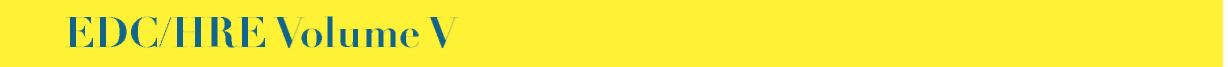 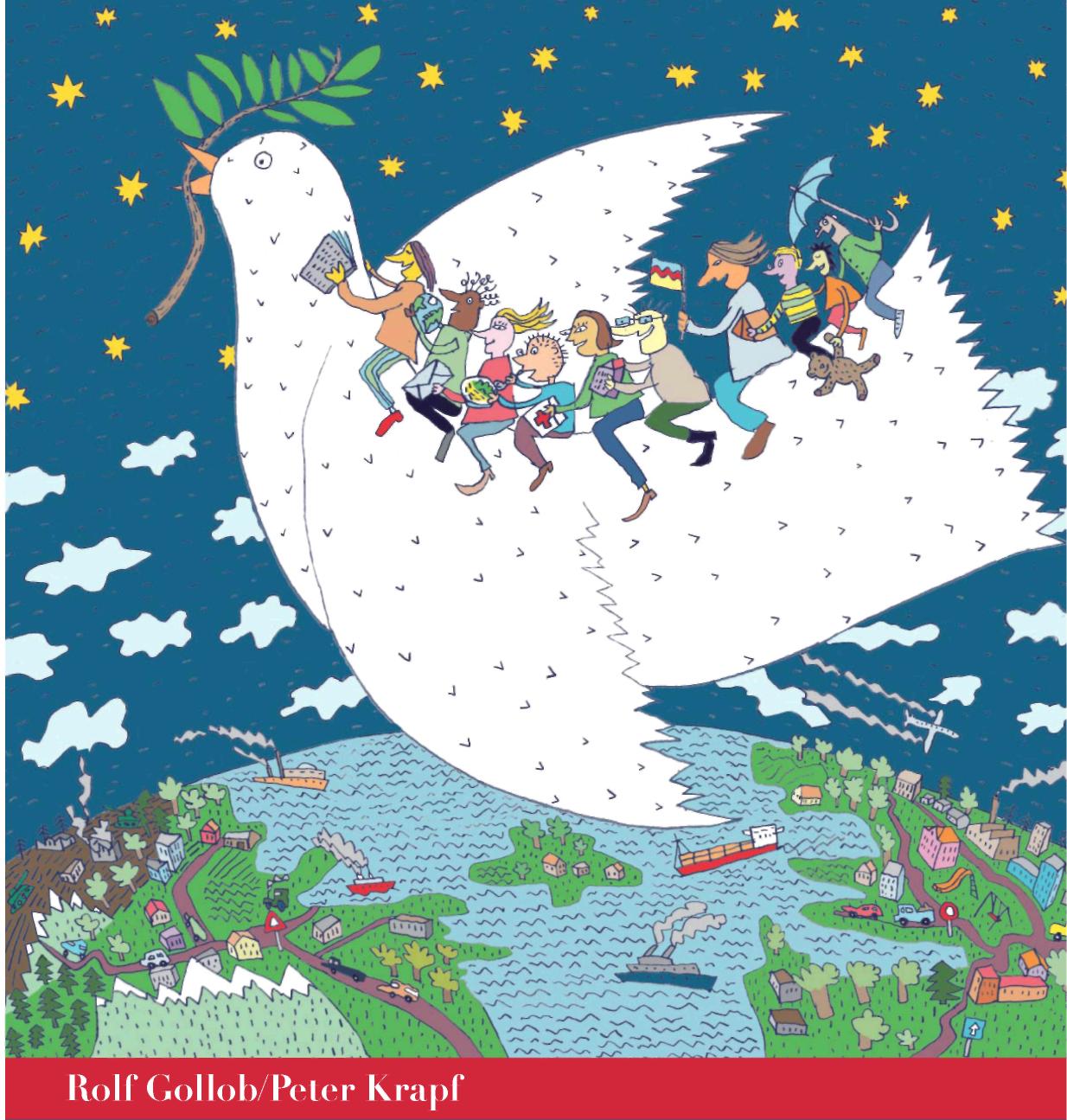 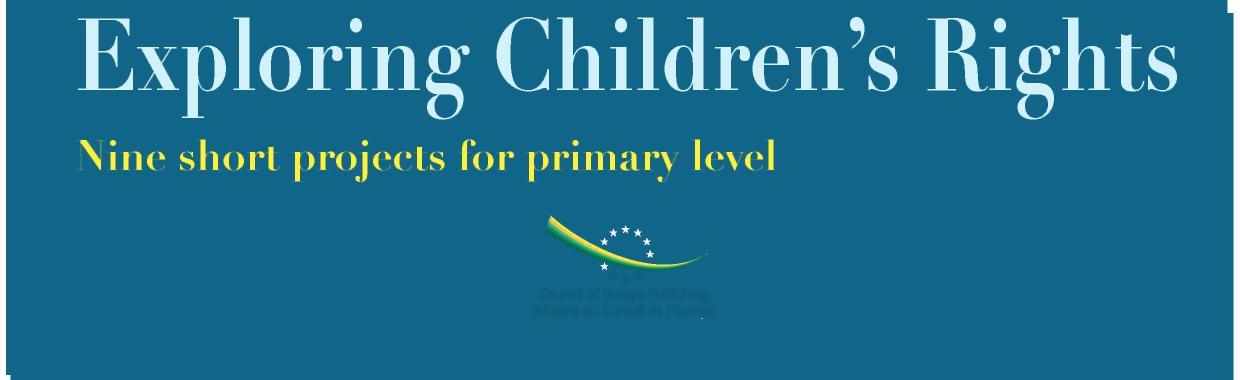 *•*Council of Europe Publishing Editions du Conseil de l'EuropeIstraživanjedječjih pravaNiz predavanja za osnovne škole Rolf Gollob i Peter KrapfU suradnji s Emirom AdzovićemIlustracije napravio Emir HaračićSvezak VodEDC/HRE Svezak l-VIOdgoj za demokratsko građanstvo i ljudska prava u školskoj praksiTeaching sequences, koncepti, metode i modeis (modeli?)Council of Europe PublishingStavovi izraženi u ovom djelu osobna su odgovornost autora ovog djela i ne odrožavaju službena stajališta Vijeća Europe. Sva prava pridržana. Niti jedan dio ove publikacije ne smije se prevesti, reproducirati ili prenositi u bilo kojem obliku ili na bilo koji način, elektronički (CD-Rom, Internet, itd.) ili mehanički, uključujući fotokopiranje, snimanje ili bilo koji sustav za pohranu ili povrat podataka, bez prethodnog odobrenja u pisanom obliku od Odjela za javno informiranje i publikacije, Uprava za komunikacije (F-67075 Strasbourg Cedex ili Publishing ® coe.int).Tekst lektorirao Document and Publications Department (DPPD),Council of EuropeIzgled: Ogham/MourreauNaslovica: Graphic Design Design Unit, Council of EuropeCouncil of Europe Publishing F-67075 Strasbourg Cedex http ://book.coe.intISBN: 978-92-871-6089-8® Vijeće Europe, Veljača 2007Tiskano od strane Vijeća europe ContentsPageUvod 	5Dio I- Kratki projekti u svezi s dječijm pravima za razrede od 1 do 9	9Četiri osnovna načele Konvencije o dječijm pravima	11Razred 1: Ja imam ime – Mi imamo školu   	13Razred 2: Imena su više nego samo slova!   	17Razred 3: Mi smo čarobnjaci (wizards)!   	22Razred 4: Naša prava – Naše blago   	27Razred 5: Mi stavaramo pravila u našoj učionici	30Razred 6: Dječja prava: umjetničko djelo!	35Razred 7: Jeli ono što želim ujedno ono što mi treba?	39Razred 8: Sam ću napraviti svoj plakat!	43Razred 9: Zašto je potrebno da poštujemo pravila?	48Dio II – Pozadinske informacije, dokumenti i nastavni materijali 	57" Ali to znači da imam pravo na odmor, zar ne ?"- Dječja prava u razredu	59Poučavajući dječja prava: ključna pitanja za vođenje izbora nastavnih metoda	61Neka učestalo postavljena pitanja o Un-ovoj Konvenciji o dječjim pravima	62Dječja prava- dio procesa razvoj ljudskih prava	63Dječja prava - Prirodna prava 	64Kako su nastala dječja prava	65Deklaracija o pravima djeteta ( 20. studenog 1959.)	66Konvencija o pravima djeteta	68Reci to pravilno! (Say It Right!) Nekonvencijalno izdanje kanadske mladeži Konvencije Ujedinjenih naroda o pravima djeteta…………………………………………………………………………….82Načini sudjelovanja   	87Internetsko povezivanja sa dječjim pravima  	87Karte (Cards) o dječjim pravima	893UvodOva knjiga je napisana za nastavnike koji su u potrazi za alatima na koji na način podučavati dječja prava učenicima u osnovnim i srednjim školama. Glavne značajke ovog priručnika su sljedeće:Devet manjih projekata od po četiri lekcije svaki za učenike u prvih devet godina u školi.Detaljne upute o lekcijama koje mogu pratiti početnici ili se koriste u svrhu obuku nastavnika.Nastavni plan koji uključuje ključna pitanja i ključne zadatke na početku svakog opisa projekta (project description). Pristup  of task-based learning, koji se usredotočuje na rješavanje problema i učenja iz primjera, koji podržava učenike u konceptualnom učenju, izobrazbi vještina i razvoju vrijednosti i stavova.Sljedi ključna načela Odgoja za demokratskog građanstvo, metode i postavljanje otvoreno i kooperativnog učenja, poticanje poruka sadržaja i načela u učenju o dječjim pravima. (učeći kroz, oko i za dječja prava.) Alat za poticanje razmišnja i rasprava u razredu (vidjeti dolje.Odjeljak o materijalima za poučavanje kao i daljnji studije o ljudskim pravima.Konceptualni okvirDjeca trebaju znati koja oni imaju prava, ali oni bi također trebali naučiti kako cijeniti ta prava i praktično ih primjenjivati. Da bi se to postiglo, škola mora omogućiti široki spektar iskustava u učenju o obrazovanju o pravima djece a koji se može sažeti sa tri osnovne kategorije demokratskog građanstva:Učenje o dječjim pravima: učenici zanju i razumiju koja prava posjeduju (znanje i razumijevanje). Učenje „o“ dječjim pravima uključuje učenje u pojedinačnom razredu, od strane određenog učitelja sa točno određenim nastavnim zadatcima teaching assignmentUčenje kroz dječja prava: učenici iskusuju dječja prava kao načela koja rukovode razredom kao i školskom zajednicom (stavodvi, vrijednosti i vještine). Učenje za dječja prava: djeca se potiču da koriste svoja prava u razredu i u školi. Na taj način, oni su obučeni za njihovu buduću ulogu kao informiranih i aktivnih građana u demokratskoj zajednici (sudjelovanje, kako u školi tako i u odrasloj dobi). Učenje u duhu dječjih i ljudskih prava ("kroz"), kao i učiti kako sudjelovati u demokratskoj zajednici ("za") jest glavna obveza za cijelu školsku zajednicu. Svi nastavnici i ravnatelji moraju u tome odigrati svoju ulogu, kao što je to i obveza učenika i njihovih roditelja.Ove tri dimenzije učenja u obrazovanju za demokratsko građanstvo podržavaju i nadopunjuju jedna drugu. Ovaj priručnik pokazuje kako se to može učiniti. "Učenje kroz" dječjih prava podrazumijeva pažljiv izbor nastavnih metoda koje omogućuju učenicima da školu doživljavaju kao mikro-zajedniceu koja je vođena načelima ljudskih i dječjih prava. Na primjer, djeca moraju osjetiti da su poštovani kao osobe, te da se njihovo mišljenje čuje u raspravama i u donošenju odluka. Iskustvo se treba odraziti, i ovdje je stvarno životno iskustvo je povezano sa informiranjem i razmišljanjem o ljudskim i dječjim pravima. To je "učenje o" dječjim pravima.Učenje kroz primjere (induktivni pristup)Ovaj priručnik donosi klasični induktivni pristup kao poučavanje i učenju primjerima. Proučavajući ili doživjeti jednog ili više primjera učenici mogu shvatiti opće, apstraktno načelo ili uvid. Ovaj priručnik pokazuje tri koraka koje je nastavnici moraju poduzeti poučavajući i učeći primjerima:5Istražujući dječja pravaNastavnik pažljivo izabire primjer i odlučuje kroz koji medij i metode će ga prezentirati učenicima.U fazama rasprave i razmišljanja, učenici razvijaju svoje opće razumijevanje i dolaze do zaključka o ključnim konceptima koji je pokazao primjer.Učenici primjenjuju svoje novo stečene uvide and categories.Za podršku učitelja u provođenju koraka 2, sljedeća matrica se koristi za sve jedinice, osvrćući se trima dimenzijama odgoja za demokratsko građanstvo i dječjih prava. Ključna pitanja koja se predlažu za usmjeriti učenikova razmišljanja u razredu. Ovaj čin razmišljanja od strane učenika je važan, kao ciljevi učenja, i ne bi trebao ne bi trebao biti smetnut od nastavnika i učenika, već treba biti izražena od učenika njihovim riječima, kao nešto što su razumjeli, iskusili, obučeni u, ili žele to raditi u budućnosti. Šireći svoje vidike u razredu, učenici će imati koristi jedni od drugih, kao što će u cjelini razred kao zajednica.Procesi učenja postaju najmoćniji i učinkovit ukoliko učenici znaju zašto i koja je svrha što uče usvajaju određene podatke, pojmove i kategorije, vještine, odnosno načine i načela ponašanja u demokratskim zajednicama. Stoga periodi razmišljanja i rasprave trebali bi ne samo izvući opće zaključke iz konkretnih primjera, već i obuhvatiti cijeli proces učenja. U smislu konstruktivnog učenja, učenici će postati svjesni vlastitog osobnog pristupa učenju u cjelini i oni će saznati koja su tip učenika te koje specifične prednosti i potrebe za učenjem imaju. Nastava u duhu ljudskih prava ("kroz") potiče nastavnike da pruže učenicima prostor i vrijeme za učenje u skladu s njihovim potrebama. Tada možemo postati svjesni profila svojih učenika kao dio našeg identiteta.Ukoliko gledamo sa stajališta demokratskog vodstva, nastavnik smetnuti ciljeve odgoja (learning objectives) već bi ih trebao djeliti sa učenicima, što samo sebe pretvara nastavni plan u vježbu odlučivanja u demokratskom procesu.  .Zaključno, ovaj oblik meta-učenja u razredima dječjih prava stvara model kako poučavati učenike u organiziranju njihovog vlastitog procesa učenja. U suvremenim društvima procesi promjene, primjerice, u društvu, tehnologiji, gospodarstvu, globalizacija i okoliš, postaju sve više dinamičniji i kompleksniji. Navedeno predstavlja nove izazove za buduće generacije - kako bi uspjeli u svom poslu i i da bi bili sposobni sudjelovati u donošenju odluka, trebaju sudjelovati u cjeloživotnom procesu učenja, pritom rješavati probleme koje nitko danas ne može predvidjeti u školi. Naši studenti stoga trebaju postati stručnjaci kooperativnog učenja, rada na projektima, procesa procjene i rješavanja problema. U ovom priručniku, mi smo predložili neke male korake za djecu na početku života kao učenika.Kako potpora nastavnicima, svaki opis jedinice uključuje i kutiji sa prijedlozima za ključna pitanja koja nastavnici moraju koristiti u fazi razmišljanja. Korisnik će pronači taj alat na početku svakog poglavlja Okvir kojim bi se ovaj alat odrazio na dimenzije nastavnog procesa u razredima dječjih prava jest sljedeći: The framework for this tool to reflect the dimensions of learning processes in children's rights Razredes is the following:- Nastavnici i učenici trebali bi razmišljati o tome što su učenici naučili.Prvi set pitanja je za nastavnika. Drugi set pitanja formuliran je za studente, ali obuhvaća iste dimenzije učenja. Za nastavnika je korisno pokušati predvidjeti što bi njegovi ili njezini studenti mogli reći kada odgovaraju na ova pitanja. 6IntroductionKljučna pitanja za razmatranje u razredima dječjih prava
O	Kroz	ZaNastavnikŠto djeca znaju o dječjim pravima?Na koji se način načela 	učenja kako preuzeti dječjaprava promatraju u razredu iu školskoj zajednici?	akcije izvan škole:	Što su učenici naučili 	za njihove buduće živote?UčeniciŠto sam naučio	Kako sam iskusio	Na koji način sam ja sad o dječjim pravima?	dječja prava u razredu?	sposoban djelovati?Korisnik će naći da alati u opisu ove jedinice uključuju odgovore koje nastavnik ili učenici mogu dati. Navedeno je učinjeno kako bi se pokazalo kako se alat može koristiti te rezultate za se može očekivati ​​da će ostvariti u razred. Naravno, nastavnik ima potpunu slobodu različito odgovarati na pitanja, a isto tako učenici ne mogu dati "krive" odgovore kada razmišljaju o njihovom iskustvu ("kroz") ili kako  mogu primijeniti ono što su naučili ("za"). U svakom slučaju, njihove povratne informacije će pridonijeti vrednovanju nastavanih lekcija (lekcija), te će pružati potporu nastavnicima u poboljšanju kvalitete njegovog ili njezinog rada. Stoga, materijal dostavljen od strane ovog alata za razmišljanje može se koristiti bilo kao nastavnikov ili učenikov portfelj.Task-based počavanje i nova uloga nastavnika Nastavne jedinice su koncipirane kao mali projekti; učenici se suočavaju sa problemima koju su uobičajni u projektnom radu – u vezi s nastavnom materijom (subject matter), organizacijom rada, komunikacijom, uštedom vremena i sl.. Nalazeći načina kako uočiti i riješiti te probleme, učenici razvijaju veliki spektar kompetencija (task based poučavanje).  U jedinici 1, djeca su dobila zadatak da stvore cvijet koji nosi njihovo ime i njihovu fotografiju. To je smješteno lijevo do njih, primjerice, kako će dizajnirati svoje cvjetove, gdje će pribaviti potrebne materijale, kako će pronaći fotografiju, na koji način će planirati svoje vrijeme. Na opisani način, djeca će naučiti mnogo "na poslu", ali nastavnik treba razmišljati o oblikovanju zadatka, odlučivanje o pitanjima kao što su sljedeće. Koliko će vremena djeca imati? Koje materijale mora sam osigurati? Trebam li neke dijelove za cvijeće unaprijed pripremiti ? (Vidi varijacije za projekt izložene u jedinici 1.)Ovaj primjer pokazuje da se djeca u vrlo ranoj dobi potiču da preuzmu odgovornost za svoj rad u razredu, zapravo, da dijele odgovornost s nastavnikom. Ova vrsta iskustva je bitna, kako bi studenti mogli neovisnije planirati svoj ​​posao na naprednijoj nivou.U odgoju za dječja prava, kao sastavnog djela odgoja za demokratsko građanstvo, nastavnik treba djelovati u širem spektru uloga i aktivnostiPoučavanje "o" dječjim pravima odgovara klasičnoj funkciji instrukcije i informacije - od predavanja, zadatak čitanja, videoisječak, itd.. Poučavanje "kroz" i "za" dječja prava, s druge strane, zahtijeva od nastavnika da odražava njegovo ili njezino ponašanje te njegovu ili njezinu osobnost kao uzor. Djeca će uočiti poruku odraslih kao vjerodostojnu ako se njegovo ili njezino ponašanje ju podupire, primjerice, po tonu glasa, razumijevanja, tolerancije, pravednosti ili ohrabrenja. Metode učenja i poučavanja, kao što sve jedinice u ovoj knjizi pokazuju, usko su povezane uz predmet. Pristup Task-based poučavanja zahtijeva pažljivo planiranje i pripremu nastavnika, koji se u tom trenutku može činiti neaktivniji u klasi. Međutim, dok studenti7Istraživajući dječja pravarade, nastavnik bi ih trebao pobliže nadzirati, kako bi on ili ona mogao prepoznati njihove kompetencije i potrebe u učenju u okvirima znanja, razumijevanja razvoja vještina i vrijednosti. Autorove zahvale i priznanja Prvo izdanje ove knjige razvijeno je na inicijativu Pedagoškog instituta u Banja Luci, Bosna i Hercegovina. Tim nastavnika testirao je probnu verziju u svojim razredima u cijeloj Republici Srpskoj u Bosni i Hercegovini. Probna verzija je, zatim, raspravljana i poboljšana kroz niz seminara. Stoga, prije svega, želimo zahvaliti gosp. Sdravku Sunkicu, a zatim zamjeniku šefa Pedagoškog instituta u Banja Luci. Bez njegovu inicijative i upornosti, projekt koji je rezultirao ovom knjigom nikada se ne bi dogodio. Također, zahvaljujemo timu nastavnika u Republici Srpskoj, čija su predanost i entuzijazam uvelike osigurali da ova knjiga ispuni sve potrebe prakse u razredu:Gđa. Ilijana Vidaković, Gđa. Danica Krunić, Gđa. Ljiljana Majstorović, Gđa. Mira Kuruzovic, Gosp. Zoran Blagojević, Gosp. Ljubomir Umičević, Gđa. Sandra Novaković, Gđa. Zora Dogan, Gosp. Bratislav Dangubić, Gosp. Dragan Popović, Gđa Dubravka Banjac, Gosp. Milan Mikelić, Gđa. Jasna Zarić, Gđa. Marica Mičić, Gosp. Dragoslav Mihajlovic, Gđa. Miladinka Music, Gosp. Milorad Stevovic, Gđa. Vukola Sekulovic, Gđa. Jelena Cicovic, Gđa Zara Lunjic, Gđa. Maja Mitrasevic, Gđa. Vesna Rokvic.Ova serija priručnika za odgoj za demokratsko građanstvo rezultat je desetogodišnjeg treninga nastavnika u jugoistočnoj europi u projektima koja je organiziralo Vijeće europe. Stoga, zahvaljujemo našim partnerima u vijeću europe koji su podupirali i ohrabljivali izradu ovih priručnika: Gosp. Ölöf Olafsdottir, Gosp. Christopher Reynolds i Gosp. Emir Adzovic.Zürich iWeingarten, Veljača 2006 Rolf Gollob i Peter Krapf8 I. DIOKratki projekti o dječjim pravima za od 1 do 9 razredaProjekt	Ključni koncept	Razvoj kompetencije5.razred	Mi stvaramo pravila	Prava 	Donositi odluke                za naš razred           Zajednice, dužnosti i pravila    PregovoriDisciplina, odgovornosti 	Suradnja i ostalo    Zagovarati vlastiti izbor vrijednosti6. razred	Dječja prava:	 Osnovna načela	Planiranje projektaumjetničko djelo!	 Dječjih prava7. razred	Je li ono što želim	 Želje i potrebe,	Pronalaziti dogovore ujedno ono što trebam?	 materijalne i nematerijalne8. razred	Sam ću si napraviti	 Povreda i zaštita	Organiziranje timskog radavlastiti poster!	 prava djeceRazmišljanje i slanje povratnih informacija on na radu Planiranja projekta 9. razred	Zašto moramo	Svrha pravila i zakona        	Kritičko razmišljanje poštivati pravila?	Škola kao mikro zajednicaČeteri osnovna načela Konvencije o dječjim pravima1I.	IMATI ULOGU: NAŠE PRAVO NA SUDJELOVANJEČlanak  3.	Prioritet dječjih potreba u političkim odlukama, zakonodavstvu i sudstvu Članak 12.	Sloboda mišljenja i pravo da se traži tvoje mišljenje u svim osobnim stvarima Članak 13	Sloboda izražavanjaČlanak 14.	Sloboda misli, savjesti i vjereČlanak 15.	Pravo na udruživanje i mirno prosjedovanje u javnostiČlanak 16.	Zaštita privatnostiČlanak 17.	Pristup medijima i izvorima informacija II.	DOSIZANJE NAŠEG POTENCIJALA: NAŠE PRAVO DA SE RAZVIJEMO KAKVI JESMO Članak   5.	Zaštita roditeljskih prava Članak   7.	Zaštita dječjeg imena i nacionalnostiČlanak   8.	Zaštita dječjeg identitetaČlanak  10.	Pomaganje ujedinjenja obiteljiČlanak  21.	Nadziranje posvojenja djetetaČlanak  23.	Specijalna briga za mlade ljude s invaliditetomČlanak  28.	Pravo na obrazovanje III.	ŽIVJETI DOBRO: NAŠE PRAVO NA PREŽIVLJAVANJEČlanak   6.	Zaštita preživljavanja i razvojaČlanak   9.	Načelo ne odvajanja od roditeljaČlanak  18.	Odgovornost roditelja i skrbnikaČlanak  24.	Zaštita zdravlja i pristup zdravstvenoj skrbiČlanak  26.	Socijalna sigurnostČlanak  27.	Odgovarajući životni standardiČlanak  31.	Pravo na odmor i zabavuIV.	BEING FREE FROM HARM: OUR RIGHT TO PROTECTIONČlanak  2.	Načelo zabrane diskriminacije Članak 11.	Zaštita od protuzakonitog oduzimanja slobode i otmiceČlanak 19.	Zaštita od zlostavljanja i zanemarivanjaČlanak 20.	Briga za mlade ljude bez obiteljiČlanak 22.	Zaštita dječjih izbjeglicaČlanak 32.	Zaštita od gospodarskog iskorištavanjaČlanak 33.	Zaštita od drogaČlanak 34.	Zaštita od seksualnog iskorištavanjaČlanak 35.	Zaštita od prodaje i trafikingaČlanak 36.	Zaštita od svih oblika iskorištavanjaČlanak 37.	Zaštita od mučenja i nehumanog postupanjaČlanak 38.	Ratovi i oružani sukobiČlanak 39.	Socijalna reintegracija dječjih žrtava nasiljaČlanak 40.	Odnos Kaznenog prava prema djeci1. Ovo je izvadak iz: Reci to pravilno! Nekonvencijalno izdanje Kanadske mladeži Konvencije Ujedinjenih naroda o pravima djeteta Za cijeli tekst, vidi Dio II, str. 68.111. RazredImam ime – mi imamo školuPlan lekcijeOdgojno-obrazovni ciljeviDjeca postaju svjesni velike razlike u imenima u njihovom razredu. Oni će znati cijeniti da je svaki od njih dobio ime koje ga razlikuje od drugih, oni shvaćaju da njihovo ime ne može biti oduzeto od njih te da im pripada poput boje.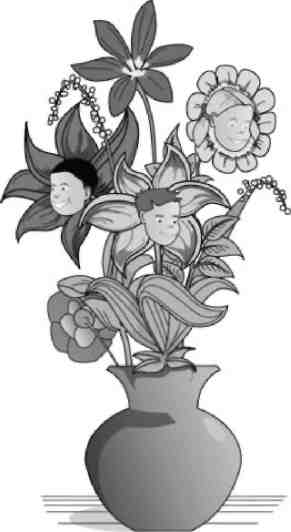 Djeca razumiju da je mnogo različitih imena predstavlja mnogo različitih osobnosti, a svi zajedno, kao bogati i šareni buket cvijeća, čine razred. Kao varijaciju  mogu se koristiti kišne kapi ili vagona vlaka, bilješke, komadići slagalice, itd. Ono što uvijek mora biti jasno: zajedno smo više od mnogih istih. Postajemo buket, oblak ili jezero, vlak, melodija, slagalica i tako dalje.Djeca shvaćaju da razred predstavlja zajednicu za učenje.Djeca razumiju i prihvaćaju da će ih škola podupirati – sad i u budućnosti, njih samih ili zajedno sa ostalima – u boljem učenju, kao i u razvoju njihovog znanja i sposobnosti.   Otkrivaju kako škola nije samo dužnosti već da je osnovana radi toga što djeca imaju pravo ići u školu i biti obrazovani i da roditelji, nastavnici i država moraju osigurati to pravo. 13Istražujući dječja prava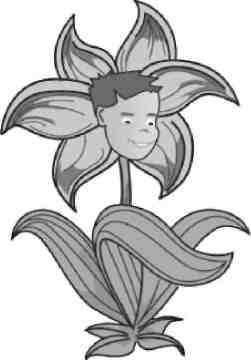 Nastavni materijaliSrca izrezana iz papiraKonopacŠkareLijepiloObojeni papirFotografije djeceList papira veličine plakataPostupakLekcija 1.Djeca se posjedaju u krug. U sredini kruga su na pod posložena papirnata srca u raznim bojama. Svako srce nosi ime jednog djeteta i ima jednu nit koja je s njim povezana. Također se u sredini nalazi jedno srce za nastavnika sa njegovim ili njezinim imenom (diagram).Nastavnik ohrabruje djecu da se priključe razgovoru .Znamo li sva imena? Tko je tko?Svako dijete uzima jedno srce sa imenom drugog djeteta. Što mi se kod ovog djeteta sviđa? Što sa sam već radi s njom ili njime? Što bi mi nedostajalo ako on ili ona ne bi bio prisutan?Ostala pitanja mogu sadržavati: Što bi mogla druga osoba reći o tom djetetu, na primjer nastavnik, muški ili ženski član obitelji, dijete osobno, prijatelj netko drugi u razredu, školi ili zajednici? 14Kratki projekti o dječjim pravima - Razred 1Svako dijete govori nešto o drugome djetetu i predaje tom djetetu srce sa njegovim ili njezinim imenom.  Svako dijete ima svoje srce i nosi ga tijekom lekcije.  Ovo se provodi tijekom idućih lekcija sve dok djeca dobro ne upoznaju jedni druge. Nastavnik pita, "Zašto sam upotrijebio više boje umjesto samo jedne?"Nastavnik traži od djece da mu donesu profilne fotografije za sljedeću lekciju. (alternativno nastavnik može uzeti fotografije od djece.)Lekcija 2. i 3.Nastavnik objašnjava:Svako dijete na ovom svijetu je drugačije. Svako djete je jedinstveno po svojoj boji kože, osobnosti, specifičnosti i imenu! 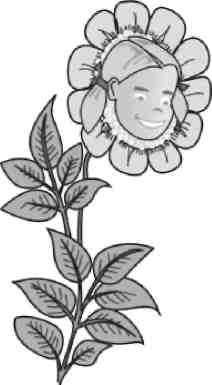 Postoje dječja prava. Djeca imaju različita prava, primjerice: -  pravo na ime (Članak 7.);pravo na školsko obrazovanje (Članak 28.).Samo nekoga koji ima ime mogu dozivati drugi. Stoga je važno znati ta imena! Svaki od nas, sa svim našim različitim kvalitetama i vrstama karaktera, svim našim bojama, tvori ovaj razred. Napravit ćemo sliku našeg razreda – ona nije napravljena od srdaca, već od cvijeća. Vaza predstavlja školu, školsku zgradu ili naš razred. Svaki od nas je cvijeće.Bez nas ne bi postojala škola, škola bi bila ništa više nego prazna vaza.Nastavnik objašnjava stadije ove aktivnosti: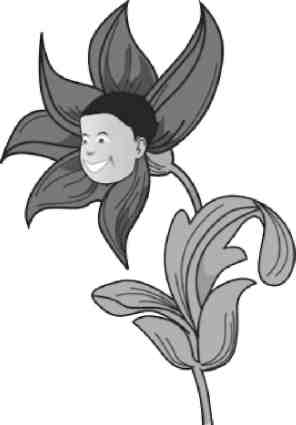 Djeca radi vlastita cvijeća.Crtaju latice i lijepe vlastitu fotografiju u sredinu.Cvijeće se stavlja skupa kako bi se napravio buket.Buket se lijepi na poster.Na ovaj način, radimo sliku našeg šarolikog razreda. Djeca još jedanput razmišljaju i pokušavaju protumačiti sliku. Nastavnik sakuplja različite ideje i poglede. Djeca slobodno mogu razviti svoje ideje, možda se pritom osvrćući na sljedeće: Što znači cvijeće?Što znači vaza?Zašto je važno imati ime?Ovisno o vremenu i raspoloživim materijalima, ova aktivnost može se primijeniti na različite načine, na primjer:Učenici mogu sami nacrtati, izrezati i ukrasiti cvijeće ili im se daju izrezani cvjetovi kako bi ih ukrasili.Nastavnik je pripremio centar cvijeta a učenici ukrašuju latice.fotografije su izrezane kako bi stale u sredinu cvijeta.Djeca koja su završila sa svojim radom brzo crtaju više cvjetova bez fotografija.15Istraživajući dječja pravaVaza prikazuje kratku verziju dječjih prava koju prikazuje slika (Članak 7. i 28.).Nastavnik radi poster iz svih slika koja su djeca napravila.Lekcija 4 Postavke: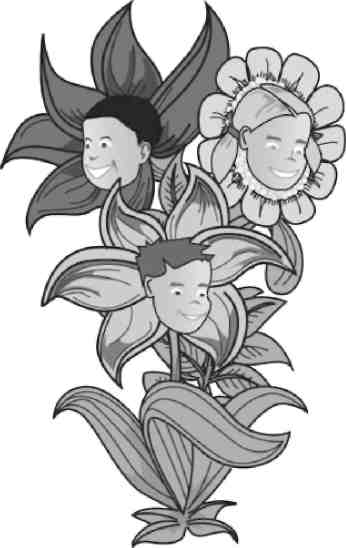 Poster se nalijepio na ploču ili na zid.Učenici sjede u velikom polukrugu; u većem razredu možda će dva polukruga biti potreban . Svi učenici bi trebali imati dobar pogleda na poster.Učenici razmišljaju o sljedećim pitanjima:Što sam uživao u ovoj aktivnosti?Što sam naučio?Koliko sam naučio o drugoj djeci?Što znam o nastavniku?Nastavnik potiče djecu da razmjenjuju iskustva i povratne informaciju jedni među drugima.Na kraju nastavnik pruža učenicima neke informacije o pravima djeteta. Posebice, onda ili on objašnjava dva prava koja su prikazana u vazi. Ona ili ona upoznaje djecu sa Općim danom djeteta (20. studenog).Ona ili on raspravlja sa razredom hoće li poster biti izložen u u školskom hodniku ili na ulaznoj porti. Razred iznosi razloge za i protiv. Na kojem mjestu bi se trebao izvjesiti poster? Što trebamo poduzeti kada se nova djeca priključe razredu? 16Kratki projekti o dječjim pravima- 2.Razred 2. Razred Imena su više nego samo slova!Lekcijski planOdgojno-obrazovni ciljevi Članak 7. Konvencije o dječjim pravima podržava dječje pravo na ime. Njegovo ime, njezino ime. Drugo, obiteljsko ime označava veze djeteta sa skupinom koja ga okružuje. Doduše, prvom ime čini da dijete postane individua, jedinstveno biće u ovom svijetu.   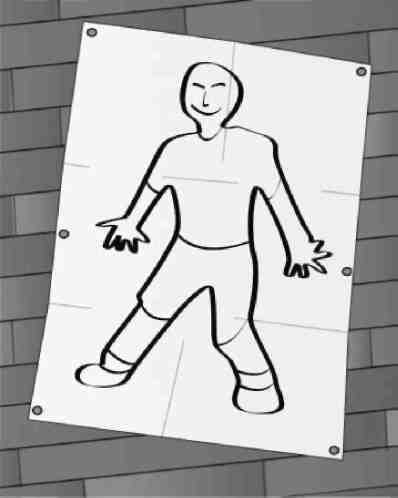 Djeca trebaju biti ponosni na njihova imena, isto tako oni bi trebali znati što njihova imena znače, koja nade ona izražavaju i zašto su njihovi roditelji izabrali to ime za njih.Učitelj mora voditi brigu pri obradi ove teme. Iz raznih razloga, možda u razredu idu djeca koja ne žive sa svojim biološkim roditeljima ili koji su izgubili svoja imena kada su bila prisiljena na preseljenje ili progon. Učitelj će morati koristiti empatiju i osjetljivost kada se obraćaju toj djeci.U ovom slijedu lekcija, djeca gledaju sami sebe zajedno sa ostalim učenicima u razredu. Stoga, ova jedinica naslanja se prethodnu, ali može stajati kao cjelina za sebe..117Istražujući prava djetetaNastavni materijaliKomadići papiraVeliki listovi papira, veličine plakataStari ilustrirani časopisi Boja, razne nijanseKistovi Nekoliko pari škara Lijepilo Set letaka (vidjeti dolje)ProcedureLekcija 1.: Sva naša imena!Učitelj sjeda u krug s njegovim ili njezinim učenicima. Djeca sjede na svojim stolicama. Djeca drže komadiće papira papirića na kojima stoje  njihova imena uvećano napisana. Učitelj također ima papirić sa svojim imenom i prezimenom. Svatko u krugu kaže svoje ime. Sada su učenici moraju uočiti i zapamtiti druga imena djece. To može biti učinjeno kroz raznovrsne igre: 18Kratki projekti o dječjim pravima – 2. Razred Djeca daju svoja imena kao i ona djeca koja im sjede s lijeva i s desna, „Moje ime je s moje lijeve strane sjedi … a s moje desne strane sjedi…“ Identificirajte neke zajedničke osobine koje imaju vaši učenici, primjerice boja njihovih traperica ili suknje, inicijali, naočale, boja kose i sl., i napravite zagonetku: "..., ..., i ... svi imaju nešto zajedničko. Tko mi može tko je to? "Ponovite to nekoliko puta. Prikupiti sve kartice s imenima . Svako dijete izvlači jednu bez čitanja imena. Svi pokazuju svoje karte. Tko je u stanju uvesti reda u ovu zbrku, prvenstveno dodjeljivanjem imena svakom djetetu. Ukrcati se na autobus: nasumce, dijete počinje sa sljedećom tvrdnjom: "Ja sam Anna, i ja ulazim u autobus." Dijete pored nje nastavlja: "Ja sam Sandra, i ja ulazim na autobus s Annom." Dijete koje sjedi pored Sandra nastavlja na isti način, uključujući svu prethodnu djecu: "Ja sam Tom, i ja isto ulazim u autobusu zajedno s Annom i Sandra." Držite se reda u kojem djeca sjede u krugu, jer to će im olakšati da se sjete imena. Nastavite na taj način sve dok sva djeca nisu ušla u autobus. Pazite da se ne osramotiti dijete koje je zaboravilo ime, neka djeca pomažu jedni drugimaUčitelj zaključuje lekciju provodeći instrukcijski dijalog . Sljedeća pitanja služe kao poticaj za učenike:Je li ti se sviđa moje ime, ako da, zašto? Ponekad imena se svedu na nadimke ili se izmjene. Sviđa li se ili ne moje novo ime i zašto? Ali ponekad je isto važno imati ime. Kako bi škola izgledala kad bi svi imali isto ime ili kad ne bi uopće imali ime?Lekcija 2.: Kako sam dobio svoje ime!Učitelj je pripremio komadiće papira na kojima je napisao sljedeće rečenice: (naravno, svaka varijacija je moguća- izmjena, izostavljanje, dodavanje novih izjava i slično):Važno je imati ime.Ime - to sam ja.Prema našim imenima, raspoznajemo same sebe i jedni druge.Naše ime nam daje naš ugled.Imajući ime, dijete postaje članom države.Odabirajući neko ime, Odabirujući neko ime, roditelj često iskazuju neke nade, želje i osjećaje.Učitelj pročita razredu izjavu koja je na papiriću, položi je i pita djecu da joj dadu neki smisao vlastitim riječima. Onda ona ili on podijeli radne listove koje djeca moraju popuniti za zadaću.(vidjeti nastavne materijale dolje).Učitelj prolazi kroz pitanja  sa razredom kako bi osigurao da svako dijete razumije pitanja.Gdje sam rođen?U koje vrijeme?Koji je bio dan u tjednu?19Istražujući dječja pravaKakvo je bilo vrijeme?Gdje sam rođen?Tko je bio prisutan kad sam rođen?Koliko sam bio veliki i težak?Zašto sam dobio baš to ime?Lekcije 3. i 4.: Sva djeca imaju priču za ispričati!Djeca sjede u krugu i pričaju jedni drugima o onome što su razgovarali s roditeljima. Učitelj ih potiče da istraže neka pitanja u širinu.Na primjer, on ili ona priprema popis na ploči koje će pokazati u koje su se doba dana rodili sva djeca u razredu. Možda će se pojaviti zanimljivi uzorak.Naravno, bilo bi jako zanimljivo ako neka djeca mogu odgovoriti na posljednje pitanje, to jest, iznijeti razloge svojih roditelja za davanje njihovih imena.Sada djeca dobivaju zadatak da samostalno naprave plakat o sebi te da na njega napišu sve informacije o sebi. Ovisno o vještini pisanja, učitelj će možda morati pomoći nekoj djeci u razredu.Ako je moguće, djeca bi trebala napraviti vlastitu sliku u prirodnoj veličini. To se može učiniti na sljedeći način: Dijete legne na list papira koji je raširen na podu, odabire pozu, primjerice trčanje ili stojanje s raširenim rukama.Djeca provode četvrtu lekciju završavajući ove plakate.Na kraju razgovaraju o tome kako će izložiti plakate u školskoj zgradi. Učitelj ih podupire u njihovom donošenju odluke.20Nastavni materijali: radni list za učenikeMoje ime ima vlastitu povijest – Što ću ja probati otkritiKad sam se rodio?U koje vrijeme?Koji je bio dan u tjednu?Kakvo je bilo vrijeme?Gdje sam se rodio?Tko je bio prisutan kad sam se rodio?Koliko sam bio velik i težak?Zašto sam dobio svoje ime?Kratki projekti o dječjim pravima – 2. Razred 21Istražujući dječja prava3. razred Mi smo čarobnjaci!Plan LekcijeOdgojno-obrazovni ciljevi 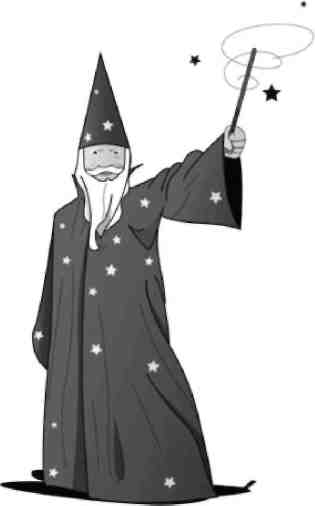 Djeca uskoro postaju svjesni činjenice da su mnoge stvari izvan njihove kontrole. Predmet su odluka koje imaju izravan utjecaj na njihove živote, ali oni često ne mogu utjecati na njih. Ali djeca su također sposobni otputovati u svoj svijet mašte. To ne moraju biti pokušaj da se pobjegne iz stvarnog svijeta. Svijet mašte je i sfera u kojoj se stvaraju novi planovi, može se razmišljati o iskustvima i gdje osoba može steći snagu prije povratka u stvarni svijet.Za nastavni projekt u 3. razredu, predlažemo osloniti se na  sposobnost maštovitosti djece i dati im mogućnost da primijene svoje ideje u rješenja za stvarni život.Djeca zamisle da su čarobnjaci. Koliko djece (i odraslih) su, barem povremeno, čeznula za moći jednog čarobnjaka! Ovaj projekt zahtijeva da djeca prepoznaju situacije u svojoj okolini koje zahtijevaju bolje rješenje i da traže takva rješenja zajedno. Važno je da djeca cijelo vrijeme ne ostanu unutar svojeg carstva mašte. Oni bi također trebali pokušati prizvatiKratki projekti o dječjim pravima – 3. razred rješenje za trenutni problem u njihovoj lokalnoj okruženju i primijeniti ga u praksi. Predlažemo da se fokusira na pitanja čistog okoliša u razredu i školskom dvorištu. Ova nastavna lekcija oslanja se na komunikaciju u razredu. Stoga je od velike važnosti za djecu da budu posjedeni u pravilnom rasporedu. Prilikom komuniciranja u grupi, svi sudionici trebali bi biti posjedani licem u lice. Naprijed usmjeren raspored sjedenja trebao bi se izbjegavati. Sjediti u ravnim linijama postavlja u neravnopravan položaj djecu koja sjede na kraju. Umjesto, djeca bi trebala sjediti u krugu ili oko stola.   Nastavni materijallistovi papirabojice ili flomasterimodeli za izrezivanje figura "dječaci i djevojčice", ili figura koje je izrezala/izrezao učiteljica/učiteljŠkare, ako je potrebnokostimi i rekviziti, ako je potrebno za igru ulogaProceduralekcijaUčitelj/ica crta dvije osobe na ploči; običnog muškarca ili ženu i čarobnjaka. Učenici u parovima trebaju također nacrtati dvije figure i pokušati zajednički odgovoriti na sljedeća pitanja:Što radi obična osoba u određenoj situaciji?Što radi čarobnjak u istoj situaciji?23Istraživajući dječja rpavaNakon nekoliko minuta učitelj raspoređuje učenike u polukrug ispred ploče kako bi svaki učenik dobro vidio (u velikim razredima bit će potreban dvostruki polukrug). On ili ona skuplja odgovore svih učenika u listi na ploči – bez komentiranja ili suđenja. Predlažemo sljedeću tablicu za integriranje svih ideja koje su iznijeli učenici.Tražimo rješenja i učenici daju svoje prijedloge. Naravno, sada će se javiti pitanja! Učitelj želi znati:Možete li pronaći neka rješenja ili ideje koje je predložio dobar ili zao čarobnjak?Kad ste zadnji put poželjeli biti čarobnjak, i što ste tada htjeli promijeniti?Što je vaša najveća želja sada?Učitelj ohrabruje učenike da iznesu svoje ideje i svima daje pozitivnu potporu. On ili ona objašnjava da će se u razredu još nekoliko puta govoriti o čarobnjaku u nekoliko sljedeći lekcija i daje učenicima zadaću da potraže slike čarobnjaka u časopisima i da ih po mogućnosti donesu u razred. Od slika i knjiga će napraviti malu izložbu.  U preostalom dijelu sata, učenici mogu dovršiti svoje crteže čarobnjaka i običnih osoba i obojiti ih.lekcijaTijekom tjedna učitelj podsjeća i potiče učenike da donesu crteže i knjige o čarobnjacima i da dovrše svoje crteže. Na početku sljedeće lekcije učitelj se nadovezuje na sadržaj prethodne lekcije i objašnjava proceduru današnje lekcije: sada ćemo pregledati slike, knjige i stvari koje ste donijeli ili sami napravili. Možete li primijetiti bilo što je isto ili različito?Učitelj sada sjedi u krugu. Učitelj pripovijeda učenicima da su prije nekoliko godina bila napisana posebna prava koja se odnose na život i položaj djece. Sada preporučamo čitanje Deklaracije o pravima djeteta (1959), koju učitelj može prilagoditi i skratiti ako je potrebno. Konkretno, razred se treba usredotočiti na drugo načelo. Skraćena verzija može se odvijati ovako: Djeci trebaju biti osigurani uvjeti da odrastaju u dobrom zdravlju i u normalnim uvjetima. To uključuje njihovo:fizičkimoralnipsihološkimentalni idruštveni razvoj.Djeca trebaju uživati slobodu i poštovanje njihovog osobnog dostojanstva.U prvom koraku učenici trebaju razumjeti ovo načelo. Uključujući udruživanje i doprinose za djecu, učitelj objašnjava koncepte i ako su oni međusobno povezani.Sljedeće, on ili ona polaže oko 40 figura dječaka i djevojčica koje su oni ili učenici prethodno izrezali. (vidi Karte o dječjim pravima, str. 89). On ili ona dijeli figure u četiri grupe na podu. 24Kratki projekti o dječjim pravima- Razred 31. grupa odrasla je u fizičkom zdravlju.2. grupa odrasla je u moralnom zdravlju.3. grupa odrasla je u mentalnom zdravlju.4. grupa odrasla je u društveno zdravom okružju.Sljedeće, učenike treba pitati da razmisle što bi moglo nedostajati djetetu. Učitelj može dati neke primjere ako je potrebno.odrastanje u fizičkom zdravlju	bez tople odjećeodrastanje u moralnom zdravlju	loši prijateljiodrastanje u mentalnom zdravlju	bez dobre knjigeodrastanje u društveno zdravom okružju	bez prijateljaUčitelj piše element koji nedostaje na tijelo figuru djeteta od papira i stavlja ga natrag. Zatim, on ili ona pita djecu da dodaju svoje vlastite ideje. Djeca možda nisu u mogućnosti nositi se sa sve četiri kategorije, u ovom slučaju učitelj im treba dati potporu (ne odgovore).Nakon što su dječje potrebe identificirane i upisane na figure od papira, čarobnjaci imaju puno posla za napraviti za. U skupinama od po tri, djeca dobivaju barem dovoljno papirnatih figure da bi bilo jednako broj članova grupe.Njihov zadatak je sljedeći:Pogledajte situaciju svakog djeteta i probajte otkriti što ih čini sretnim ili nesretnima Na koji način čarobnjaci mogu pomoći?Kako mogu pomoći da se djeca osjećaju dobro sutra ali i prekosutra?Kako mogu pomoći djetetu na način da taj dječak ili djevojčica pomogne samome sebi?  Kako obični ljudi mogu zamijeniti čarobnjake?Učenici se ponovo sastaju u krugu i izmjenjuju svoja čarobna rješenja.Lekcija Sada pogledajmo konkretna rješenja u stvarnome životu. Još jedanput, učitelj ponovi 10 načela dječjih prava i potiče učenika da razmišljaju o situacijama u svakodnevnom okruženju u kojima bi njihovi kolege iz razreda, prijatelji, mlađi i stariji učenici ili oni sami imali problema. Lista mjesta i situacija, koje učenici budu spomenuli, može izgledati ovako:MjestaUčionica;Školsko dvorište;put do škole.Situacijesvađa i nesuglasice;ne imati ručak;zaboravio napraviti zadaću;istukli su me;nemam prijatelja;bez tople zimske jakne;bez prikladne sportske odječe.25Istražujući dječja pravaMi ćemo sada preuzeti ulogu malih čarobnjaka. Mi ćemo vježbati kako naći rješenja za te situacije.U otvorenom razgovoru razmotriti ćemo dvije ili tri situacije. Onda će učenici formirati male grupe i izabrati jednu situaciju koju će htjeti riješiti (može se dogoditi da situacija „nasilnici tuku druge učenike“ bude izabrana više puta).  Učenici bi trebali odglumiti scenu kojom prikazuju predmetnu situaciju i trebali bi izmisliti rješenje za njihovu ulogu. Učitelj podupire grupe, daje prijedloge ako je potrebno i sluša. Za potrebe četvrte lekcije, učenici poboljšati svoje scene koristeći kostime i rekvizite.4. LekcijaUčenici glume njihove scene u razredu.Nakon toga učenici raspravljaju kako se odglumljene scene mogu primijeniti u svakodnevnim životima. - Koje smo situacije otkrili?Kako smo reagirali nakon što smo o njima govorili u razredu?Kako možemo pomoći jedni drugima?Hoćemo li osnovati klub „Dobrih Čarobnjaka“?Hoćemo li pokušati informirati učenike iz prvog, drugog, trećeg ili četvrtog razreda o Općem danu djece (20. studenog)? 26Kratki projekti o dječjim pravima – 4.Razred 4.Razred Naša prava – Naše bogatstvoPlan LekcijeOdgojno-obrazovni ciljevi 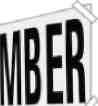 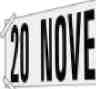 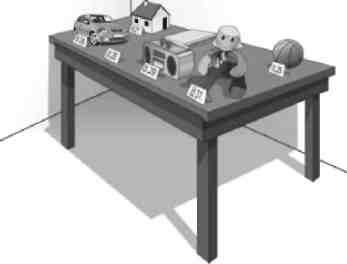 Učenici stječu dublje znanje o dječjim pravima. Tijekom dužeg vremenskog razdoblja, proučavaju sadržaj i smisao tih prava od strane pokušavajući spojiti pojedino pravo s određenim objektom koji ilustrira i simbolizira to pravo. Svako dijete će naći vlastito rješenje. Kako biste to učinili, djeca moraju shvatiti i protumačiti članke u pitanju.U smislu teorije poučavanja, zadatci omogućuje učenicima da aktivno organiziraju  svoje procese učenja, što značajno povećava njihove šanse da dožive održivi rast njihova znanja.Svaki učenik stvara vlastito kutiju s blagom. Učenici se snažnije identificiraju s pravima djeteta i to intelektualno i emocionalno.Ovaj razredni projekt koji obuhvaća duže vremensko razdoblje što može učestalije poticati učenike da podijele svoje ideje i da o njima razgovaraju.Povodom Općeg dječjeg dana (20. studeni), izložba učeničkih kutija s blagom može se održati u školskoj zgradi. Navedeno  pruža dodatnu stimulaciju i sigurno će motivirati mlađe učenike junior da nešto slično učine jednu ili dvije godine kasnije.27Istraživajući dječja pravaNastavni materijaliKartice o dječjim pravimaKutije s blagomSkup materijala koje su ostale od prijašnjih aktivnostiLjepiloKostimi i rekviziti, ako su potrebne za glumuPostupakLekcija 1 (Rujan)Učitelj stavlja praznu kutiju, kartice s dječjim pravima i jedan ili dva jednaka predmeta na stol, na primjer: Članak 7, imati prava na ime od rođenja – mala svijeća u znak sijećanja za rođenje i krštenje;Članak 28, pravo na obrazovanje – mala olovka. Sada objašnjava plan:Opći Dan djece 20. studenog.Do tad svaki će učenik ispuniti svoju kutiju s blagom sa predmetima koja se slažu s pravima djece.Svaki učenik odlučuje koji će predmet odraziti određeno pravom.Na početku svaki učenik odabire kutiju s poklopcem(bit će dovoljne kutije od papira, drva ili metala). Kutija treba biti obojena i ukrašena i negdje na njoj trebalo bi biti ime vlasnika.28Kratki projekti o dječjim pravima - Razred 4- Svi učenici izrezuju kartice s dječjim pravima. Spoje ih sa spajalicom i stavljaju ih u svoje kutije s blagom. Sad počinje lov za blagom!Učenici razmjenjuju svoje ideje i prijedloge kako naći svoje kutije s blagom i kako ih ukrasiti.  Ukoliko je potrebno učitelj bi trebao dati lijepilo, boje i kistove.Lekcija 2Djeca pokazuju jedni drugima svoja materijale i počinju ukrašavati svoje kutije s blagom. Oni razmjenjuju  materijale i pomažu jedni drugima.U drugoj lekciji djeca raspravljaju o tome kako sakupiti predmete.Važno je da taj zadatak"potraga za blagom" pomogne učenicima da se upoznaju s, razume, dječja prava. Oni mogu pokupiti objekt samo ako su shvatili ono što određeno dječje pravo znači.Tijekom ove faze prikupljanja blaga učenici bi trebali razmjenjivati ​​svoje ideje i pokazati ono što su našli: Tko je pronašao ono što točno označava određeno pravo? Učenicima treba biti dopušteno kopirati ideje jedni od drugih. Djeca će sudjelovati u nekoj vrsti natjecanja o tome tko ima ima najljepšu kutiju s blagom s najkreativnijim i najoriginalnijim ideama. Učitelj ne bi trebate natječaj dodatnije stimulirati.Lekcija 3Tjedan dana prije Općeg dječjeg dan (20. studeni): sva djeca pokazuju predmete koje su sakupili u jednoj izložbi na svojim stolovima. Oni ne moraju s objektom ilustrirati svako prava djeteta pravo .Djeca objašnjavaju jedni drugima zašto su odabrali taj objekt. Učitelj ne iznosi nikakve osobne stavove o bilo kojem predmetu, ali je zadovoljan sa svime što su djeca napravila. Pod vodstvom učitelja, Razred raspravlja o tome na koji bi se način izložba mogla prikazati drugim učenicima u školi.Postoje li neke staklene kutije koji bi mogli koristiti? Trebamo li postaviti neki mali stolovi u školskoj zgradi? Trebamo li preoblikovati našu učionicu u muzeja o dječjim pravima za 20. studeni? Možda je neki treći razred napravio isti plan. Kako bi smo mogli dijeliti naše predmete? Trebamo li pozvati ravnatelja, školskog pedagoga, druge nastavnike, roditelje ili pomoćno osoblje?Trebamo li napravit neku vrstu otvorenja za našu izložbu?Hoćemo li uvježbati ili napisati i uglazbiti neku pjesmu za ovu prigodu? I tako dalje.Lekcija 4.Opći dan djece, 20. Studeni(ili možda koji dan prije)Učenici rade izložbu i nude e da informiraju druge učenike.  Učitelj odlučuje hoće li on ili ona održati neki kratki govor o Općem danu djece jer bi ona ili on mogli održati uvodni govor za izložbu. 29Istražujući dječja prava5. razred Mi izrađujemo pravila za naš razredLekcijski planOdgojni ciljeviKada povezujemo pravila za razred sa smislom ljudskih i dječjih prava, ta pravila imaju djelovanje dalekosežnije nego samo osiguravanje mira i tišine u razredu. Ljudska i dječja prava nisu sam skup hladni pravnih standarda. Da bi smisleno funkcionirali, moraju poslužiti kao instrumenti i odrednice za naše napore da unesemo jednakost i pravdu u naše svakodnevne živote. Za naše učenike, škola je važan čimbenik, na neki način ključna figura naših života. Škola je čak više od toga:  škola je jedino mjesto u kojem učenici mogu naučiti kako djelovati u društvu. Škola, drugim riječima, razred, školska zgrada i njezin prostor u cjelini, ali isto struktura škole i vodstvo škole čine minijaturni model društva – mikro društva.			\OASSfcOOW WUYESRvtrytody hjj gilt rijhg 10Ot llHMCd 10.Everytudr will llsien to everjfcody etoe.E-.prytaly h reipcnjtH* for their suihikde.\. All new :l h must bf jccepttd byeverytody and miisi juariniee ihe rl0ii <o freedom of e»cf»ian for J.5. Evpryrcilf rv:ii| ■«;< Ic in';-;»t wOnjifiJ conditio™ and relatinrahips,Ono što su učenici naučili razvali i testirali ovdje, bilo to korisno ili ne, utjecat će na svijet izvan razreda i školske zajednice.Prava dužnosti čine nadopunjavajući par koncepta. Idu skupa kao dan i noć ili kao ljeto i zima. Prava i dužnosti ovise jedno o drugome. Ljudska i dječja prava ne mogu se razumjeti bez da se vrednuje među ovisnost prava i dužnosti.  «7C¥0*-/:Ovaj projekt usmjerit će se na sljedeće članke Konvencije o pravima djeteta: članak 12, neka se čuje naše mišljenje; Članak 13, sloboda da se izražavamo; članak 28, pravo na obrazovanje i Članak 31, pravo na slobodno vrijeme i zabavu.30Kratki projekti o dječjim pravima- 5.razred Nastavni materijaliSlike izrezane iz časopisa i novinaŠkareLjepiloČasopisi Listovi papiraProceduraLekcija 1Učenica uvodno govori o projektu.Ona ili on raspravlja o „pravima i dužnostima“ s učenicima.Lekcija slijedi koraka kako je naznačeno u priručniku Vijeća europe.Koristiti „igru“ formiranja grupe (na primjer, dijeljenjem podudarnih kartica kako bi se formirala grupa žonglera, violinista, itd.) razred se dijeli u tri, šest ili devet grupa ovisno o veličini razreda. Pokušajte da u svakoj grupi ne bude više od 5 učenika. Svaka grupa je A, B ili C. Svaka grupa ima glasnogovornika. Dajte povratnu informaciju- kako ste izabrali glasnogovornika? Svaka grupa ima list papira podijeljen na trećine. Koristeći gornju trećinu papira, zapisuju što oni vjeruju da treba biti pravilo svakog osobi (uključujući i učitelja) u njihovom razredu. Trebali bi zabilježiti svaki prijedlog i svaki prijedlog treba biti numeriran.Dajte povratne informacije – koliko dobro smatrate da ste ispunili zadatak? Što ste radili da je pomoglo? Što je smetalo?Pomaknite papir na sljedeću grupa ( A do B, B do C, C )					31Istražujući dječja prava6. Razmotrite listu pravila koju je napravila prijašnja grupa. Koje odgovornosti imamo kako bismo poštivala ta prava? Što trebamo činiti, kako se trebamo ponašati? Na primjer „Svatko ima pravo da ga se čuje“, „Mi imamo odgovornost da ga čujemo“. Koristeći iste brojeve kao i u prethodnoj rubrici, napišite podudarajuću odgovornost (ako se mogu bar jedne sjetiti) u srednju trećinu papira. Na kraju lekcije učitelj kupi sve doprinose kako bi i h učenici mogli pregledati prije sljedeće lekcije.  Lekcija 2Učitelj potiče učenike da raspravljaju pitanja koja se tiču pravila:Što me smeta kod pravila?Zašto mi je drago da postoje pravila?Tko postavlja pravila?Tko ih provodi?Sljedeći tekst, njegova skraćena verzija ili doprinos učitelja može pomoći učenici da pronađu odgovore na prva dva pitanja.   Radni materijali: Radni list o disciplini i redu s demokratskog stajališta on 1.	Poredak je potreban u svim okolnostima.Grupa bez poredka i osnovnih pravila ne može biti demokratska.Granice su potrebne. Pravila mogu biti pogrešna ili neprikladna. Dokle god nisu promijenjena moraju se poštivati. Trebalo bi ih, barem, biti moguće izmijenitiOd samog početka djeca trebaju sudjelovati u pripremanju i provođenju pravila. Samo na taj način mogu se poistovjetiti s pravilima.  Razredna zajednica ne može funkcionirati bez međusobnog povjerenja i poštovanja. U nekim slučajevima može biti problematično uspostaviti takvu atmosferu.  Timski duh mora zamijeniti kompetitivnost u razredu.Prijateljska atmosfera u razredu je od životne važnosti.Socijalne vještine učitelja moraju imaju ključan doprinos (demokratsko vodstvo, razvijanje osjećaja pripadnosti grupi , razvijanje veze, itd.).Grupno komuniciranje je trajna stvarnost u demokratski vođenom razredu.  Učenici, bilo dječaci i curice moraju biti poticani da istražuju 	"A QTOUp without to nešto novo i da uče iz svojih pogrešak.                              or^er and basic rulesUnutar postavljenih granica, mora biti moguće vršiti	  CCMflOt be detnocrütic" svoje slobode.Jedino je tako moguće da se pojedinac odgovorno razvija.11.	Disciplina i red bit će prihvaćeni i poštivat će se sa zadovoljstvom ako pomažu svakoj osobi da se ona ili on izrazi i ako pomažu grupi razvijati zadovoljavajuće odnose i radne uvjete.  Učenici se razvrstaju u iste grupe kao i u prethodnoj Lekciji Učitelj djeli komadiće papira i daje sljedeće upute: 7. Učiteljeve upute. Pravila za pravila.32Short projects on children's rights - Razred 5Izaberite nekoliko pravila koja će se u većim dijelom prikazivati u razredu.Trebaju biti pozitivno sročena- "učini" prije nego "ne smiješ" nešto raditi.Moraju biti specifična i opisivati određeno ponašanje, na primjer pravo da te se čuje; mi imamo odgovornost da slušamo; pravilo – budi tih dok drugi govore.8.	Okreni list još jedanput. Razmotri sve informacije iz prijašnjih grupa.
Usuglasite se oko pet pravila najviše i napišite ih velikim slovima na doljnjoj trećini od lista. Odreži taj dio i zalijepi ga na zid. Glasnogovornik svake grupe objašnjava pravilo cijelom razredu. Učitelj usmjerava učenike da u naknadnim odlukama o pravilima primijete koje se dupliciraju i da ih izostave (Neke grupe mogu se protiviti da se njihovi prijedlozi izostave; takva situacija zahtjeva uspoređivanje verzija predmetnog pravila kao i vještina u pregovaranju i uvjerljivosti argumenata. Ako grupa odbije donijeti odluku, duplići se mogu na neko vrijeme ostaviti.) 9.	Glasovanje za pravila. Svaki učenik ima četiri žetona da glasuje za pravila za koja smatra da bi trebala vrijediti za razred. Mogu se odlučiti za četiri pravila, dodjelivajući jedan žeton svakom pravilu, ili mogu staviti sva četiri na jedno pravilo. Četiri pravila sa najvećim brojem glasova uključuju se u set pravila za razred. Mogu se napisati kao specifičan dokument, kojeg je potpisao svaki učenik i koje se na vidnom mjestu prikazuju u razredu. Razred može odrediti nekoga za pisanje tih pravila i odlučiti kako će nagraditi.10.	Zajedničko učenje. Što je pomoglo? Što je odmoglo?  Na koji način ste doprinjeli aktivnostima? Jeste li primijetili da su doprinosi nekog drugog u razredu bili korisni? Što su učinili?Ovo je prva prilika za razred da počnu primjenjivati svoja pravila.  Učitelj može pohvaliti učenika zbog poštivanja pravila. S druge strane, učitelj treba izbjegavati sramotiti učenike zbog toga što krše pravila, jer bi im to narušilo ugled.  Lekcija 3Učitelj na kratko objašnjava dječja prava.Za većinu učenika to će predstavljati ponavljanje.Kako su stvoreni?Na koji način su povezani s ljudskim pravima? Zašto je potrebno da imamo dječja prava kad imamo ljudska prava?Sada učitelj predstavlja sljedeću selekciju dječjih prava.Članak 12., izraziti svoje poglede i mišljenja;Članak 13., sloboda izražavanja;Članak 28., pravo na obrazovanje;Članak 31., pravo na odmor i zabavu.Učenici pripremaju radni list sa dva stupca. U uskom stupcu na lijevoj strani, unose 4 prava, nanoseći ih podjednako na dnu stranice.U širem stupcu na desnoj strani, sabiru svoje misli o pravima i obvezama koja ta prava nose, za njih same ili za druge: Ako moj susjed, prijatelj ili kolega iz razreda zahtjeva to pravo, koje obveze i dužnosti to prouzrokuje za ostale? Kako škola mora osigurati učenje(članak 28.)? Kako mogu kao član tog razreda doprinijeti uspjehu tog prava?  33Istražujući dječja pravaČlanovi grupe (imena) Prava	Pravila i dužnostiČlanak 12.Izražavatisvoja stajališta i intereseO čemu je riječ?Članak 13.SlobodaizražavanjaO čemu je riječ?Članak 28.Pravo na obrazovanjeO čemu je riječ?Članak 31.Pravo na slobodno vrijemei zabavuO čemu je riječ?4. lekcija Učenici prezentiraju rezultate jedni drugima u razredu. Jedan je glasnogovornik za grupu. Mogli bi se očitovati o sljedećem:Kako ćemo pristupiti našem zadatku? (Proces grupnog radnja i donošenja odluke)Što je važno za nas? (Kriterij i vrijednosti)Na koji način možemo osigurati da se prava poštuju? (Stavovi prema vrijednostima, provođenje)Učenici se usuglašavaju o pravilima za njihov razred. Jedna grupa dobiva zadatak sastaviti dokument s listom pravila kao umjetničkim djelom. Svi učenici i učitelji potpisuju dokument. Pravila se primjenjuju sve dok se ne izmjenjuju sa novim dokumentom. Navedeni dokument se treba prikazati na Opći da djece kao primjer prakticiranja demokracije u razredu. 34Kratki projekti o dječjim pravima – 6.razred 6.Razred Dječja prava: umjetničko djelo!Plan LekcijeOdgojno-obrazovni ciljeviDječja i ljudska prava često su kompleksni politički, društveni i osobni problemi.Ovaj projekt nastavlja s tradicijom koja se učestalo koristila u kontekstu dječjih i ljudskih prava. Umjetnici dobivaju zadatak izraziti sadržaj određenog članka, ili dio jednog, kroz razne slike. Na taj način stvorene su mnogobrojne kartice, kalendari, knjige čak i filmovi.  Za one studente koji su već radili na projektu kutije s blagom u 3. razredu, ovaj umjetnički projekt biti će nova prilika za dublje učenje o dječjim pravima. Mišljenja smo da je važno da učenici ponovno slušaju o temi o kojoj već znaju nešto kroz drugačiji način, drugim riječima, kroz kreativni i integralni pristup.  Izgovorene ili pisana izjava može se jedino izraziti kroz sliku koja se u cijelosti shvaćana. ft			. ■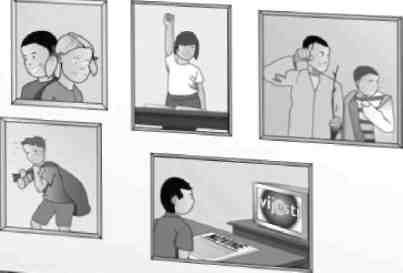 Predlažemo planiranje nastavne jedinice dovoljno kako bi se omogućilo da slike budu izložene na Opći dječji dan, 20. studenog i to u školi, gradskog, odnosno, općinskoj vijećnici ili drugoj javnoj zgradi. Cilj ovog projekta pokretač i vrhunac u jednom, potičući učenike da provode zadatke s potrebnom brigom i kreativnosti. 35Istraživajući dječja pravaNastavni materijaliTekstovi o dječjim pravima (Reci to pravilno! Nekonvencijalno izdanje kanadske mladeži Konvencije o pravima djeteta Ujedinjenih naroda iz 1989).PostupakLekcija 1.Učitelj upoznava razred sa detaljima o novom projektu. Važno je za djecu da razumiju glavni načelo tog projekta i da shvate što vremenski raspored zahtjeva od njih te da vide primjere ilustriranja dječjih prava kroz umjetnička sredstva. Učitelj, stoga, mora ne samo prikazati primjere ilustriranja raznih ljudskih i dječjih prava. Ona ili ona moraju prikazati razne stilove i pristupe u potpori djece da pronađu svoje osobne načine izražavanja.  Učitelj može razmotriti suradnju sa profesorom likovnog ili lokalnim umjetnikom. Naravno, inicijativa i aktivnost može biti isključivo stavljena na učenike.   Nakon uvoda, učenici formiraju male grupe kako bi isplanirali realizaciju projekta.  Grupe bi trebali rješavati sljedeća pitanja:36Kratki projekti o dječjim pravima – 6. razred materijali;boje;alati;vremenski raspored;veličina slike, umjetnički koncept;planiranje izložbe.Grupe dijele svoje ideje u razredu.Na kraju lekcije učenici dobivaju dječje prava da na njemu rade. Ovo se može dosta crtati. S obzirom da postoje više dječjih prava nego učenika u razredu, učitelj treba odlučiti, na primjer, trebaju li:učenici dobivaju izbor dječjih prava; učenici koji rade brže mogu ilustrirati više nego jedno pravo; gorljiviji učenici mogu izabrati više prava;razred surađuje s nekim drugim razredom.Svaki učenik dobiva presliku svih dječjih prava.Učenici dobivaju sljedeću zadaću, koja bi trebala biti gotova tjedan nakon lekcije: - Pročitati i analizirati dječje pravo koje bi trebali nacrtati/koje vam je dodijeljeno - Razviti grubu ideju kako bi se to pravo trebalo umjetnički prezentirano .Sakupiti primjere iz časopisa, novina i knjiga kako bi prikazali različite načine ilustracije Pronaći materija koji bi vam bili potrebni i donijeti ih u školu.Lekcija 2Učenici dijele i komentiraju svoje ideje. Važno je da učenici da razumiju dječja prava i da u razredu mogu dati primjere kako se mogu ta prava ispuniti. Učitelj bi trebao inzistirati da učenici objašnjavaju prava i načine kako ih ilustrirati. Učitelj bi trebao dati tek nekoliko komentara, ako i toliko, učeničke ideje.učenici bi trebali prezentirati svoje ideje ne samo riječima. Motivirajuće je za učenike da, primjerice, mogu napraviti plakate koje onda vješaju po razredu i njihovi se crteži onda uspoređuju i raspravljaju, Te prezentacije ne smiju biti dosadne.Lekcije 2 do 4Učenici mogu koristiti svo vrijeme u zadnjoj polovini lekcije i iduće dvije lekcije kako bi izvršili svoj projekt.  Iskustvo pokazuje kako učenici postaju više motivirani ako ne djeluju izolirano jedni od drugih. Učitelj ih treba poticati da na budu zadovoljni sa njihovom prvim idejama.  Učitelj može pomoći razredu tako što pri ruci ima kolekciju umjetničkih plakata, ilustracija od oglašavanja, dijagrama itd., koji su izrezani iz novina ili časopisa. Ućenici mogu od doma donijeti umjetničke knjige i časopise. Ova kolekcija ilustracija ne treba nužno biti povezana s temom o dječjim pravima.Ključno je da rasprava da se provede rasprava prije nego što učenici započinju sa svojim aktivnostima:- Koje je moje osobno razumijevanje ovog prava?Koje su prikladne boje za njega?Što povezujem s tim pravom?Neki savjeti:-	Ako planirati izložbu u školski prostorijama, razredu ili javnoj zgradi, osigurajte da se učenici slože oko oblika papira i stila pisanja. 37Istraživajući dječja pravaDopustite svojim učenicima da pomognu jedni drugima. U tom slučaju. dopustite duže radno vrijeme u dodatnim satovima ili kod kuće.  Ne bojite se dodijeliti posebne položaje ili zadatke pojedinim posbno talentiranim učenicima. Možete pozvati lokalnog umjetnika, možda čak nekoga kojeg učenici poznaju, kako bi inspirao razred i pomogao mu. Pažljivo razmotrite želite li organizirati natječaj i dodjeljivanje nagrada za izvanredni rad. Mi vam rađe predlažemo da se pozovu lokalne novinara kako bi napravio reportažu sa slikama. 38Kratki projekti o dječjim pravima – 7. razred 7. razred Je li ono što želim ujedno ono što trebam?Plan lekcije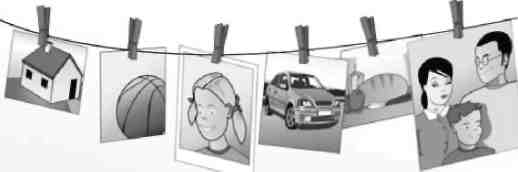 Odgojno obrazovni ciljevi Kako bi razumjeli što su dječja i ljudska prava učenici moraju razmišljati o svojim potrebama i željama. Oni moraju postati svjesni o tome što iščekuju od života u njihovoj trenutačnoj situaciji. U prvom koraku, trebaju razmišljati slobodno o svojim željama i potrebama, bez obzira koliko se neobične mogu činiti, te da ih trebaju izraziti. U drugom koraku, oni trebaju razjasniti koja je razlika, po njihovom mišljenju, između želja i stvarnih životnih potreba.  Ova vrsta izbora će ih sigurno voditi prema pravima koja im je konvencija o dječjim pravima već dodijelila. 39Istražuvajući dječja pravaU svakoj fazi važno je da učitelj stimulira i vodi diskusije. On ili ona trebali bi biti svjesni da se ne miješaju ili da ne opterećuju učenike sa svojim vrijednostima ili normama, u dobroj namjeri da učenike uvjere u „prave“ ideje. Učenici će radije u dobro vođenoj raspravi otkriti i razriješiti koncepte i vrijednosti.Nastavni materijaliKartice s dječjim pravima; Predmeti koji su nabavili učenici:neki stari časopisi sa puno slika, na primjer sa mladim ljudima ili sa modom par škara za svakog člana grupe;lijepilo;nekoliko praznih listova papira;velika korištena omotnica;komad štrika, otprilike 4 metra dugačko;10 komadića odjeće.ProceduraLekcija 1Učitelj izreže nekoliko slika prekrasnih automobila, modnih dodataka ili aktraktivnih mjesta za odmor svaki u četiri komoda i raspodijeli nasumce između učenika. Učenici moraju naći svoje partnere koji isto drže jedan komad slike: zajedno formiraju radnu grupu. Ako moraju biti grupe od tri ili pet kako bi se uklopio ukupan broj učenika, učitelj treba prilagoditi broj komadića slika.  40Kratki projekti o dječjim pravima - Razred 7Nekoliko ideje kako bi se pokrenuo grupni rad:Grupa izabire svog glasnogovornika i menadžera. Glasnogovornik će govoriti u ime grupe prema drugim grupama, plenumu i prema učitelju. On ili ona je odgovoran za prenošenje mišljenja grupe, ne svog vlastitog mišljenja. Menadžer grupe organizira radni proces, integrira sve članove, pazi na vremenski okvir.Koje želje mogu učenici zapamtiti? Koje su bile njihove najjače želje kad su bili mlađi?  Što ih je činilo osobito sretnim kad su bili otprilike 7-osobito 10 što bi ih činilo osobito sretnim danas? Koje želje imaju odrasli koje poznaju?Grupa stavlja sliku na list papira i zapisuju njihov popis želja, specificirano po godini. Slažu se oko naslova. Grupe prezentiraju svoje rezultate u razredu.  Mini plakata vješaju se u učionici. Za idući tjedan učenici, dobivaju sljedeći zadatak:Svaka grupa bi trebala donijeti sljedeće predmete (složiti se oko toga tko bi bio odgovoran za što):neki stari časopisi sa puno slika, na primjer sa mladim ljudima ili sa modom par škara za svakog člana grupe;lijepilo;nekoliko praznih listova papira;velika korištena omotnica;komad štrika, otprilike 4 metra dugačko;10 komadića odjeće.Lekcija 2.Učenici nastavljaju svoj rad u grupama. Raspravljaju sljedeća pitanja:Što bi htio imati? Što bi bilo dobro imati? Što mi pod hitno treba?U paru, učenici gledaju na časopise i druge materijale. Kad nađu slike koje ilustriraju ili simboliziraju materijalne i nematerijalne želje i potrebe, izrežu ih i sakupljaju ih.  Svaki par sakuplja otprilike 10 slika, što svakoj grupi daje 20 slika. Studenti numeriraju slike s prednje strane od 1 do 20.   Grupa radi listu svih njihovih slika i razlikuju između dvije razine želja i potreba: osnovna razina želja i potreba i viša razina samo-ispunjenja. Lista bi mogla izgledati ovako: Lekcija 3.Grupa dobiva sljedeći zadatak: složiti se o 10 slika koje predstavljaju želje koje su najvažnije za vas. Procedura je sljedeća: Numerirane slike se poslože na stol grupe. Svaka grupa može dodijeliti 10 bodova. Tih 10 bodova mogu se jednako raspodijeliti na svih 10 slika, ili se manji bodovi raspodijele na manji broj slika, što dozvoljava da se dva boda dodijele nekim slikama.41Istraživajući dječja pravaSvaki student sastavlja listu slika (brojeva) i bodovi se dodjeljuju. Deset slika sa najvećim brojem bodova postaju favoriti grupe. Ako su izjednačene, svaka se slika uzima.  Grupa učvršćuje slike pomoću komadića užeta i slika,organizirajući ih u sljedećem redoslijedu: na lijevo, slike koje predstavljaju stvari koje su nam potrebne da živimo dostojanstveno (osnovne potrebe);na desno, slike koje predstavljaju stvari koje su nam potrebne da živimo ugodno.Lekcija 4Grupe nastavljaju s svojim radom sa sljedećim materijalima:10 odabranih slika;10 listova papira, otprilike A3 veličine;Konvencija o dječjim pravima (obje verzije).ZadatciPročitajte na glas sva dječja prava u grupi (u krug).Koja se prava odnose na koje potrebe?Pripremite 10 plakata. Zalijepite jednu sliku na svaki list papira, koristeći lijevu polovicu; s desna, dodajte dječja prava koja se referiraju na predmetnu želju ili potrebu. Dodajte vlastito objašnjenje akko bi prikazali što povezuje sliku, želje i potrebe i dječja prava. Dolje pogledajte primjereAko se svi usuglase, svi plakati se izlažu u školskoj zgradi na Opći dan djece.  42Kratki projekti o dječjim pravima – 8. razred 8. razred Sam slažem svoj plakat!Lekcijski plan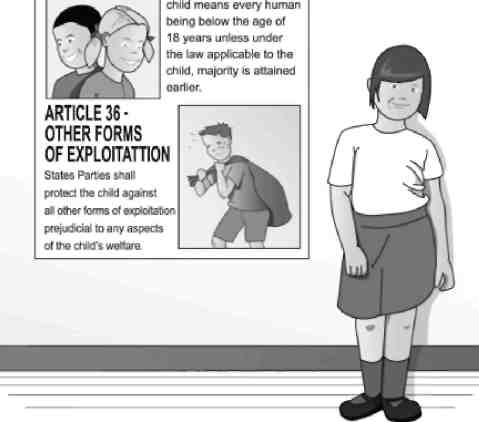 Odgojno obrazovni ciljeviLjudska i dječja prava ostati će samo slovo na papiru ako ne postanu nešto značajno za stvarni život osobe   on. Stoga, moraju biti razumljeni i u odnosu prema konkretnom iskustvu, to jest trebaju biti primjenjivi u svakodnevnom životu i njihove povrede moraju se identificirati. Ali već za prvi korak potrebno je vrijeme.  Ako učenici razumiju prava djeteta što je ovdje fokus, onda moraju raditi s njima. Neće biti dovoljno samo čitati i slušati. Treba se očitovati oko termina „dječja prava“  jer isti povremeno jako iritira adolescente. I to s pravom, oni ne žele da ih se zove djecom. Iako, su prava djeteta primjenjiva na njih, barem dok ne navrše 18 godina. Adolescenti trebaju shvatiti da im dječja prava osiguravaju 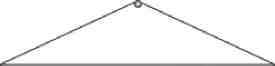 ČLANAK 1 – DEFINICIJA DJETETAFor ine purpo-ses of tl\e prgsanl Convöntionr a43Istraživajući dječja pravainstrument koji im može pomoći da uoče primjere nepravde i da traže pravdu.  Ratifikacijom Konvencije o pravima djeteta, svaka država prihvaća obvezu provedbe tih prava svim mogućim sredstvima, to opet podrazumijeva visok prioritet u procesu provedbe, što uključuje podršku za djecu i mlade da iskoriste i uživaju ​​svoja prava. U nastavnom projekta za sedmi razred, predlažemo da učenici trebaju dublje proučavati Konvenciju nalazeći slučajeve njezine provedbe, odnosno, kršenja prava djeteta u sferi svakodnevnog života.Cilj ovog projekta je izložba - ako je moguće da se održi 20. studenog na Opći dan djece - s plakatima o svim dječjim pravima. Svaki plakat sadrži: opis sadržaja, analiza i ilustracija, što pak zahtjeva raznoliki pristup, od analitičkog do kreativnog.Gledano s didaktičke perspektive, ova izložba pruža prigodu i poticaj da se bave s određenom članakom iz Konvencije. Možda se učitelji iz drugih razreda mogu predstavljati kao žiri koji odabire najljepši plakat za kojeg će se dodijeliti mala nagrada (primjerice, ulaznice za kino, bon za knjigu).Primjeri iz lokalnog života ili iz međunarodnog konteksta treba uzeti iz različitih tiskanih medija kojesu učenici donijeli u školu. Stoga, čitanje novina i časopisa biti će ključni element pripreme. Bez kooperativnog učenja (rad u malim projektnim skupinama) učenici neće ostvariti svoje ciljeve. To je dodatna namjera poučavanja(Teaching intention) ovog projekta.Projekt bi trebao pokriti oko četiri lekcije. Čitatelj će vidjeti da nije svaka lekcija kompletna za sebe, nego sve lekcije idu zajedno. Unutar grupa, učenici bi trebali imati priliku razrade razumne rasporede za sebe.44Kratki projekti o dječjim pravima - Razred 8Nastavni materijaliVeliki listova papiraPapiri u raznim bojamaFlomasteriškareljepiloStari časopisi i novineSlike i fotografijeTekst Konvencije o pravima djetetaKartice o dječjim pravimaProceduraLekcije 1 do 3Prvo učitelj predstavlja učenicima cijeli plan od sljedeće ćetiri lekcije. Razred bi trebao razumijeti da bi trebali napraviti plakate kako bi prikazali dječja prava, možda uključujući, natjecanje.Učenici bi trebali raditi u grupama po tri. Napomene kako bi se te grupe trebale organizirati nalaze se dolje niže.  Konvencija o pravima djeteta sadrži 54 članka, od kojih prvih 41, možda 42 najviše, su od interesa za učenike. Što god učitelj izabere, jasno je da će svaka grupa raditi na više od jednog članka. Na samom početku svi učenici bi trebali pročitati cijelu Konvenciju i osobno odabrati tri članka Konvencije za koje smatraju da su od osobite važnosti za njih. U brojčanom redoslijedu, kartice ili listići papira sa brojevima članaka Konvencije koji su pomoću ljepljive vrpce zalijepljeni na ploču. Učenici označavaju svoje favorite tako što dodaju liniju prema odgovarajućoj kartici. Onda se ocjene broje i rezultat se zabilježuje na karticama. Učitelj sada reorganizira kartice u redoslijedu koju su im dali učenici.Onda on nadgleda kratku razmjenu mišljenja između učenika, osiguravajući da svaki učenik uma priliku sudjelovati i da ga se sluša. Na koji način se izbor prioriteta odražava stvarnu situaciju djece i adolescenata ovdje? - Može te li prepoznati uzorak ili glavno načelo?Koji su elementi izostavljeni?Sada su skupine trebaju formirati, a to se može obaviti na najmanje tri različita načina; učitelj mora napraviti izbor.Prvo, grupe mogu se formirati slučajnim postupkom.Drugo, učenici su slobodni izabrati svoje partnere. Ova opcija podrazumijeva odluku da se treba raditi na pitanjima grupne dinamike i odnosa u razredu, na koji god način oni mogu nastati, primjerice, između dječaka i djevojčica, pitanjima učenika koji su se pretvorili u autsajdere ili mogućeg nemira i napetosti. Donoseći pomno promišljenu odluku da se bave takvim problemima može poslužiti  potrebama razreda, ali zahtijeva dodatno vrijeme i energiju.Treće, učitelj odlučuje kako će se skupine formirati. On bi trebao osigurati da su kriteriji te da učenici razumiju.Prije nego što rad počne, skupine se moraju same organizirati. Učenici daju naziv svojoj skupini i podjele tri zadatka. Svaka skupina treba menadžera za raspored vremena, menadžera za materijale i koordinator. Skupina zapisuje ono za što je svaki član odgovoran. Ova listova planova se 45Istraživajući dječja pravaizvijesuje u razredu. Poslije, grupe će dodati članke na kojima rade. Ovakav način definiranja uloga nema veze sa stvarnim radom učenika, ali će pomoći učenicima u razvoju socijalnih kompetencija i u ostvarivanju njihovih ciljeva.  U međuvremenu, učitelj je uzeo 10 najčešće odabranih članaka s plaće i stavlja ih na stol položeno na lice. Koordinatori grupe će sad nasumce izabrati članak i dat će im se opisa njihovog zadatka. Svaka grupa priprema plakat o dječjem pravu.Plakat se sastoji od sljedećih dijelova :Naslov sa dječjim pravom;Tekst članka iz Konvencije o pravima djece;Slika koja simbolizira to pravo;- Novinski članak iz časopisa koji se odnosi na to pravo i objašnjenje kako je incident povezan s tim pravom. (Je li to primjer kako se pravo štiti ili krši?) -Nakon što završi s plakatom, grupa će izabrati još jedan članak od preostalih i napravit će još jedan plakat na isti način. Radne grupe proučavaju svoje zadatke; rade listu materijala koji su potrebni i zapisuju sva pitanja koja se pojave. Onda se grupe slože oko plana. Što treba učiniti? Što se treba sakupiti? Što članovi grupe mogu donijeti od doma? Kako menadžer vremena stvara raspored? Koji će se materijali spremiti?Ako je učitelj planirao lekcije kroz dulji vremenski period, on ili ona mora dati učenicima zadatak da sakupe novine i časopise nekoliko tjedana prije projekta. Učenici bi trebali donijeti materijal u školu koji se bavi svakodnevnim temama i društvenim pitanjima i koji uključuje slike i crteže koji su povezani s njima. Učenici isto mogu donijeti škare, lijepilo i boje ako bi h bio manjak u školi. Idealno bi bilo da učenici sami odluče koji materijali im trebaju te da ih tjedan prije donesu u školu .U nekom ranijem stadiju u grupnoj aktivnosti učitelj bi trebao pozvati svoje učenike na razgovor kako bi dobio povratne informacije i njihova razmišljanja. Pitanja poput ovih mogu biti korisna: -  Što je funkcioniralo?Gdje nam je potrebna pomoć?Jesmo li razumjeli naše funkcije u grupi (koordinator, materijali, menadžeri vremena)?Učitelj bi isto trebao razgovarati izložbu sa studentima. Gdje bi se trebali održati i kad? Tko će je otvoriti? Tko će bi pozvan na ceremoniju? Hoće li biti prisutni članovi žirija?Lekcija 4Kroz radne sjednice, koje zauzimaju prvu drugu i treću lekciju, učenici bi trebali provoditi sami. Učitelj ih potiče da sami naprave plakate koji su puni ljepote i značaja. Može im pokazati model plakata koji se može primijeniti i koji se može nadmašit samim radom učenika. No, model plakata trebao bi demonstrirati sve elemente koje učenici trebaju uključiti u svoje plakate. Tko prvi završi s plakatom može izabrati novi članak i napraviti plakat o njemu.Na kraju ovog projekta razred će pogledati na svoj rad zajedno sa učiteljem. Svaka grupa će prikazati razredu jedan od njihovih plakata. Sada je vrijeme da razjasni i objasni što jest trenutna situacija s dječjim pravom.  46Kratki projekti o dječjim pravima – 8. razred Što se mora uraditi kako bi se situacija poboljšala?Koje mogućnosti imamo?Koga moramo obavijestiti? Tko se mora uključiti?Učenici bi isto trebali odlučiti gdje će se plakati držati. Možda u specijalno izložbi koja se može organizirati na Opći dječji dan, u gradskoj ili općinskoj vijećnici ili kod nevladine organizacije.  47Istraživajući dječja prava9.razred Zašto moramo poštivati pravila?Plan LekcijeOdgojno obrazovni ciljeviŠkola je život – školska pravila imaju istu svrhu kao zakoni u društvenoj zajednici, a to je da štite ljudska prava.Učiti iz iskustva- učiti primjerom.Paralele između školskih pravila i zakona na razini političke zajednice:Ni jedna zajednica ne može preživjeti bez dogovora njezinih članova da se pridržavaju pravila.Pravo štiti slabe. Zakoni su instrumenti za primjenjivanje ljudskih i dječjih prava.Zakon se moraju prisilno provoditi, ali ovo bi trebalo biti iznimka. Oni jedini funkcioniraju ako s u opće razumjeni i prihvaćeni. Stoga zakoni trebaju biti pravedni.Razlike između škole i političke zajednice:Stvaranje i prisilno provođenje prava jest vježbanje moći. Moć mora biti predmet kontrole. Zakoni bi se stoga trebali držati načela ljudskih prava i da moć donošenje zakon te moć njihove primjene u demokratskoj zajednici mora biti razdvojena. Unutar školske zajednice, odgovornost za definiranje školskih pravila i njihovo primjenjivanje jest na školskom ravnatelju i osoblju. Međutim (kao što je i kod zakona u Zajednici), školska pravila moraju biti otvorena za raspravu u smislu dječjih prava, i da učenici trebaju razumjeti i cijeniti potrebu za školskim pravilima.48Kratki projekti o dječjim pravima – 9. razred Didaktični pristupLekcija slijedi uzorak ekspanzivnih koncentričnih krugova. Lekcija 1 se bavi konkretnim incidentom u kojem se prisilno primijenilo školsko pravilo nakon što se ono kršilo. Lekcija 2 se bavi pitanjem svrhe kojoj školskoj pravila služe i predlaže odgovor da škola služi određenim pravima djeteta te da su školska pravila važni alati za dobro funkcioniranje škole. Lekcija 3. ide izvan horizonta školskog iskustva i gleda pravila u drugim sferama života. Lekcija 4. zaključno podvlači crtu od pravila do prava i postavlja pitanje tko bi trebao imati pravo da nameće zakone ako se od svih nas očekuje da ih poštujemo.  PripremaOtprilike tjedan dana prije prve lekcije, učitelj dodjeljuje sljedeći zadatak: učenici trebaju pribaviti informacije o slučaju kada su zadnji put u školi kršena pravila te je učenik bio ukoren ili kažnjen. Trebaju napraviti bilješke, vođeni kratkim setom standardiziranih pitanja. Srećom, primjeri kažnjavanja učenika su uglavnom rijetki, stoga bi se učenici trebali usuglasiti na koji slučaj će se usmjeriti.  Nastavni materijaliStandardizirana papir s činjenicama49Istraživajući dječja pravaLekcija 1.: Učenici u nevolji (proučavanje slučaja)Raspored sjedenja: učenici sjedaju za stolove za grupni radUvod u zadatakNeki učenici iznose informacije na otvorenoj raspravi o predmetnom slučaju.Sad bi razred trebao razmotriti glavna pitanja slučaja koji se razmatra, zbog čega je potrebno ponoviti školsko pravilo i prisilno ga primijeniti. Učitelj poziva učenike da istupe naprijed sa svojim komentarima. Barem pet do deset učenika trebalo bi imati šansu sudjelovati. Ovisno o slučaju, njihova razmišljanja bi mogla biti kontroverzna, ili bi se mogla složiti (na primjer, „ bilo je pravedno učiniti nešto“, „smatram da je kazna poprilično nepoštena/preteška“. Učitelj traži od učenika da sumiraju svoje komentari ili on to radi. Pretpostavimo, za potrebe demonstracije, slučaj je o učeniku koji je učestalo ujutro kasnio u školu, a nakon što su učitelji nekoliko puta s njime razgovarali, sad mu je dodijeljena dopunska nastava.Učenički komentari mogu se odnositi na različite aspekte: škola može jedino pravilno funkcionirati ako svi učitelji i učenici poštivaju raspored; učeničko ponašanje ne samo šteti interesima drugih učenika, ali i vlastitim interesima; za takvo učenikovo ponašanje mogu postojati osobni razlozi;  i da učenik treba pomoć, a ne kaznu. Učitelj uvodi zadatak za radnu grupu u sljedećem kontekstu: površno pregledavajući slučaj, vrlo kompleksna pitanja su nastala i koja zahtijevaju detaljniju analizu kako bi se pravilno razumio slučaj. On ili ona daje svakom učeniku radni list kaji uključuje pitanja koja su učenici već odgovorili i neke nove koja se usredotočuju na glavni problem i ulogu školskog pravila.  Članovi grupe trebaju dijeliti informaciju o slučaju, zapisati je na radne listove i raspravljati, osobito pitanja 4. i 7., jer su oni od ključne važnosti za slučaj. Glasnogovornici grupe trebali bi izvijestiti o odgovorima na ova dva pitanja. Ostatak lekcije je za ovaj zadatak. Prezentacija bi trebala biti iznijeta na početku druge lekcije.  Naravno, radni list može biti promijenjen ili dopunjen na skupnoj raspravi, ako je potrebno.Lekcija 2.: Zašto škola ima prava?Generalizirajući slučaj: Što je predmetni problem ? (Skupno predavanje i dijalog)Grupa započinje lekciju iznoseći svoju prezentaciju u dva kruga, prvo o pitanju broj 4 (Koji je glavni problem u ovom slučaju?) i onda o pitanju broj 7 (Koji je učinak kanze bio na krivca i na ostale učenike?).50Kratki projekti o dječjim pravima – 9. razred Studenti trebaju pažljivo slušati. Njihov zadatak je da odluče oko kojih pitanja se skupina slaže ili ne slaže. U sljedećem skupnoj raspravi, neki slušatelji trebaju istupiti sa svojim razumijevanjem prezentacije. Učitelj ispravlja učenike ili daje neke informacije o dodatnim aspektima, ako je potrebno.Ne samo u slučaju kasnitelja, ali i općenito, rezultati učenika će biti: svi smo uživati ​​u osnovnim ljudskim i građanskim pravima koja se, također, moraju poštivati u školi. Kako bismo omogućili školi da služi tim pravima, određeni uvjeti moraju se poštivati​​. Učitelj ili učenik može sumirati ovu ideju na sljedeći način: Škola je mjesto gdje se mnogi ljudi, mladi i stari, susreću i zajednički rade. Spomenuto treba biti organizirano, što zahtijeva pravila, uključujući i ono koja nalaže lekcija treba početi i završiti na vrijeme da su u razredu prisutni svi zajedno s učiteljem.Osim toga, škola služi važnim pravima djece i adolescenata, prije svega, pravu na obrazovanje.Učitelj ne treba podučavati to učenicima. Svaki učenik zna da škola radi na ovaj način. Učenici ne možda nisu svjesni činjenice da oni uživaju pravo na obrazovanje, ali oni imaju jasnu ideju o tome zašto su u školi i kako dobra škola treba funkcionirati.Gdje je to pravo propisano? Učenici će se referirati na Konvenciji o dječjim pravima, a ako oni to ne znaju, učitelj će to reći razred.Učitelj zatim daje kratko predavanje o pravima djeteta koja su važna u životu škole.Učitelj drži to predavanje uz pomoć flip charta; ovo je uvećana kopija radnog lista kojeg će učenici koristiti u zadatku koji slijedi. Flip chart i radna lista zajedno s listom dječjih prava o kojima učitelj govori dizajnirani su na sljedeći način:  Čitajući pravila naše škole kroz prizmu dječjih prava: Zašto su postavljena ta pravila?Sad se razred miče od proučavanja slučaja i razmatra pravila u školi kroz jedno sveobuhvatniji gledište.Učitelj piše temu lekcije na ploči : Zašto škola ima pravila? On ili ona onda objašnjava zadatke lekcije.Učenici tvore grupe po četiri. Ovaj zadatak trajat će 10-15 minuta.Učitelj daje svakom učeniku kopiju školskih pravila.Svaki grupa dobiva flip chart i marker.51Istraživajući dječja pravaZadatci za grupu su slijedeći:Prvo radite sami za sebe. Pročitajte školska pravila. Nastojite povezati pravila, gdje god je moguće sa pravima djeteta.  Sada djelujte kao tim. Dijelite svoje ideje i probajte se složite koje školsko pravilo služi kojem dječjem pravu. Zapišite svoje rezultate na radnim listovima. Ako se nijedno pravilo ne čini vezanim za koje pravo djeteta, pročitajte pažljivo školska pravila još  jedanput.Imenujte dva predstavljača.Dok grupe rade, učitelj promatra grupe, ali ne bi trebao komentirati njihov rad ili ispravlja njihove pogreške.  Učenici prezentiraju svoje rezultate u razredu. Učitelj inzistira na zdravom rezoniranju, bilo u prezentaciji ili u bilo kojoj raspravi koja može nastati.  U posljednih pet minuta lekcije, učitelj skreće pozornost razreda na temu lekciju, pitanje napisano na ploči. Zašto škola ima pravila?  Od učenika se može očekivati da sumiraju rezultat lekcije odgovarajući pitanje: škola služi pravima svakog djeteta i adolescenta da dobe obrazovanje. Školska pravila postoje kako bi osigurali da škola normalno funkcionira i efikasno ispuni svoju svrhu. Vrlo je izgledno da su neki učenici predvidjeli rezultat ranije tijekom lekcije i onda bi učitelj trebao to naznačiti na ploči.   Ako bude vremena, učitelj može zabilježiti taj sažetak na ploču. Iako, učitelj inzistira da učenici zapišu tematska pitanja i da odgovore na pitanja u radne bilježnice. Ploča može izgledati kako slijedi:zašto Učitelj daje učenici sljedeće zadatke za domaću zadaću; zapisano je na poleđinu radnog lista koji se koristio u ovoj lekciji:Koja pravila bi trebali poštivati tijekom dana?Izaberite jedan dan u vašem tjednu. Napišite dnevnik tog dana, vodeći računa o pravilima koja morate poštivati. Pogledajte pravila koja vam kažu što trebate činiti i kako se ponašati, primjerice: kad ste kod kuće s obitelji;kada upoznajete svoje prijatelje;kada kupujete nešto u trgovini;kad se krećete u gradu.U drugim situacijama druga pravila mogu biti važna.Odlučite koja pravila su zapisana kao formalna pravila i koja postoje kao nepisana, neformalna. Na primjer, školska pravila su formalna. PRAvila koja nam govore kako se treba ponašati za stolom kad smo s obitelji i prijateljima su neformalna pravila.52Kratki projekit o dječjim pravima - Razred 9Lekcija 3.: Ko stvara pravila u životu?CiljeviOva lekcija pruža potencijala da se učenicima obraća kao stručnjacima, govoreći njihovom osobnom iskustvu, koje se gleda s nove prespektive. U nacrtima lekcije nije moguće kako će se koristiti taj potencijal, sto ga mi opisujemo kao moguć, vrlo vjerojatno, put kojim će lekcija ići.  Učiteljica moli učenike da pročitaju primjere iz njihove zadaća, svaki jedan ili dva primjera. On ili ona trebali bi biti osigurati da učenici uključe primjere formalni i neformalni pravila. Nakon što su svi učenici dobili priliku da iz svojih bilježaka iznosu primjer, učitelj izabire dva primjera i integrira ih ona ploču u jednostavnu matricu, objašnjavajući sljedeći korak pritom razvijajući matricu; za potrebe demonstracije, dva vjerojatna primjera se koriste ovdje, ali učitelj može koristiti druge ako dozvole učenicima bolje preuzimanje uloge stručnjaka.  Učitelj poziva učenike da dodaju svoje znanje. Prometno pravilo – u stvari zakon- biti će vrlo jednostavno (postavilo ga je ministarstvo prometa (prijedlog) i sabor (zakonodavstvo)); prisilno ga primjenjuje ga policija i ako je potrebno, sudovi (na primjer, putem kazni). Učitelj bi trebao učenicima 53Istraživajući dječja pravamogućnost da djeluju kao stručnjaci, drugim riječima, traži od učenika da sudjeluju u skupnom dijalogu. Ova informacija se dodaje na stol. Međutim učenici mogu naći da im iznenađujuće teško reći kako postaviti nepisano pravilo.  U primjeru koji se ovdje naveo (ponašanje za stolom), oni mogu reći da je to dio tradicije, nešto na čemu inzistiraju njihovi roditelji i ostali odrasli. Možda neki učenici vole poštivati ovo pravilo. Vjerojatno će učenici naći da posotje jasne sankcije ako se ovo pravilo prekrši,osobito ako su prisutni njihovi roditelji ili učitelj. Može ih se prekoriti ili ih otjerati od stola. Također postoji i suptilnija sankcija, ostavljanje lošeg utiska. Gledajući s tog kuta, mi ćemo igrati svoju ulogu u primjeni nepisanih pravila.  Doduše, razgovor u razredu možda ne dosegne taj dio. Učenici se mogu jednostavno početi raspitivati o donositeljima i provoditeljima neformalnih pravila. U svakom slučaju, učenici su stručnjaci u svoje ime, te su se pripremili sakupljajući primjere pravila koja upravljaju njihov svakodnevni život. Po zahtjevu učitelja, učenici formiraju grupe od po četiri ili pet. Imaju zadatak da djele svoje primjere neformalnih pravila na njihovim radnim listovima i da nađu koji utjecaj oni mogu imati kako primjenili ta neformalna pravila.  Nakon deset minuta učenici izvještavaju plenum.Može se očekivati da će njihov rezultat biti sljedeći: njihov utjecaj je najjači kak se pravila primjenjuju na grupe vršnjaka i slabiji u interakciji sa starijim osobama, kao što su roditelji ili profesori. Oni isto mogu shvatiti da se o neformalnim pravima može pregovarati, što znači, da ukoliko ispitujemo ili ne slijedimo pravilo možemo doći do novog pravila koje im se više sviđa. U završnoj raspravi, učenici mogu otkriti da pregovaranje o neformalnim pravima je forma sudjelovanja u društvu i da nametanje ili prisilno provođenje pravila nam daje poziciju moći.  Lekcija 4.: Kome je dozvoljeno postavljati pravila (Pravila za postavljanje zakona)? Učitelj započinje lekciju podsjećajući razred o njihovim nalazima u zadnjoj lekciji. Učenici su proučili neformalna pravila i mogli su otkriti probleme u njihovom donošenju i prisilnom provođenju. Oni su isto dali primjere formalnih pravila. U ovoj lekciji sada dublje analiziraju kako bi se trebali donositi zakoni. Učitelj daje primjer koji je napisan na velikom papiru ili na kartonu sa markerom kako bi se mogao predstaviti u razredu.  Svi muškarci koji su rođeni u travnju ne trebaju platiti porez.Učenici mogu slobodno komentirati, ako je potrebno i potaknuti sa nekoliko otvorenih pitanja. Njihove ideje mogu se fokusirati na probleme kao što su ovi:Ovaj zakon je nepravedan, jer je povreda načela ne diskriminacije.  Čak diskriminira žene koje su rođene u travnju.Očito, je da služi interesima male grupi ljudi –muškarcima rođenima u travnju. Ako mogu, onda će nametnuti takav zakon.  Zakoni moraju služiti općem dobru. Stoga gore spomenuti zakoni moraju se spriječiti.Nepravedni zakon siju razdor u zajednici a mogu je čak i uništiti.Učitelj traži od učenika da uđu u grupe od četiri ili pet, davajući im sljedeći zadatak: učenici trebaju raspravljati koja pravila i načela su potrebna da se pruži zaštita protiv nepravednog zakonodavstva. Trebaju se složiti oko ne više od tri ključna elementa za njihovu naknadu prezentaciju. Nakon deset minuta, učenici prezentiraju svoje ideje u skupnoj raspravi. Njihove ideje mogu se razlikovati od grupe do grupe ili mogu biti sukladni.  .54Short projects on children's rights - Razred 9Učenici znaju da njihove ideje nisu dio stvarnog političkog života i bit će zainteresirani kako se zakoni donose u njihovoj zemlji. Učitelj odgovara na njihova pitanja tako što drži kratko predavanje. Informacije mogu varirati ovisno o zemlji kojoj je riječ. Radi kratke demonstracije osnovna informacija bi trebala izgledati ovako:  Ustav obuhvaća ljudska prava, uključujući načela jednakosti i osobne slobode. Isto tako sadrži odjeljak koji definira kako se donose zakoni: to je tijelo predstavnika koji donose zakon glasovima većine. Ti predstavnici se mogu birati i stoga su pod kontrolom građana (ako su građani ovlašteni sami odlučivati o zakonima izravnim glasovanjem, to bi trebalo napomenuti, naravno.)DodatakAko imate vremena i učenici su zainteresirani, mogli bi razmatrati slučaj školskog pravila, na primjer, kako se prisilno primjenjuje, ili ako i kako ono služi pravima djece i adolescenata. Razred može pripremiti prezentaciju za diskusiju sa ravnateljem škole ili pedagoškim savjetnikom. Ovaj dodatak pruža učenicima mogućnost da sudjeluju u školskom životu i da iskuse kako njihovo znanje može se koristiti u stvarnim životnim situacijama.  55Drugi dioPozadinske informacije,dokumenti i nastavni materijali 57Pozadinske informacije, dokumenti i nastavni materijali"Ali to znači da imam pravo na stanku, zar ne?" Dječja prava u razreduPrimjer: djeca se posjedaju u grupe. Njihovi stolovi služe kao grupni stolovi, i male kartice su stavljene na njih. Na jednom stolu su zečevi, na drugom medvjedi a na trećem stolu sjede tigrovi. Puni uzbuđenja, zečevi otvaraju omotnicu na stolu: Učitelj zamoli osmogodišnjaka da na glas pročita tekst.  Zec čita,“ Djeca imaju pravo na najvišu moguću razinu zdravlja i zdravstvene skrbi,“ te ponovo sjeda. „Također tu je i jedan broj“ učitelj kaže. „ Ne radimo matematiku, ali broj je važan!“ Poslušno ustaje se ponovo i kaže „članak 24 ". Učitelj je zadovoljan. Zec može doći do ploče ispred cijelog razreda. Članak 24 je pokazan kao komad obojenog papira u obliku balona. može biti zaljepljen za ploču. Na ploči je mjesta za mnogo balona. Skupa nosit će balon sa riječima „Dječja prava“. Učitelj je sretan jako sretan. „ To je pravo koje vi imate“ ona kazuje djeci. Ujedno i nastavlja, „ U svim se omotnicama nalaze prava. Svako pravo je balon.“ Djeca su razumjela. Sada je mnogo ruka u zraku. Svi su jako zagrijani da otvore kuvertu, pročitaju i istupe naprijed, zalijepe balon na plaću i da budu pohvaljeni. Ovo traje sljedećih četrdeset i pet minuta. Sada je red na medvjede. Točnije, red je na mladoj gospođici medvjed. Ona je izvukla članak 30. Ona čita, „ Djeca koja pripadaju manjini imaju prava da uživaju u vlastitoj kulturi, da prakticiraju svoju vjeru i da se koriste svojim jezikom“ A sa susjednog stola tigar dodaje, „Djeca imaju pravo na odmor i zabavu, da se igraju kao i na slobodno sudjelovanje u kulturnom životu i umjetnostima. Čanak 31.“  Učenici trećeg razreda su u veselom, aktivnom i oduševljenom raspoloženju. Puno je komešanja i šaputanja i svi žele da ih se sluša.  Je li ovo poučavanje? Dobra lekcija o dječjim pravima? Na koji način kvalitetno poučavati dječja prava ?Odgovor na ova pitanja mora se dati sa jakim oprezom. Pristup i kriteriji za dobor poučavanje mogu se previše razlikovati da bi se dao konačan odgovor. Ali ipak, postavimo si pitanje: Na koji način bi članci iz Konvencije o Pravima djeteta trebali biti uvedeni u nastavu?  U ovom slučaju čini se da nema razlike u poučavanju općenito te dječjih prava pojedinačno. Razlika je jednostavno u sljedećem: u nekim slučajevima moguće je da se izvučemo sa načelima predavačke nastave(teacher centered), iz jednostavnog razloga što učenici nisu na taj način socijalizirani.  Međutim , ako se bavimo s dječjim pravima, nezaobilazna posljedica je da poučavanje mora imati neke veze sa potrebama, stvarnim iskustvima i pitanjima učenika. Zamislite samo članak 12. Konvencije o dječjim pravima. Kako mogu dopustiti djetetu da nauči kako ima pravo „slobodno izraziti svoja mišljenja“ te da „svim stvarima koje se na njega odnose uvažavati njegove stavove“? A što utječe na djecu i adolescente snažnije nego njihovo obrazovanje i njihova škola? Interaktivno poučavanjePrema dječjim pravima moramo se odnositi da ona ne ostanu samo mrtvo slovo na papiru, rečenice koje treba naučiti napamet kao formulu u matematici ili gramatička pravila za oblikovanje rečenica. Nema razloga zašto bi ove teme zahtijevale snažan pristup krede i ploče, 59Istraživajući dječja pravaali kad dođemo do dječjih prava, to je krajnji slučaj u kojem se trebamo koristiti interaktivnim poučavanjem. Naravno, ovakav pristup nije ništa novo. Za naš predmet moramo poduzeti tri koraka prema boljem(ili kvalitetnijem) poučavanju. Također ih možemo prozvati tri kategorije procesa učenja.  Učenici bi trebali učiti:razumijevati prava djeteta (znanje);aktivno primijeniti dječja prava (vještine); razvijati osobne stavove i vrijednosti (vrijednosti).U svijetu poučavanja i učenja, tri zvijezde znanja, stavovi i vještine usmjeravaju mnoge generacija učitelja. Oni su vrlo poznati, ali su uporno ignorirani. Poučavanje je često svedeno na samo jednu od ove tri kategorije, oduzimajući djeci cijela područja smislenog učenja i poučavanja. ZnanjeNaravno da je razumna ideja da djeca trebaju znati prava djeteta. No, moraju li se ona poučavati pukim diktiranjem, koje se s gnušanjem odbacuje kao još jedan dosadan komad gradiva? Zar ne bi bilo bolje, da se dječja prava istražuju i otkrivaju. Djeca moraju uočiti ključne probleme, skupiti informaciju o njima i analizirati ih. Kako bi se na toj informaciji radilo, razmišljalo i propitivalo; da to učine, učenici moraju raspravljati svoja iskustva i povezati ih sa pozadinskom informacijom i kategorijama, trebaju steći uvid u pravila, koncepte i načela. U kratko, nema. znanja bez razumijevanja i razumijevanja bez aktivne konstrukcije kognitivnih struktura. Ovo se primjenjuje ne sam ona dječja prava, već na sve teme učenja. VještineUčenici trebaju priliku da aktivno primjenjuju ono što znaju i ono što su razumjeli, drugim riječima , poučavanje bi trebalo uključivati i projektne elemente.  Inače će cijelo iskustvo ostati vrlo umjetno i udaljeno od stvarnog života. Dječja prava govore o stvarnim i vrlo često ozbiljnim pitanjima, potičući učenike da sudjeluju u svjetskim naporima za pravednost i socijalne promjene. Prvi koraci u tom smjeru bi trebali biti u mjestu njihova prebivališta i njihovog okruženja za učenje. Na koji način dizajnirati i ukrasiti školsko dvorište, kako nadzirati dječji put do škole, prevencija droga, ponašanje tijekom rasprave u razredu, razredna pravila, mogućnosti za odmor i tako dalje. Postoji beskonačno mnogo varijacija teme za sve razrede unutar svih predmeta. Izuzetno je važno da svaki rad o temama bude namjerno i eksplicitno povezan sa načelima Konvencije o dječjim pravima. Mnogi učitelji rade na ovakav način, ali vrlo često bez znaju što stvarno rade.  StavoviUčiti i primijeniti je samo pola posla. Učenik koji nije razjasnio svoje poglede, ili koji nije dobio priliku da iskaže svoje vlastite stavove i možda ih aktivno mijenjajući, odbaciti će dječja prava kao još jednu bezveznu školsku temu, koja se treba zaboraviti odmah nakon što se zatvore školske knjige i zaključe ocjene. U postavljanju glumljenja, različite opcije se trebaju isprobavati, kako bi učenici mogli trenirati na koji način da zagovaraju svoju stvar. Također mora biti prostora za mržnju i nesuglasice. Učitelj ne smije utvrditi koje su točne opcije i stavovi.  Poduzimajte male korake, ali h poduzimajteKonačno se vratimo našem primjeru balona u trećem razredu. Možemo prosuđivati ovaj primjer kroz koncept kompleksnog, više dimenzionalnog pristupa u poučavanju koji je gore naznačen. Navedeni koncept razlikuje između znanja, vještina implementacije, razvoja stavova i izražavanja mišljenja. Možemo istaknuti, da prema tim standardima, mnogo toga nedostaje u ovoj lekciji. Doduše, trebali mehanički primjenjivati te kriterije, barem zbog jeden stvari, ne znamo što se dogodilo prije i što će se dogoditi u sljedećim lekcijama. Najvažnije je da se djeca aktivno uključuju i uživaju u veselim lekcijama sa angažiranim učiteljem. Nakon ovoga, oni će povezivati dječja prava sa šarenim balonima,60Pozadinske informacije, nastavni materijali, dokumentisa pohvalama i smijehom, iako nisu možda (još) sve razumjeli.  Još jedna stvar. Lekcija se odvijala u Goražde u jesen 1998. Goražde je Bosansko Hercogovački grad koji je bio odsječen od svijeta, izoliran i skoro zaboravljen tijekom rata. Vidjeti da se u školi govori o temama poput vjerskoj uvjerenja i zaštite manjina je izuzetno iskustvo, i ne ugodan zadatak za učenike i učitelje, Stoga pogledajmo još jedan detalj iz ove lekcije. Malo prije zvona učiteljica je pitala svoje učenika trećeg razreda što su naučili. Duhovita djevojčica zec podignula je svoju ruku i napomenula, a pritom se cijeli razred smijao, „ Sada znam da postoji članak 31. koji kaže da imam pravo na odmor i zabavu. To znači da sad imam pravo na stanku, zar ne?“  Poučavajući dječja prava:ključna pitanja za usmjeravanje izbora nastavnih metodaU ovom priručniku, pokušali smo opisati male projekte za poučavanje o dječjim pravima na način da je glavni pristup – učenje usmjereno na stjecanje vještina, fokusirano na rješavanje problema, interaktivno poučavanje usmjereno na učenike, škola kao model zajednice koji je vođen načelima ljudksih i dječjih prava – a koji se može prijenjeti na druge zadatke i teme učitelj. Metode poučavanja u ovom pristupu nosi važan dio poruke i kompetentnosti izbora metode izbora koja podržava sadržaj i poučavanje pokazuje kako su se riješila neka ključna pitanja koja se odnose na izbor metoda poučavanja u porjektni modulima u ovoj knjizi. Navedena ključna pitanja mogu služiti kao vodilja kada se planira budući projekti ove vrste.61Istraživajući dječja pravaNeka često postavljena pitanja o Konvenciji UN o pravima djetetaŠto je to?Konvencija Ujedinjenih naroda o pravima djeteta je međunarodna povelja ljudskih prava o mladim ljudima. Usvojena og Generalne skupštine UN-a 1989. godine. Konvencija ima 41. članak o pravima mladih ljudi, jedan članak o javnoj osviještenosti i obrazovanju te 12 članaka o tome kako nadzirati, ratificirati i primjenjivati Konvenciju. Konvencija o pravima djeteta usvojena u više zemalja nego bilo koja druga međunarodna povelja o ljudskim pravima. Do siječnja 1995. čak 187 zemalja ju je potpisalo ili ratificiralo. Dakle, što je dijete prema Konvenciji?Kada UN kaže „dijete“, misle svi mladi ljudi ispod 18 godina, osim ako se punoljetnost(kad se netko smatra odraslim) ne stekne ranije. Članak 1. Konvencije nam o tome govori.  Kako djeluje konvencija?Iako Konvencija nije nacionalno pravo, načelo Konvencije moraju se odražavati u nacionalnom zakonodavstvu, politikama i programima zemalja koje su je potpisale i ratificirale. Vlade također moraju podnositi redovita izvješća Ujedinjenim narodima o njihovom napretku u primjeni Konvencije. Sustav izvještavanja pritišće vlade da poštuju prava mladih ljudi. Utječe li Konvencija na naše živote?Ratificirajući konvenciju, vlade su se obvezale poštivati prava osoba mlađih od 18. godina da sudjeluju u odlukama koje se na njih odnose, da prežive i da ih se štiti od zla. Članak 4 kaže da kad vlade usvoje Konvenciju, one će poduzete „prikladne mjere“ da ju provode. Isto tako kaže  da kad djeluju na naša gospodarska, socijalna i kulturna prava, vlade su suglasne poduzeti maksimum što mogu sa onim što im je dostupno. Jednom kad znamo što Konvencija kaže i mislim, možemo djelovati da osiguramo ta prava postanu pravila koja će odrediti kako se odnosi prema mladim ljudima. 62Pozadinske informacije, dokumenti i nastavni materijaliDječja prava – dio procesa ljudskih pravaLjudska prava djece i standardi kojima sve vlade moraju stremiti u realiziranju ih prava za svu djecu su najkonciznije i u potpunosti artikulirana u jednoj međunarodnoj povelji o ljudskim pravima: Konvenciji o pravima djeteta. Konvencija je sveopće prihvaćen instrument ljudskih prava u povijesti- ratificirale su je sve zemlje osim dvije- i stoga na jedinstven način stavlja djecu na centralno mjesto u potrazi za univerzalnom primjenom ljudskih prava. Ratificirajući taj instrument, nacionalne vlade obvezale su se štiti i osiguravati dječja prava i suglasile su se da su odgovorne za to posvećenost pred međunarodnom zajednicom. Stvorena na različitim pravnim sistemima i kulturnim tradicijama, Konvencija o pravima djeteta je univerzalno prihvaćeni set standarda i obveza o kojima se ne pregovara. Ona izriče osnovna ljudska prava koja djeca imaju – bez ikakve diskriminacije- svugdje:pravo na život;pravo razviti se do maksimuma;pravo na zaštitu od štetnih utjecaja, zlostavljanja i eksploataciju;pravo na sudjelovanje u potpunosti u obitelji, kulturnom i društvenom životu.Svako pravo koje je napomenuto u Konvenciji je nerazdvojivo je od ljudskog dostojanstva i skladnom razvoju svakog djeteta. Konvencija štiti dječja prava postavljajući standarde u zdravstvenoj skrbi, obrazovanju i pravnim, društvenim i socijalnim uslugama. Ti standardi su mjerilo na temelju kojih se napredak može ocijeniti. Države koje su članice ove Konvencije su obvezne razviti i poduzeti sve akcije i politike u svijetlu najboljeg interesa djeteta.   Konvencija o pravima djeteta je prvi pravno obvezujući međunarodni instrument koji je inkorporirao cijeli opseg ljudskih prava – građanska i politička prava kao i gospodarska, socijalna i kulturna prava.  Dva dodatna protokola, o sudjelovanju djece u oružanim sukobima i o prodaji djece, dječjoj prostituciji i pornografiji, usvojena su kako bi osnažila odredbe Konvencije u tim područjima. Stupili su na snagu 12. veljače i 18. siječnja 2002. godine. Razvoj modernih društava ukazuje na jedno drugo pitanje: prava slobode podupiru razvoj pluralističkih društava potičući visoki stupanj sekularizacije i individualizacije životnog stila. Na koji način će ta društva održati minimalni konsenzus osnovni vrijednosti obvezujuće za sve građane ? Ljudska prava i dječja prava uvelike su doprinjeli tome da se svijet čini sigurnijim i humanijim mjestom za život te su modernizirali politička, gospodarske i kulturne sisteme diljem svijeta. Međutim, nikad se ne smiju uzimati zdravo za gotovo, i svaka generacija mora doprinijeti njihovom razvoju, nanovo pregovarajući i boreći se za njih kako bi ispunila prisezanje ljudskim i dječjim pravima u budućnosti. Ljudska prava, na čemu se temelje dječja prava, imaju dugu tradiciju, sa mnogo prethodnika i paralelama u velikim svjetskim religijama i filozofijama. Suvremena ljudska prava su deklarirana u dobu prosvjetiteljstva te su inspirirali američku i francusku revoluciju. Danas, ona su inkorporirana u kao pravna povelja u pisanim i nepisanim ustavima modernih demokracija. Kroz povijest, ljudska prava bila su od osobite važnosti da zaštite slabe od jakih. Tu dječja prava postaju važna: manjine su među grupama čiji pravni status prema izvršnim moćima je najslabiji. Proces ljudskih prava i to revolucionarni i evolucionarni, proizveo je uzastopne generacije ljudskih prava: razredska prava slobode, socijalna prava usmjerena na vrijednost jednakosti, i, a o čemu se još uvijek raspravlja, ekološka i socijeltalna prava koje se očituju o pitanjima razvoja i zajedničke međuovisnosti u jednom povećano globaliziranom svijetu, i, kao daljnja specifikacija, dječja prava. 63Istražujući dječja prava Postupka razvoja i širenja ljudskih i dječjih prava je još uvijek- a možda će i zauvijek- trajati: opće prihvaćanje ljudskih i dječjih prava se propitivalo, ljudska i dječja prava se oduzimaju od strane diktatorskih i autokratskih režima diljem svijeta, i dinamika razvoja modernog društva i tehnologija nameće nova pitanja i izazove. Na primjer, kako se privatnost komuniciranja može zaštiti u doba interneta? Ljudska prava stekla su rastuću važnost kao okvir za sekularnu etiku, i kao takva kodificirana su u poveljama UN-a i Konvenciji Vijeća Europe o ljudskim pravima. Predstavljaju samo set vrijednosti koji ima šansu da ga univerzalno prihvati svjetska zajednica.  Međutim, država može zloupotrijebiti svoje pravo suvereniteta kao zaštitu a pritom kršeći osnovna ljudska i dječja prava svojih građana. To je otvoreno pitanje na koji se način ljudska i dječja prava trebaju prisilno primijeniti i štiti u svijetu suverenih država uključujući demokracije i diktature. Povelja UN-a, čini se, treba se dodatno razviti kako bi štitila mir ne samo između, već i unutar državaDječja prava –prirodna pravaLjudska prava su opća. To je njihov zavjet pod kojim postoje ili propadaju. Ona su nevidljiva i ne mogu se mijenjati, niti ograničiti statusom pukog političkog folklora zapadnog svijeta.  Dječja prava su prirodna prava ona su neotuđiva. Stoga niti jedno državno tijelo nema moć dodijeliti ili oduzeti ljudska prava, već mora ih prepoznati i štiti. Ljudska prava impliciraju da država služi individualcu, a ne obrnuto. Ona se primjenjuju na svakog čovjeka, neovisno o dobi, spolu, etničkom podrijetlu, nacionalnosti i tako dalje. Međutim, ljudska prava sadrže i odgovornosti. NA primjer, pravo pojedinca na slobodu treba biti balansirano sa onima njegovih ili njezinih kolega ljudi: moja sfera sloboda ne smije se širiti na štetu drugih. Primjerice, sloboda izražavanja ne uključuje pravo da vrijeđamo druge ljude. U nekim zemljama, sloboda vlasništva, s obzirom na vlasništvo tvornica i sredstava proizvodnje, ograničena je zakonom kako bi se kontrolirao menadžerske odluke koje se tiču sigurnosti zaposlenja radnika. Pitanje balansiranja i ograničavanja ljudskih prava je trajan izvor problema i tužbi koje se trebaju riješiti u odnošenju političkih odluka/ ustavnom sudstvu. Navedeno također objašnjava zašto različiti „vrste“ ljudskih prava, kao što je rečeno, su proizlaše iz demokracija diljem svijeta. 64Pozadinske informacije, dokumenti i nastavni materijaliKako su dječja prava nastala1945		Nakon drugog svjetskog rata, mnoge države u svijetu formirale su zajednicu – osnovale su UN, to jest Ujedinjene narodeZajedno htjeli su poduprijeti mir i slobodu usvijetu.10. prosinac 1948	Na ovaj dan Ujedinjeni narodi usvoji su Opću deklaraciju o ljudskim    pravima. Osnovna prava svih ljudski bića također se primjenjuju i na djecu.Ali uskoro je predloženo da su djeca nešto posebno i da trebaju posebnu zaštitu.1950	Prva verzija dječjih prava je napisana. Kroz nekoliko godina predstavnici država članica raspravljali su o tome u Ujedinjenim narodima.20 studeni 1959	Na ovaj dan, ujedinjeni narodi usvojili su Deklaraciju o dječjim pravima.Takva deklaracija neije obvezujuća za sve države, ali njezina je prednost da je sve države smatraju preporukom za njezine buduće politike.1979	U cijelom svijetu ova godina se slavi kao godina djeteta.O pravima djeteta se razmišljalo i raspravljalo svugdje. Zbog dobrobiti djeteta sve više i više ljudi željelo je da se ta prava detaljno razrade i, što je puno važnije, postanu pravno obvezujuća. 20 studeni 1989	Na ovaj dan, Generalna skupština Ujedinjenih naroda jednoglasno je usvojila Konvenciju o pravima djeteta,ili kako mi to kažemo, Ugovor o dječjim pravima.Nakon toga, vlade gotovo svih naroda potpisale su ovu konvenciju od dječjim pravima.Napravivši tako, obećale su širiti informacije o pravima djeteta u svojim državama, primijeniti ih te dati posebnu pažnju zaštiti djece. Ali još uvijek, u nekim dijelovima svijeta, djeca trpe veliku nepravdu.Svaki od nas je odgovoran i mora nešto poduzeti kako bi sva djeca uživala svoja prava.65Istraživajući dječja pravaDeklaracija o pravima djeteta (20 studeni 1959)Specijalna prava djeteta priv put su objavljena u Općoj deklaraciji o pravima čovjeka (1948) i tu u odredbama članka  25(2) "Majčinstvo i djetinjstvo imaju pravo na posebnu skrb i pomoć.“ Ovaj dokument je ne obvezujuća rezolucija Generalne skupštine Ujedinjenih naroda. Ne treba ga miješati sa Međunarodnom konvencijom o pravima djeteta koja je usvojena od strane Generalne skupštine na tridesetu obljetnicu toga dokumenta 20. studenog 1989.2 Taj dokument je obvezujuća povelja kojoj su 176 država pristupile.Načelo 1Dijete će uživati ​​sva prava navedena u ovoj Deklaraciji. Svako dijete, bez ikakve iznimke, imati će pravo na ta prava, bez razlike ili diskriminacije na temelju rase, boje kože, spola, jezika, vjere, političkog ili drugog uvjerenja, nacionalnog ili socijalnog podrijetla, bogatstva, rođenja ili drugog statusa, bilo samostalno ili preko svoje obitelji. Načelo  2Dijete će ima pravo posebnu zaštitu, te će dobiti priliku i mogućnosti, temeljem zakona ili drugim sredstvima, kako bi mu se omogućilo da se razvije fizički, mentalno, moralno, duhovno i društveno na zdrav i normalan način i u uvjetima slobode i dostojanstva. U donošenju zakona za ovu namjenu, prvenstveno će se voditi najboljim interesa djeteta mora imati.Načelo 3.Dijete od rođenja ima pravo na ime i nacionalnost.Načelo 4.Dijete ima pravo uživati ​​u blagodatima socijalne sigurnosti. On ima pravo na zdrav rast i razvoj se u zdravlju, te se stoga mora osigurati posebna skrb i zaštita njemu i njegovoj majci, uključujući i odgovarajuće prenatalnu i postnatalnu skrb. Dijete ima pravo na odgovarajuću prehranu, stanovanje, rekreaciju i medicinske usluge. Načelo 5.Dijete koje je fizički, mentalno ili socijalno hendikepirano imati će pravo na specijalno liječenje, obrazovanje i skrb koju zahtjeva njegovo posebno stanje. Načelo 6.Dijete, za potrebe potpunog i skladnog razvoja njegove osobnosti, ima pravo na ljubav i razumijevanje. Ono će, gdje god je to moguće, odrastati u skrbi i pod nadležnošću svojih roditelja, a u svakom slučaju, u ozračju ljubavi i moralne te materijalne sigurnosti; dijete u osjetljivim ne smije, osim u izuzetnim okolnostima, biti odvojen od svoje majke. Društvo i tijela javne vlasti imaju obvezu povećati razinu specijalne skrbi za djecu bez obitelji kao i onima bez dovoljnih sredstava za život. Državne financijske potpore i ostale pomoći za uzdržavanje djece velikih obitelji je poželjno.Načelo 7.Dijete ima pravo na obrazovanje, koji će biti besplatno i obvezno, barem u osnovnim fazama. On treba dobiti i obrazovanje koje će promovirati njegovu opću kulturu i omogućiti mu, na načelu jednakosti, da razvije svoje sposobnosti, individualno razmišljanje,  njegov osjećaj za moral i društvenu odgovornost te da postane koristan član društva.2. pogledati sljedeći dokument ispod.66Pozadinske informacije, dokumenti i nastavni materijaliNajbolji interesi djeteta moraju biti temeljno načelo onih koji su odgovorni za njegov odgoj i obrazovanje; ta odgovornost u prvom redu leži na njegovim roditeljima.Dijete će imati punu priliku za igru ​​i rekreaciju, koja bi trebala imati istu svrhu kao i obrazovanje; društva i tijela javne vlasti moraju nastojati promicati uživanje ovog prava.Načelo 8.Dijete će u svim okolnostima biti među prvima da primi zaštitu i pomoć.Načelo 9.Dijete ima pravo biti zaštićeni od svih oblika nemara, okrutnosti i eksploatacije. On ne smije biti predmet pravnog prometa, u bilo kojem obliku.Dijete ne smije biti primljen u radni odnos prije odgovarajuće minimalne dobi, on ni u kojem slučaju biti uzrokovano ili dopušteno da se uključi u bilo koju djelatnost ili radni odnos koje bi ugrozili njegovo zdravlje ili obrazovanje, ili pak ometati njegov fizički, mentalni ili moralni razvoj.Načelo 10Dijete mora biti zaštićena od aktivnosti koja mogu poticati rasnu, vjersku i bilo koji drugi oblik diskriminacije. On ima pravo biti odgojeno u duhu razumijevanja, tolerancije, prijateljstva među narodima, mira i općeg bratstva, te u punoj svijesti da njegova energija i talenti trebaju biti posvećeni služenju svojim bližnjima.67Istraživajući dječja pravaKonvencija o pravima djetetaUsvojena i otvorena za potpisivanje, ratifikaciju i provedbu u Rezoluciji Generalne skupštine 44/25 od 20. studenog 1989. godine. Stupila na snagu 2. rujna 1990, u skladu s odredbama članka 49.Države stranke ove Konvencije, Držeći da je u skladu s načelima proklamiranim u Povelji Ujedinjenih naroda, priznanje prirođenog dostojanstva te jednakih i neotuđivih prava svih članova ljudske obitelji temelj slobode, pravde i mira u svijetu,Imajući na umu da su narodi u Povelji Ujedinjenih naroda ponovno potvrdili vjeru u temeljna ljudska prava, kao i u dostojanstvo i vrjednota ljudske osobe te odlučili pridonijeti društvenom napretku i podizanju uvjeta života u većoj slobodi,Svjesne da su Ujedinjeni narodi u Općoj deklaraciji o ljudskim pravima i međunarodnim paktovima o ljudskim pravima proglasili i složili se da svakoj osobi pripadaju sva prava i slobode u njima sadržane, bez obzira na rasu, boju kože, spol, jezik, vjeru, političko ili drugo uvjerenje, nacionalno ili socijalno podrijetlo, imovina, rođenje ili neki drugi položaj,Podsjećajući da su Ujedinjeni narodi u Općoj deklaraciji o ljudskim pravima proglasili da djetinjstvu pripada posebna skrb i pomoć,Uvjerene da obitelji, kao temeljnoj društvenoj grupi i prirodnoj sredini za razvoj i dobrobit svih njezinih članova, osobito djece, treba pružiti prijeko potrebnu zaštitu i pomoć kako bi ona u potpunosti mogla preuzeti odgovornost u zajednici,Uvjerene da dijete, radi potpunoga i skladnog razvoja svoje osobnosti, treba rasti u obiteljskoj sredini, u ozračju sreće, ljubavi i razumijevanja,Smatrajući da dijete treba u potpunosti biti pripremljeno za samostalan život u društvu i odgojeno u duhu ideala koji su proglašeni u Povelji Ujedinjenih naroda, osobito u duhu mira, dostojanstva, snošljivosti, slobode, ravnopravnosti i solidarnosti,Imajući na umu da je potreba osiguranja posebne skrbi za dijete istaknuta u Ženevskoj deklaraciji o pravima djeteta iz 1924. godine i u Deklaraciji o pravima djeteta što su je Ujedinjeni narodi usvojili 20. studenoga 1959. godine te da je priznata u Općoj deklaraciji o ljudskim pravima, Međunarodnom paktu o građanskim i političkim pravima (osobito u članku 23. i 24.), Međunarodnom paktu o gospodarskim, socijalnim i kulturnim pravima (osobito u članku 10.) te u statutima i odgovarajućim instrumentima specijaliziranih službi i međunarodnih organizacija koje se bave zaštitom djece,Imajući na umu da su, kako je naznačeno u Deklaraciji o pravima djeteta, 'djetetu, zbog njegove tjelesne i mentalne nezrelosti, potrebni posebna zaštita i skrb, uključujući odgovarajuću pravnu zaštitu prije i nakon rođenja',Podsjećajući na odredbe Deklaracije o socijalnim i pravnim načelima koja se odnose na zaštitu i dobrobit djece, s posebnim osvrtom na skrbništvo i posvojenje u nacionalnim i međunarodnim okvirima, Pravila Ujedinjenih naroda o standardnom minimumu u maloljetničkom pravosudu (Pekinska pravila) i Deklaracije o zaštiti žena i djece u izvanrednim uvjetima i oružanom sukobu,Svjesne da u svakoj zemlji svijeta postoje djeca koja žive u izuzetno teškim uvjetima i da njima treba posvetiti posebnu pozornost,Uzimajući u obzir značaj tradicije i kulturnih vrjednota svakog naroda u zaštiti i skladnom razvoju djeteta,Svjesne značaja međunarodne suradnje za poboljšanje uvjeta života djece u svim zemljama, osobito u zemljama u razvoju,Sporazumjele su se kako slijedi:     ODJELJAK I.Članak 1.U svrhu na koju se ova Konvencija odnosi, dijete označava svaku osobu mlađu od 18 godina, osim ako se zakonom koji se primjenjuje na dijete granica punoljetnosti ne odredi ranije. Članak 2.l. Države stranke poštivat će i osigurati svakom djetetu na svom području prava navedena u ovoj Konvenciji bez ikakve diskriminacije prema djetetu, njegovim roditeljima ili zakonskim skrbnicima glede njihove rase, boje kože, spola, jezika, vjere, političkog ili drugog uvjerenja, nacionalnoga, etničkoga ili socijalnog podrijetla, imovine, teškoća u razvoju, obiteljskog podrijetla ili kakve druge okolnosti.2. Države stranke poduzet će sve potrebne mjere za zaštitu djeteta od svih oblika diskriminacije ili kažnjavanja koji polaze od položaja, djelatnosti, mišljenja ili uvjerenja roditelja, zakonskih skrbnika ili članova obitelji. Članak 3.1. U svim akcijama koje u svezi s djecom poduzimaju javne ili privatne ustanove socijalne skrbi, sudovi, državna uprava ili zakonodavna tijela, mora se prvenstveno voditi računa o interesima djeteta.2. Države stranke obvezuju se da će odgovarajućim zakonskim i upravnim mjerama djetetu osigurati zaštitu i skrb kakva je prijeko potrebna za njegovu dobrobit, uzimajući u obzir prava i dužnosti njegovih roditelja, zakonskih skrbnika ili drugih osoba koje su za njih zakonski odgovorne.3. Države stranke osigurat će da službe i ustanove odgovorne za skrb ili zaštitu djece budu pod stručnim nadzorom i da svoje djelovanje usklade sa standardima nadležnih vlasti, osobito glede pitanja sigurnosti, zdravlja te broja i stručnosti osoblja. Članak 4.Države stranke poduzet će sve odgovarajuće zakonske, upravne i druge mjere za primjenu prava priznatih u ovoj Konvenciji. Glede gospodarskih, društvenih i kulturnih prava, države stranke poduzet će takve mjere u što širem opsegu svojih raspoloživih sredstava i, u slučaju potrebe, u okviru međunarodne suradnje. Članak 5.Radi osiguranja odgovarajućeg usmjeravanja i vođenja djeteta u korištenju prava priznatih Konvencijom, a u skladu s razvojnim sposobnostima djeteta, države stranke poštivat će odgovornosti, prava i dužnosti roditelja, zakonskih skrbnika ili drugih osoba zakonski odgovornih za dijete, ili, ako je potrebno, članova proširene obitelji ili zajednice kako to nalažu mjesni običaji. Članak 6.1. Države stranke priznaju svakom djetetu prirođeno pravo na život.2. Države stranke će u najvećoj mogućoj mjeri osigurati opstanak i razvoj djeteta. Članak 7.l. Odmah nakon rođenja dijete mora biti upisano u matične knjige te mu se mora jamčiti pravo na ime, pravo na nacionalnost i, koliko je to moguće, pravo da zna za svoje roditelje i da uživa njihovu skrb.2. Države stranke osigurat će primjenu ovih prava u skladu sa svojim zakonodavstvom i obvezama koje proizlaze iz odgovarajućih međunarodnih instrumenata u ovom području, osobito ako bi dijete inače ostalo bez nacionalnosti. Članak 8.1. Države stranke obvezuju se jamčiti djetetu pravo na očuvanje svoga identiteta, uključujući nacionalnost, ime i obiteljske odnose priznate zakonom u što se neće nezakonito miješati.2. Ako su djetetu nezakonito uskraćene neke ili sve sastavnice identiteta, države stranke osigurat će odgovarajuću pomoć i zaštitu u cilju njegova što bržeg potvrđivanja. Članak 9.l. Države stranke osigurat će da se dijete ne odvaja od svojih roditelja protiv njihove volje, osim kada nadležne vlasti pod sudbenim nadzorom odluče, u skladu s važećim zakonima i postupcima, da je odvajanje potrebno radi dobrobiti djeteta. Takva odluka može biti naročito potrebna u posebnim slučajevima, kao što su zlouporaba roditeljskog položaja ili zanemarivanje djeteta, ili pak kad roditelji žive odvojeno, a mora se donijeti odluka o mjestu djetetova prebivališta.2. U svakom postupku koji se vodi u skladu sa stavkom 1. ovoga članka, svim zainteresiranim stranama mora se omogućiti sudjelovanje i izjašnjavanje.3. Države stranke poštivat će pravo djeteta koje je odvojeno od jednoga ili oba roditelja da redovito održava osobne i neposredne odnose s oba roditelja ako se time ne ugrožava njegova dobrobit.4. Ako je odvajanje posljedica bilo kojega postupka što ga je pokrenula država stranka, primjerice pritvora, zatvora, progona, izručenja ili smrti jednog ili oba roditelja (uključujući i smrt koja je uslijedila iz bilo kojega razloga dok je osoba pod nadzorom države), država stranka će na podnešen zahtjev pružiti roditeljima, djetetu ili, ako je potrebno, drugom članu obitelji, potrebne obavijesti o boravištu odsutnog(ih) člana(ova) obitelji, osim kad bi pružanje takve obavijesti moglo štetiti dobrobiti djeteta. Države stranke osigurat će nadalje da podnošenje takvog zahtjeva samo po sebi nema štetne posljedice po zainteresiranu osobu ili osobe. Članak 10.l. U skladu s obvezama država stranaka po članku 9., stavku 1., zahtjev djeteta ili njegovih roditelja za ulazak u državu stranku ili odlazak iz nje radi obiteljskog sjedinjenja razmatrat će se povoljno, humano i što žurnije. Države stranke osigurat će nadalje da podnošenje takvog zahtjeva nema štetne posljedice za podnositelje zahtjeva i za članove njihovih obitelji.2. Osim u posebnim slučajevima, djetetu čiji roditelji borave u različitim državama mora se jamčiti pravo na redovito održavanje osobnih i neposrednih odnosa s oba roditelja. U tom cilju i u skladu s obvezama država stranaka iz članka 9., stavka 2., države stranke priznat će djetetu i njegovim roditeljima pravo na napuštanje bilo koje zemlje, uključujući vlastitu, i na ulazak u svoju zemlju. Pravo napuštanja bilo koje zemlje bit će podvrgnuto samo onim ograničenjima koja su zakonski propisana i koja su potrebna radi zaštite nacionalne sigurnosti, javnog poretka (ordre public), javnog zdravlja ili morala, ili prava i sloboda drugih te koja su usklađena s ostalim pravima priznatim u ovoj Konvenciji. Članak 11.1. Države stranke poduzet će mjere za suzbijanje nezakonitog prebacivanja i zadržavanja djece u inozemstvu.2. U tom cilju države stranke promicat će zaključenje bilateralnih ili multilateralnih sporazuma ili pristupanje postojećim sporazumima. Članak 12.1. Države stranke osigurat će djetetu koje je u stanju oblikovati vlastito mišljenje, pravo na slobodno izražavanje svojih stavova o svim stvarima koje se na njega odnose, te ih uvažavati u skladu s dobi i zrelošću djeteta.2. U tu svrhu, djetetu se izravno ili preko posrednika, odnosno odgovarajuće službe, mora omogućiti da bude saslušano u svakom sudbenom i upravnom postupku koji se na njega odnosi, na način koji je usklađen s proceduralnim pravilima nacionalnog zakonodavstva. Članak 13.1. Dijete ima pravo na slobodu izražavanja; to pravo mora, neovisno o granicama, uključivati slobodu traženja, primanja i širenja obavijesti i ideja svake vrste, usmeno ili pismeno, tiskom ili umjetničkim oblikom ili kojim drugim sredstvom prema izboru djeteta.2. Uživanje ovoga prava može biti podvrgnuto samo onim ograničenjima koja su određena zakonom i koja su prijeko potrebna:a) radi zaštite prava i ugleda drugih, ili b) radi zaštite nacionalne sigurnosti ili javnog poretka (ordre public), javnog zdravlja ili morala. Članak 14.1. Države stranke priznat će djetetu pravo na slobodu misli, savjesti i vjere.2. Države stranke poštivat će prava i dužnosti roditelja i, u određenim slučajevima, zakonskih skrbnika, u svezi s pružanjem pomoći djetetu u korištenju svojih prava na način koji je u skladu s njegovim razvojnim sposobnostima.3. Sloboda izražavanja vjere ili uvjerenja može biti podvrgnuta samo onim ograničenjima koja su zakonom određena i koja su prijeko potrebna radi zaštite javne sigurnosti, zdravlja ili morala ili temeljnih prava i sloboda drugih. Članak 15.l. Države stranke priznaju djetetu prava na slobodu udruživanja i slobodu mirnog okupljanja.2. Uživanju ovih prava ne mogu se postavljati nikakva ograničenja osim onih koja su u zajednici zakonski propisana i koja su u demokratskom društvu prijeko potrebna u interesu nacionalne ili javne sigurnosti, javnog poretka (ordre public), zaštite javnog zdravlja ili morala, ili zaštite prava i sloboda drugih. Članak 16.1. Niti jedno dijete ne smije biti izloženo proizvoljnom ili nezakonitom miješanju u njegovu privatnost, obitelj, dom ili prepisku, niti nezakonitim napadima na njegovu čast i ugled.2. Dijete ima pravo na zakonsku zaštitu protiv takvog miješanja ili napada. Članak 17.Države stranke priznaju važnost koju imaju javna glasila te će djetetu osigurati pristup obavijestima i materijalima iz različitih nacionalnih i međunarodnih izvora, napose onih koji teže promicanju društvene, duhovne i moralne dobrobiti djeteta, kao i njegova tjelesnoga i duševnog zdravlja. U tom cilju, države stranke će:a) poticati javna glasila na širenje obavijesti i materijala koji za dijete imaju društveni i kulturni značaj u duhu članka 29.;b) poticati međunarodnu suradnju u proizvodnji, razmjeni i širenju takvih obavijesti i materijala iz raznovrsnih kulturnih, nacionalnih i međunarodnih izvora;c) poticati proizvodnju i širenje knjiga za djecu;d) poticati javna glasila da posebnu pozornost posvete jezičnim potrebama djeteta koje pripada manjinskoj grupi ili je starosjedilačkog podrijetla;e) imajući na umu odredbe članka 13. i 18., poticati razvoj odgovarajućih naputaka za zaštitu djeteta od obavijesti i materijala koji škode njegovu razvoju. Članak 18.l. Države stranke učinit će sve što je u njihovoj moći u primjeni načela zajedničke roditeljske odgovornosti za odgoj i razvoj djeteta. Roditelji ili zakonski skrbnici snose najveću odgovornost za odgoj i razvoj djeteta. Dobrobit djeteta mora biti njihova temeljna briga.2. U cilju jamčenja i promicanja prava utvrđenih u ovoj Konvenciji, države stranke pružit će odgovarajuću pomoć roditeljima i zakonskim skrbnicima kako bi oni mogli ispuniti svoju dužnost prema djetetu, te jačati ustanove i službe za dječju zaštitu i skrb.3. Države stranke iskoristit će sve odgovarajuće mjere da djeca zaposlenih roditelja mogu uživati zaštitu i skrb ustanova i službi koje im u tom smislu stoje na raspolaganju. Članak 19.1. Države stranke poduzet će sve potrebne zakonske, upravne, socijalne i prosvjetne mjere da zaštite dijete od svakog oblika tjelesnog ili duševnog nasilja, povreda ili zlouporaba, zanemarivanja ili zapuštenosti, zlostavljanja ili iskorištavanja, uključujući spolno zlostavljanje, dok o njemu brine roditelj(i), zakonski skrbnik(ci) ili neka druga odgovorna osoba kojoj je skrb djeteta povjerena.2. Mjere zaštite po potrebi moraju obuhvatiti djelotvorne postupke uvođenja socijalnih programa za pružanje potrebne pomoći djetetu i onima koji o njemu brinu te za druge oblike prevencije i utvrđivanja, izvješćivanja, ukazivanja, istraživanja, postupanja i praćenja slučajeva zlostavljanja djeteta koji su gore opisani i, bude li potrebno, za uključivanje suda. Članak 20.1. Dijete kojemu je privremeno ili trajno uskraćena obiteljska sredina, ili koje zbog svoje dobrobiti u njoj ne smije ostati, ima pravo na posebnu zaštitu i pomoć države.2. Države stranke će u skladu sa svojim nacionalnim zakonodavstvom takvom djetetu osigurati zamjensku zaštitu.3. Takva zaštita može, inter alia, uključivati smještaj kod hranitelja, kafalu po islamskom zakonu, posvojenje ili, po potrebi, smještaj u odgovarajuće ustanove za skrb o djeci. Pri donošenju rješenja, osobita pozornost mora se posvetiti osiguranju kontinuiteta u djetetovu odgoju, kao i njegovu etničkom, vjerskom, kulturnom ili jezičnom podrijetlu. Članak 21.Države stranke koje priznaju i/ili dopuštaju posvojenje, vodit će računa da se pri tome najveća moguća pozornost posveti dobrobiti djeteta te će:a) osigurati da posvojenje službeno odobrava samo stručna služba koja će temeljem odgovarajućih zakona i postupaka, kao i svih bitnih i pouzdanih obavijesti, donijeti odluku o ispravnosti posvojenja s obzirom na situaciju u kojoj se dijete nalazi glede roditelja, rodbine i zakonskih skrbnika, i utvrditi jesu li zainteresirane strane svjesno pristale na posvojenje nakon što su bile ispravno savjetovane ako savjetovanje bude potrebno;b) prihvatiti međudržavno posvojenje kao zamjenski oblik skrbi za dijete, ako se ne može osigurati njegov smještaj u obitelj hranitelja ili posvojitelja ili se ni na koji pogodan način o njemu ne može skrbiti u domovini;c) osigurati da dijete koje je predmet međudržavnog posvojenja uživa zaštitu i standarde jednake onima koji su određeni prilikom posvojenja unutar države;d) poduzeti sve potrebne mjere kako međudržavno posvojenje ne bi vodilo nedopuštenoj materijalnoj koristi za one koji su u to uključeni;e) po potrebi promicati ciljeve sadržane u ovom članku zaključivanjem bilateralnih ili multilateralnih dogovora ili sporazuma i, u tom okviru, osigurati da postupak smještaja djeteta u drugu zemlju vode nadležne vlasti ili tijela. Članak 22.1. Države stranke poduzet će prikladne mjere kako bi dijete koje traži izbjeglički status ili koje se smatra izbjeglicom prema važećem međunarodnom i nacionalnom zakonodavstvu i postupcima, bilo da je bez pratnje ili je u pratnji roditelja ili koje druge osobe, primilo odgovarajuću zaštitu i humanitarnu pomoć u skladu s primjenjivim pravima navedenim u ovoj Konvenciji i drugim međunarodnim instrumentima ljudskih prava kao i humanitarnim instrumentima kojih su spomenute države stranke.2. U tu će svrhu i u mjeri koju drže potrebnom, države stranke sudjelovati u svim naporima Ujedinjenih naroda i ostalih mjerodavnih međudržavnih ili nevladinih organizacija koje surađuju s Ujedinjenim narodima, da se takvom djetetu pruži zaštita i pomoć i da se pronađu roditelji ili drugi članovi obitelji svakog djeteta izbjeglice kako bi se od njih prikupile obavijesti potrebne za njegovo ponovno sjedinjenje s obitelji. U slučajevima kad se djetetovi roditelji ili članovi obitelji ne mogu pronaći, njemu će se osigurati ista zaštita kao i svoj drugoj djeci kojoj je iz bilo kojeg razloga privremeno ili trajno uskraćena njihova obiteljska sredina, kako je navedeno u ovoj Konvenciji. Članak 23.1. Države stranke priznaju da dijete s teškoćama u duševnom ili tjelesnom razvoju treba voditi ispunjen i pristojan život u uvjetima koji jamče dostojanstvo, jačaju djetetovo oslanjanje na vlastite snage i olakšavaju njegovo aktivno sudjelovanje u zajednici.2. Države stranke priznaju djetetu s teškoćama u razvoju pravo na posebnu skrb te će, ovisno o raspoloživim sredstvima, poticati i osiguravati svakom takvom djetetu kao i onima koji su odgovorni za njegovu skrb, pružanje pomoći koju zatraže i koja je primjerena stanju djeteta i uvjetima u kojima žive njegovi roditelji ili drugi koji skrbe za njega.3. Priznajući djetetu s teškoćama u razvoju posebne potrebe, pružanje pomoći prema stavku 2. ovoga članka bit će besplatno kad god je to moguće, uz uvažavanje materijalnih mogućnosti djetetovih roditelja ili drugih osoba koje o njemu skrbe, te će biti organizirano tako da djetetu s teškoćama u razvoju osigura djelotvoran pristup obrazovanju, stručnoj izobrazbi, zdravstvenim službama, rehabilitacijskim službama, pripremi za zaposljavanje i mogućnostima razonode, što mu omogućuju puno uključivanje u zajednicu i osobni razvoj, uključujući njegov kulturni i duhovni napredak.4. Države stranke će u duhu međunarodne suradnje promicati razmjenu najvažnijih obavijesti iz područja preventivne zdravstvene zaštite te medicinskog, psihološkog i funkcionalnog tretmana djece s teškoćama u razvoju, uključujući širenje i pristup obavijestima o metodama rehabilitacije, obrazovanja i izbora zanimanja, kako bi unaprijedile sposobnosti i vještine te proširile svoje iskustvo u tim područjima. U svezi s tim, osobita pozornost posvetit će se potrebama zemalja u razvoju. Članak 24.1. Države stranke priznaju djetetu pravo na uživanje najviše moguće razine zdravlja i na olakšice glede ozdravljenja i oporavka. Države stranke će nastojati osigurati da nijednom djetetu ne bude uskraćeno njegovo pravo pristupa zdravstvenim službama.2. Države stranke će se zalagati za puno ostvarenje toga prava i prije svega poduzimati odgovarajuće mjere:a) za smanjenje smrtnosti novorođenčadi i djece;b) za pružanja potrebne zdravstvene pomoći i zdravstvene njege svakom djetetu, s težištem na jačanju primarne zdravstvene zaštite;c) za suzbijanje bolesti i neishranjenosti u okvirima primarne zdravstvene zaštite primjenom, inter alia,  lako dostupne tehnologije te osiguranjem odgovarajuće hranjive prehrane i pročišćene pitke vode, imajući na umu opasnosti i rizike od zagađenosti okoliša;d) za osiguranje prenatalne i postnatalne zdravstvene zaštite majki;e) za pružanje obavijesti, obrazovanja i potpore u korištenju temeljnih spoznaja o dječjem zdravlju i prehrani, prednostima dojenja, osobnoj higijeni i čistoći okoliša te sprječavanju nezgoda, svim slojevima zajednice, osobito roditeljima i djeci;f) za razvoj preventivne zdravstvene zaštite, savjetovališta za roditelje te obrazovanja i službi za planiranje obitelji.3. Države stranke će poduzeti djelotvorne i odgovarajuće mjere za suzbijanje tradicionalnih postupaka koji štete zdravlju djece.4. Države stranke se obvezuju da će promicati i podržavati međunarodnu suradnju u cilju postizanja punog ostvarenja prava priznatih u ovom članku. U svezi s tim, osobita pozornost posvetit će se zemljama u razvoju. Članak 25.Države stranke priznaju djetetu koje je od strane nadležnih vlasti stavljeno pod nadzor radi skrbi, zaštite ili zbrinjavanja njegova tjelesnog ili duševnog zdravlja, pravo na povremenu provjeru njege koja mu se pruža i svih drugih okolnosti zbog kojih je primijenjena mjera nadzora. Članak 26.1. Države stranke će svakom djetetu priznati pravo na socijalnu sigurnost, uključujući socijalno osiguranje, te će poduzeti potrebne mjere za puno ostvarenje ovoga prava u skladu s nacionalnim zakonodavstvom.2. Te povlastice bi se trebale jamčiti glede mogućnosti i uvjeta u kojima živi dijete i osobe koje su odgovorne za skrb o njemu, kao i svake druge okolnosti povezane sa zahtjevom za dobivanjem povlastica kojega podnosi dijete ili netko u njegovo ime. Članak 27.1. Države stranke priznaju svakome djetetu pravo na životni standard primjeren njegovu tjelesnom, duševnom, duhovnom, moralnom i društvenom razvoju.2. Roditelj(i) ili druge osobe, ovisno o njihovim sposobnostima i materijalnim mogućnostima, snose najveću odgovornost za osiguranje životnih uvjeta koji su prijeko potrebni za djetetov razvoj.3. Države stranke će, ovisno o svojim prilikama i mogućnostima, poduzeti odgovarajuće mjere pomoći roditeljima i drugim osobama koje su odgovorne za dijete u ispunjavanju ovoga prava i, ako je potrebno, osigurati materijalnu pomoć i programe podrške, osobito glede prehrane, odijevanja i smještaja.4. Države stranke će poduzeti potrebne mjere kako bi osigurale da dijete dobije sredstva za uzdržavanje od roditelja ili drugih osoba koje su za njega materijalno odgovorne, kako unutar države stranke tako i iz inozemstva. Napose će u slučajevima kad osoba koja je materijalno odgovorna za dijete živi u drugoj zemlji odvojeno od djeteta, države stranke težiti pristupanju ili zaključivanju međunarodnih sporazuma, kao i pronalaženju drugih prikladnih postupaka. Članak 28.1. Države stranke priznaju svakome djetetu pravo na obrazovanje te će u svrhu ostvarenja tog prava postupno i na temelju jednakih mogućnosti za svu djecu, napose:a) svima osigurati obvezno i besplatno osnovno obrazovanje;b) poticati razvoj različitih oblika srednjoškolskog obrazovanja, uključujući opću i stručnu izobrazbu, te ih učiniti raspoloživim i dostupnim svakomu djetetu te poduzeti odgovarajuće mjere kao što su uvođenje besplatne izobrazbe i osiguranje materijalne podrške kad je ona potrebna;c) svim prikladnim sredstvima učiniti više i visoko obrazovanje dostupno svima na temelju sposobnosti;d) učiniti da obavijestiti o školovanju te stručnoj izobrazbi i profesionalnom usmjeravanju budu dostupne svakomu djetetu;e) poduzeti mjere za poticanje redovitog dolaska na nastavu i smanjenje stope ispisa djece iz škole.2. Države stranke poduzet će potrebne mjere kako bi osigurale da se školska stega provodi na način kojim se potvrđuje djetetovo ljudsko dostojanstvo i koji je u skladu s ovom Konvencijom.3. Države stranke promicat će međunarodnu suradnju u području obrazovanja, napose u cilju suzbijanja neznanja i nepismenosti diljem svijeta te olakšanja pristupa znanstvenim i tehničkim spoznajama i suvremenim metodama podučavanja. U svezi s tim, posebna pozornost posvetit će se potrebama zemalja u razvoju. Članak 29.1. Države stranke slažu se da obrazovanje djeteta treba usmjeriti prema:a) punom razvoju djetetove osobnosti, nadarenosti, duševnih i tjelesnih sposobnosti;b) promicanju poštivanja ljudskih prava i temeljnih sloboda te načela proglašenih u Povelji Ujedinjenih naroda;c) poticanju poštivanja djetetovih roditelja, njegova kulturnog identiteta, jezika i vrjednota, nacionalnih vrjednota zemlje u kojoj dijete živi i zemlje iz koje potječe te poštivanje civilizacija koje se od njegove razlikuju;d) pripremi djeteta za odgovoran život u slobodnoj zajednici u duhu razumijevanja, mira, snošljivosti, ravnopravnosti spolova i prijateljstva među svim narodima, etničkim, nacionalnim i vjerskim grupama te osobama starosjedilačkog podrijetla;e) poticanju zaštite prirodnog okoliša.2. Niti jedan dio ovoga članka ili članka 28. neće se protumačiti na način kojim bi se ometala sloboda pojedinaca ili ustanova da osnivaju i upravljaju obrazovnim ustanovama, pod uvjetom da se uvijek rukovode načelima iz stavka 1. ovoga članka i da obrazovanje u takvim ustanovama zadovoljava minimalne standarde koje propiše država. Članak 30.U onim državama strankama gdje postoje etničke, vjerske ili jezične manjine ili osobe starosjedilačkog podrijetla, djetetu koje pripada takvoj manjini ili koje je starosjedilačkog podrijetla ne smije se uskratiti njegovo pravo, da u zajednici s ostalim članovima njegove grupe, uživa svoju kulturu, ispovijeda svoju vjeru i obavlja vjerske obrede ili koristi svoj jezik. Članak 31.1. Države stranke priznaju djetetu pravo na odmor i slobodno vrijeme, na igru i razonodu primjerenu njegovoj dobi, kao i na slobodno sudjelovanje u kulturnom životu i umjetnostima.2. Države stranke poštivat će i promicati pravo djeteta na puno sudjelovanje u kulturnom i umjetničkom životu te će poticati ostvarenje primjerenih i jednakih uvjeta za provođenje kulturnih, umjetničkih, rekreativnih i slobodnih djelatnosti. Članak 32.1. Države stranke priznaju pravo djetetu na zaštitu od gospodarskog izrabljivanja i obavljanja bilo kojega posla koji bi za njih bio pogibeljan ili ometao njegovo obrazovanje, bio štetan za njegovo zdravlje ili njegov tjelesni, duševni, duhovni, moralni ili društveni razvoj.2. Države stranke poduzet će zakonske, upravne, socijalne i prosvjetne mjere kako bi osigurale ispunjenje odredbi iz ovoga članka. U tom cilju, a u skladu s važećim odredbama drugih međunarodnih instrumenata, države stranke će napose:a) odrediti minimalnu dob ili minimalne dobi za zaposljavanje;b) odrediti odgovarajuće radno vrijeme i uvjete zaposljavanja;c) odrediti primjerene kazne i ostale mjere kako bi se osigurala djelotvorna primjena ovoga članka. Članak 33.Države stranke poduzet će odgovarajuće mjere, uključujući zakonske, upravne, socijalne i prosvjetne mjere, kako bi djecu zaštitile od nezakonite uporabe opojnih droga i psihotropskih sredstava koji su opisani u važećim međunarodnim ugovorima te spriječile korištenje djece u nezakonitoj proizvodnji i trgovini takvim tvarima. Članak 34.Države stranke obvezuju se da će zaštititi dijete od svakog oblika spolnog izrabljivanja i zlostavljanja. U tu će svrhu države stranke prije svega iskoristiti sve nacionalne, bilateralne i multilateralne mjere kako bi spriječile:a) navođenje ili prinuđivanje djeteta na bavljenje bilo kojom nezakonitom spolnom djelatnošću;b) izrabljivačku uporabu djeteta u prostituciji ili kakvoj drugoj nezakonitoj spolnoj djelatnosti;c) izrabljivačku uporabu djeteta u pornografskim predstavama i materijalima. Članak 35.Države stranke iskoristit će sve odgovarajuće nacionalne, bilateralne i multilateralne mjere kako bi spriječile otmicu, prodaju i trgovinu djecom u bilo koju svrhu i u bilo kojem obliku. Članak 36.Države stranke štitit će dijete od svih drugih oblika izrabljivanja koji na bilo koji način štete dobrobiti djeteta. Članak 37.Države stranke pobrinut će se da:a) niti jedno dijete ne bude podvrgnuto mučenju ili drugom okrutnom, nečovječnom ili ponižavajućem postupku ili kazni. Ni smrtna kazna ni kazna doživotnog zatvora bez mogućnosti puštanja na slobodu ne smiju se određivati za prijestupe koje počine osobe mlađe od 18 godina;b) niti jednom se djetetu neće nezakonito i proizvoljno oduzeti sloboda. Uhićenje, pritvaranje ili zatvaranje djeteta obavljat će se u skladu sa zakonom, kao krajnja mjera i na najkraće moguće vrijeme;c) sa svakim djetetom kojemu je oduzeta sloboda postupat će se ljudski i s poštivanjem prirođenog dostojanstva svakoga ljudskog bića, uzimajući u obzir potrebe osoba te dobi. Napose će se svako dijete kojem je oduzeta sloboda držati odvojeno od odraslih, osim kad se odluči suprotno zbog njegove dobrobiti, te će, osim izuzetnih okolnosti, imati pravo održavati odnose sa svojom obitelji dopisivanjem i posjetima;d) svako dijete kojemu je oduzeta sloboda imat će pravo na neodgodivu pravnu i drugu odgovarajuću pomoć te pravo na osporavanje zakonitosti oduzimanja slobode pred sudom, ili kakvim drugim odgovarajućim neovisnim i nepristranim tijelima vlasti, kao i na neodgodivo donošenje odluke o svakom takvom pitanju. Članak 38.1. Države stranke obvezuju se da će poštivati i jamčiti poštivanje pravila međunarodnoga humanitarnog prava koja se primjenjuje u oružanim sukobima, a odnose se na dijete.2. Države stranke poduzet će sve korisne mjere kako bi osigurale da osobe mlađe od 15 godina nisu izravno uključene u neprijateljstva.3. Države stranke će se suzdržati od novačenja osoba mlađih od 15 godina u svoje oružane postrojbe. Pri novačenju osoba koje su navršile 15 godina, ali su mlađe od 18., države stranke će nastojati dati prednost najstarijima.4. U skladu s obvezama koje proizlaze iz međunarodnoga humanitarnog prava glede zaštite civilnog stanovništva u oružanim sukobima, države stranke će poduzeti sve korisne mjere kako bi osigurale zaštitu i skrb za djecu pogođenu oružanim sukobom. Članak 39.Države stranke će poduzeti sve odgovarajuće mjere za promicanje tjelesnoga i duševnog oporavka i povratka u zajednicu djeteta koje je bilo žrtva: bilo kojeg oblika zapostavljanja, izrabljivanja ili zlostavljanja; mučenja ili bilo kojeg drugog oblika okrutnog, neljudskog ili ponizavajućeg postupka ili kazne; ili pak oružanog sukoba. Oporavak i povratak u zajednicu osigurat će se u sredini koja potiče djetetovo zdravlje, samopoštovanje i dostojanstvo. Članak 40.1. Države stranke priznaju svakome djetetu koje je osumnjičeno ili optuženo, ili za kojega je utvrđeno da je prekršilo kazneni zakon, pravo da se s njime postupa na način koji je u skladu s promicanjem njegova osjećaja dostojanstva i značaja, kojim se jača djetetovo poštivanje ljudskih prava i temeljnih sloboda drugih i koji uzima u obzir djetetovu dob i poželjnost promicanja njegova povratka u zajednicu te njegova preuzimanja aktivne uloge u toj zajednici.2. U tom cilju, a uzevši u obzir odgovarajuće odredbe međunarodnih instrumenata, države stranke će napose osigurati da:a) ni jedno dijete ne bude osumnjičeno, optuženo ili da se za njega utvrdi da je prekršilo kazneni zakon za djela ili propuste koji u vrijeme kad su počinjeni nisu bili zabranjeni prema međunarodnom ili nacionalnom zakonodavstvu;b) svako dijete koje je osumnjičeno ili optuženo za povredu kaznenog zakona ima najmanje sljedeća jamstva:i) da se drži nevinim sve dok se njegova krivnja zakonski ne dokaže;ii) da se neodgodivo i izravno obavješćuje o optužbama protiv njega i, ako je primjereno, preko roditelja ili zakonskih skrbnika, te da ima pravnu i drugu pomoć u pripremi i iznošenju svoje obrane;iii) da njegov slučaj neodložno razmotre stručna, neovisna i nepristrana tijela vlasti ili sudsko tijelo u pravičnoj raspravi u skladu sa zakonom i u nazočnosti pravnog ili drugog savjetnika te roditelja ili zakonskih skrbnika ako to nije protivno dobrobiti djeteta glede njegove dobi i stanja;iv) da se ne prisiljava na davanje iskaza ili priznanje krivice; da može ispitati ili dati ispitati svjedoke optužbe i osigurati sudjelovanje i ispitivanje svjedoka u svoju korist pod istim uvjetima;v) ako je prekršilo kazneni zakon, da u skladu sa zakonom ima pravo tu odluku i mjere koje iz nje proizlaze dati na provjeru višim stručnim, neovisnim i nepristranim tijelima vlasti ili sudskom tijelu;vi) da ima pravo na besplatnu pomoć prevoditelja ako ne razumije jezik na kojemu se vodi rasprava;vii) da se poštuje njegova privatnost na svim razinama postupka.3. Države stranke nastojat će promicati uvođenje zakona, postupaka, upravnih tijela i ustanova posebno namijenjenih djeci koja su osumnjičena ili optužena, ili se utvrdilo da su prekršila kazneni zakon, napose:a) određivanje minimalne dobi ispod koje će se držati da djeca nisu sposobna učiniti prekršaj prema kaznenom zakonu;b) određivanje mjera postupanja s takvom djecom bez pribjegavanja sudskim postupcima, uz osiguranje punog poštivanja ljudskih prava i pravne zaštite kad god je to primjereno i poželjno.4. Djeci moraju biti dostupne različite mogućnosti, kao što su pravila o skrbi, usmjeravanju i nadzoru nad njima; savjetovanje i uvjetno služenje kazne, hraniteljsko zbrinjavanje, obrazovanje i programi stručne izobrazbe te druge zamjenske mogućnosti institucionalne skrbi, kako bi se osigurao pristup  primjeren njihovoj dobrobiti te u skladu s okolnoštima u kojima se nalaze i počinjenom prekršaju. Članak 41.Ništa iz ove Konvencije ne smije ugroziti odredbe koje više pridonose ostvarenju prava djeteta, a koje mogu biti sadržane u:a) zakonima države stranke, ilib) međunarodnom zakonu koji se primjenjuje u toj državi.ODJELJAK II.Članak 42.Države stranke obvezuju se da će masovno upoznati odrasle i djecu s načelima i odredbama ove Konvencije koristeći pri tome primjerena i aktivna sredstva. Članak 43.1. U svrhu utvrđivanja ostvarenog napretka država stranaka u dostizanju i ispunjavanju obveza prihvaćenih u ovoj Konvenciji, osnovat će se Odbor za prava djeteta koji će obavljati niže navedene poslove.2. Odbor će biti sastavljen od deset stručnjaka visokog moralnog ugleda i osvjedočene stručnosti iz područja obuhvaćenog ovom Konvencijom. Članove Odbora birat će države stranke među svojim građanima koji će nastupati u osobnom svojstvu, a pozornost će se obratiti podjednakoj zemljopisnoj zastupljenosti, kao i jednakoj zastupljenosti glavnih pravnih sustava.3. Članovi Odbora birat će se tajnim glasovanjem s popisa osoba koje predlažu države stranke. Svaka država stranka ima pravo predložiti jednoga svog građanina.4. Prvi izbori za Odbor održat će se najkasnije šest mjeseci od datuma stupanja na snagu ove Konvencije, a nakon toga svake dvije godine. Najmanje četiri mjeseca prije svakog novog izbora, glavni tajnik Ujedinjenih naroda uputit će poziv državama strankama da u roku dva mjeseca dostave imena svojih predloženika. Potom će glavni tajnik pripremiti popis svih predloženika abecednim redom s naznakom država stranaka koje ih predlažu i dostaviti ga državama strankama ove Konvencije.5. Izbori će se provoditi na sastancima država stranaka koje će sazivati glavni tajnik Ujedinjenih naroda u sjedištu Ujedinjenih naroda. Na tim će sastancima, na kojima će dvije trećine država stranaka tvoriti kvorum, u Odbor biti izabrane one osobe koje dobiju najveći broj glasova i apsolutnu većinu glasova zastupnika država stranaka koji su nazočni i koji glasuju.6. Članovi Odbora birat će se na razdoblje od četiri godine. Oni mogu biti ponovno birani budu li ponovno predloženi. Mandat pet članova Odbora izabranih na prvim izborima isteći će nakon dvije godine; imena te petorice ždrijebom će utvrditi predsjedavajući sastanka neposredno nakon prvih izbora.7. Ako član Odbora umre, ili podnese ostavku, ili pak izjavi da zbog bilo kakvog razloga više nije u stanju ispunjavati svoje dužnosti u Odboru, država stranka koja ga je imenovala na njegovo će mjesto za preostali dio mandata postaviti drugoga stručnjaka iz redova svojih građana, pod uvjetom da Odbor odobri imenovanje.8. Odbor će odrediti svoj poslovnik.9. Odbor će birati svoje dužnosnike na rok od dvije godine10. Sastanci Odbora održavat će se u sjedištu Ujedinjenih naroda ili na kakvome drugom pogodnom mjestu koje Odbor odredi. Odbor će se sastajati jednom godišnje. Trajanje sastanaka Odbora određivat će se i po potrebi mijenjati na sastancima država stranaka ove Konvencije, ovisno o suglasnosti s Glavnom skupštinom Ujedinjenih naroda.11. Glavni tajnik Ujedinjenih naroda osigurat će potrebno osoblje i opremu za djelotvorno obavljanje zadataka Odbora u skladu s ovom Konvencijom.12. Uz odobrenje Glavne skupštine, članovi Odbora ustanovljenog prema ovoj Konvenciji, primat će plaću iz sredstava Ujedinjenih naroda prema uvjetima koje odredi Glavna skupština Ujedinjenih naroda. Članak 44.1. Države stranke obvezuju se posredstvom glavnog tajnika Ujedinjenih naroda podnositi Odboru izvješća o usvojenim mjerama za ispunjavanje ovdje priznatih prava i o napretku koji je postignut u uživanju tih prava:a) u roku dvije godine od dana stupanja na snagu ove Konvencije u pojedinoj državi stranci;b) nakon toga, svakih pet godina.2. Izvješća koja se podnose na temelju ovoga članka ukazivat će na čimbenike i, po potrebi, na poteškoće koji utječu na stupanj ispunjenja obveza iz ove Konvencije. Izvješća će također sadržavati dovoljno obavijesti kako bi Odbor mogao steći cjelovit uvid u primjenu Konvencije u određenoj zemlji.3. Država stranka koja je Odboru podnijela cjelovito izvješće, ne mora u svojim sljedećim izvješćima koja se podnose u skladu sa stavkom 1.b) ovoga članka ponavljati ranije dostavljene osnovne obavijesti.4. Odbor može zatražiti od država stranaka dopunske obavijesti u svezi s primjenom ove Konvencije.5. Odbor će svake dvije godine posredstvom Gospodarskog i društvenog vijeća podnositi izvješća o svojim djelatnostima Glavnoj skupštini Ujedinjenih naroda.6. Države stranke će svoja izvješća učiniti dostupnim širokoj javnosti u svojim područjima. Članak 45.U cilju unaprjeđivanja djelotvorne primjene Konvencije i poticanja međunarodne suradnje u području obuhvaćenom Konvencijom:a) specijalizirane službe, Fond Ujedinjenih naroda namijenjen djeci (UNICEF) i ostala tijela Ujedinjenih naroda imat će pravo na svoje predstavnike kad se raspravlja o primjeni odredaba ove Konvencije koje spadaju u njihovo područje djelatnosti. Odbor može pozvati specijalizirane službe, UNICEF i ostala nadležna tijela po svom izboru kako bi dobio stručne savjete glede primjene Konvencije u njihovim područjima djelatnosti. Odbor može zatražiti od specijaliziranih službi, UNICEF-a i ostalih tijela Ujedinjenih naroda izvješća o primjeni Konvencije unutar njihovih područja djelatnosti;b) Bude li držao potrebnim, Odbor če specijaliziranim službama, UNICEF-u i ostalim mjerodavnim tijelima dostaviti svako izvješće država stranaka u kojemu se traži ili iskazuje potreba za tehničkim savjetom ili pomoći, zajedno s mogućim primjedbama i prijedlozima u svezi s tim zahtjevima ili pozivima;c) Odbor može preporučiti Glavnoj skupštini da od glavnog tajnika zatraži da se u njezino ime pokrenu istraživanja pojedinih pitanja prava djeteta;d) Odbor može predlagati i izdavati opće naputke temeljene na primljenim obavijestima prema članku 44. i 45. ove Konvencije. Takvi prijedlozi i opći naputci dostavit će se svakoj zainteresiranoj državi stranci i podnijeti Glavnoj skupštini zajedno s mogućim primjedbama država stranaka.ODJELJAK III.Članak 46.Ova Konvencija bit će otvorena na potpisivanje svim državama. Članak 47.Ova Konvencija podliježe ratifikaciji. Isprave o ratifikaciji bit će položene kod glavnog tajnika Ujedinjenih naroda. Članak 48.Ova Konvencija će ostati otvorena za pristup svim državama. Isprave o pristupu bit će položene kod glavnog tajnika Ujedinjenih naroda. Članak 49.1. Ova Konvencija stupa na snagu trideseti dan nakon datuma polaganja dvadesete po redu isprave o ratifikaciji ili pristupu kod glavnog tajnika Ujedinjenih naroda.2. U državama koje pristupaju ili ratificiraju Konvenciju nakon polaganja dvadesete po redu isprave o ratifikaciji ili pristupu, ova će Konvencija stupiti na snagu trideseti dan nakon polaganja isprava o ratifikaciji ili pristupu tih država. Članak 50.1. Svaka država stranka može predložiti izmjene i dostaviti ih glavnom tajnika Ujedinjenih naroda. Glavni tajnik će potom priopćiti državama strankama predloženu izmjenu uz zahtjev da se izjasne žele li sazivanje sastanka država stranaka u svrhu razmatranja i glasovanja o prijedlozima. U slučaju da se u roku četiri mjeseca od takvog priopćenja najmanje jedna trećina država stranaka izjasni u prilog sazivanja sastanka, glavni tajnik Ujedinjenih naroda će sazvati sastanak pod pokroviteljstvom Ujedinjenih naroda. Svaka izmjena koja se izglasa većinom glasova država stranaka koje su prisutne na sastanku i koje glasuju, dostavit će se Glavnoj skupštini na usvajanje.2. Izmjena usvojena u skladu sa stavkom 1. ovoga članka stupa na snagu kad je usvoji Glavna skupština Ujedinjenih naroda i prihvati dvotrećinska većina država stranaka3. Kada izmjena stupi na snagu, ona obvezuje sve države stranke koje su je prihvatile, dok druge države stranke i nadalje obvezuju odredbe ove Konvencije i sve ranije prihvaćene izmjene. Članak 51.1. Glavni tajnik Ujedinjenih naroda primit će i dostaviti svim državama strankama tekstove rezervi koje su države stavile prilikom ratifikacije ili pristupanja.2. Rezerva koja je nespojiva s ciljevima i svrhom ove Konvencije neće se dopustiti. 3. Rezerve se mogu povući u bilo koje doba pismenom izjavom upućenom glavnome tajniku Ujedinjenih naroda koji će o tome obavijestiti sve države stranke. Takva izjava stupa na snagu s datumom kojim je pristigla glavnom tajniku. Članak 52.Država stranka može otkazati ovu Konvenciju pismenom izjavom koju šalje glavnome tajniku Ujedinjenih naroda. Otkaz stupa na snagu godinu dana od datuma kad glavni tajnik primi pismenu izjavu. Članak 53.Glavni tajnik Ujedinjenih naroda određen je za pohranitelja ove Konvencije. Članak 54.Izvornik ove Konvencije, kojega su arapski, kineski, engleski, francuski, ruski i španjolski tekstovi jednako vjerodostojni, bit će pohranjen kod glavnog tajnika Ujedinjenih narodaPotvrđujući navedeno, dolje potpisani opunomoćenici, uredno ovlašteni od svojih vlada, potpisali su ovu Konvenciju.81Exploring children's rightsSay It Right!The Unconventional Canadian Youth Edition of the United NationsConvention on the Rights of the ChildZašto imati mladenačku verziju Konvencije?Verzija Konvencije koja je donesenoj na Glavnoj skupštini i ratificiran od strane većine država u svijetu je pravni dokument koja je pisana tehničkim jezikom. Ako će mladi ljudi razumijeti svoja prava i dužnosti, moramo početi sastavljati dokumente poput Konvencije našim vlastitim riječima. Povrh toga, članak 42. Konvencije kaže da je odgovornost vlada da mladi ljudi svjesni svojih prava na različite i aktivne načine. Nema sumnje, mlado-napisana verzija Konvencije UN-a je različita i aktivna, a to će učiniti više svjesnijima prava koje imamoNakon toliko razgovora o pravima što je s odgovornostima?Prava i odgovornosti ne mogu se odvojiti. Konvencija UN-a govori o pravima koje mladim ljudima jamče vlade. Za normalno funkcioniranje svakog odnosa – između prijatelja, unutar obitelji, u školama, športskim momčadima ili zemljama – moramo zapamtiti da dugujemo neke stvari drugim ljudima i da oni duguju neke stvari nama. Te osnovne stvari koje dugujemo jedni drugima uključuju poštivanje i toleranciju. Konvencija UN-a opisuje te osnovne stvari koje vlade duguju ljudima mlađima od 18 godina.  Koja su prava pokrivena Konvencijom?Konvencija se može podijeliti u četiri grupe prava:I. "Imati ulogu" znači biti uključen u donošenje odluka, sloboda za udruživanje s drugima, sloboda za vlastitim izražavanjem i sloboda da primi informacije iz različitih izvora. II. "Doseći naš potencijal" uključuje stvari koje trebamo da se razvijemo najbolje što možemo. Ova grupa stavlja naglasak na obrazovvanje, obitelj, kulturu i identitet u našim životima."Živjeti dobro: naše pravo na preživljavanje" uključuje naše osnovne potrebe. Uključuje hranu i smještaj, naš standard života i naše zdravlje."Biti oslobođen od zla" dozvoljava mladim ljudima da budu zaštićeni od mnogo stvari, uključujući i zlostavljanje, zanemarivanje, gospodarsku eksploataciju, mučenje, otmicu i prostituciju.  I. Imati ulogu: naše pravo da sudjelujemoČlanak 3 – Naš najbolji interes kao mladi ljudi U svim dolukama koje nas se tiču, naš najbolji interes mora se prvenstveno razmatrati. Isto tako, vlade imaju odgovornost osigurati da se institucionalni standardi poštuju kako bi smo uvijek bili adekvatno zbrinuti i zaštićeni. Članak 12 – Neka se čuju naša mišljenjaImamo pravo iznositi naša mišljenja u odlukama koje se odnose na nas, a osobito u bilo kakvom sudskom i upravnom postupku koji su za nas važni. Kad postajemo stariji, naši pogledi trebali bi se sve više i više uzimati u obzir. Uključiti se! Učite o načinima sudjelovanja mladih.Članak 13 – Naša sloboda za izražavanjemImamo pravo se izraziti i poslati informaciju preko medija, uključujući i tiskane medije i usmenu predaju. Mi imamo odgovornost izraziti se na način koji poštiva prava i ugled drugih ljudi.  82Background Information, documents and teaching materialsČlanak 14 – Naša sloboda savjesti i vjereImamo pravo na slobodu misli, savjesti i vjere. Vlade moraju poštivati prava i dužnosti naših roditelja ili skrbnika da nam daju smjernice kada trebamo koristiti ta prava.  Članak 15 – Naša sloboda udruživanjaImamo pravo sastajati se, udruživati se ili osnivati vlastite udruge. Imamo odgovornost izvršavati to pravo na način koji poštiva prava, zdravlja i sigurnost drugih. Članak 16 – Naša sloboda od povrede privatnostiImamo pravo biti slobodni od povrede naše privatnosti, naše obitelji, našeg doma ili našeg dopisivanaj s drugima. Isto tako imamo pravo biti slobodni od napada naš ugled i čast. Članak 17 - MedijiVlade imaju odgovornot osigurati da su nam informacije i materijali dostupni iz različitih izvora, nacionalni i međunarodnih, osobito kada su one usmjerene promociji naše dobrobiti ili zdravlja. II. Dosizanje našeg potencijala: imamo pravo razviti se kako želimoČlanak 5 – poštivanje naših roditeljaVlade moraju poštivati prava i odgovornosti roditelja, proširene obitelji i skrbnika kada nas usmjeravaju u izvršavanju naših prava. Članak 7 – Naše ime i nacionalnost Na rođenju, imamo parvo dobiti ime, steći nacionalnost i, kad god je to moguće, znati tko su nam roditelji i biti skrbljeni od roditelja.Članak 8 – Čuvajući naš identitetImamo pravo očuvati i utvrditi naše ime, nacionalnost i obiteljske veze. Članak 10 – Obiteljsko ujedinjenjeAko ulazimo ili izlazimo iz države kako bi se ujedinili s našim obiteljima, vlade imaju odgovornost da rješavaju naše slučajeve brižno i učinkovito. Ujedno, ako naši roditelji žive u drugoj državi, imamo pravo na osoban i direktan kontakt s njima.Članak 21 - PosvojenjeU zemljama u kojima je posvojenje dozvoljeno, ono se mora biti u našim najboljem interesu kao mladim ljudima i treba biti nadgledano od strane nadležnih vlasti. Ako se posvojenje odvija između država, vlade imaju odgovornost osigurati da su standardi ekvivalent posvojenja u jednoj državiČlanak 23 – Mladi ljudi s invaliditetomAko ste osoba s invaliditetom, imate pravo na specijalnu skrb i obrazovanje koji će vam pomoći da dosegnete stupanj samo-oslanjanja i uživati pun život u zadruštvu. Članak 28 – Naše obrazovanjeImamo pravo na obrazovanje. Vlade imaju odgovornost garantirati da je osnovno obrazovanje obvezno i besplatno, da svi imamo jednak pristup sekundarnom i više obrazovanju i da disciplina u našim školama ne ide preko našeg dostojanstva. Isto tako, vlade trebaju poticati međunarodnu suradnju kako bi eliminirali neznanje i nepismenost diljem svijeta, i pomogli nam da imamo pristup znanosti tehnologiji i modernim obrazovnim metodama. 83Exploring children's rightsIII. Živjeti dobro: naše pravo na preživljavanjeČlanak 6 – Naše preživljavanje i razvojKao mladi ljudi imamo pravo na život. Isto tako, vlade imaju odgovornost da osiguraju naše preživljavanje i razvoj do najvećeg maksimuma. Članak 9 – Odvajanje od naših roditeljaImamo pravo živjeti s našim roditeljima i ne biti odvojenih od njih, osim ako je to protivno našim zajedničkim interesima. U svim saslušanjima ili postupcima koje se tiču odvajanja, imamo pravo iznijeti naše stavove. Ujedno imamo pravo sačuvati kontakt sa oba naša roditelja. Ako odvajanje potiče od vladine odluke, ona nam mora pružiti informaciju o lokaciji naših roditelja. Članak 18 – Odgovornost roditelja i skrbnikaNaši roditelji i skrbnici odgovorni su za naš odgoj i ta odgovornost je prvenstveno na njima. Vlada će poduprijeti naše roditelje u našem odgoju i da osigura da bude dostupno zbrinjavanje djece za roditelja koji rade. Članak 24 – zdravlje i zdravstvena skrbImamo pravo na najviši stupanj zdravlja i dostupne zdravstvene skrbi. Vlade imaju odgovornsotboriti se protive dječjeg mortaliteta, osigurati mdeicinsku pomoć maldim ljudima, boriti se protiv izgladnjelosti i bolesti, jamčiti zdravstvenu skrb za nove i noseće majke, učiniti dostupnim zdravstveno obrazovanje, razviti preventivnu zdravstvenu skrb i ukinuti tradicionalnu štetnu praksu. Članak 25 – U brizi, pregled našeg položajaAko nas vlasti stave pod zaštitu, brigu ili tretman,  imamo pravo na redovno pregledavanja našeg položaja. Članak 26 – Naša socijalna sigurnostImamo pravo na dobrobit od socijalne sigurnosti, uključujući socijalno osiguranje. Navedene dobrobiti podijeliti će se u odnosu na naše resurse i okolnosti ili na resurse i okolnosti naših roditelja ili skrbnika. Članak 27 – Naš standard životaImamo pravo na adekvatan standard života prema našem psihičkoj, mentalnoj, duševnoj, moralnoj i društvnoj dobrobiti. Naši roditelji i skrbnici imaju primarnu odgovornost da nam osiguraju taj standard života ako je to moguće. Vlada ima odgovornost da pomogne roditeljima ili skrbnicima koji nisu sami sposobni pružiti djeci taj standard. Članak 31 – Odmor i rekreacijaImamo pravo na odmor i rekreaciju i slobodno sudjelovati u kulturnim i umjentičkim aktivnostima. Članak 41 – Visoki standardi su nadređeniAko su standardi nacionalni i međunarodnih zakona nadređeni ovoj konvenciji, nadređeni standardi će se uvijek primijeniti. IV. Biti oslobođen od zla: naše pravo na zštituČlanak 2 – Sloboda od diskriminacijeSva prava u ovoj Konvenciji primjenjuju se na mlade ljude bez iznimke. Ujedno, vlade imaju odgovornost da osiguraju da smo zaštićeni od diskriminacije i kazne temeljem našeg obiteljskog statusa, porijekla, uvjerenja i sl. 84Pozadinske informacije, dokumenti i nastavni materijaliČlanak 11 – Otmica i zadržavanje mladih ljudi Vlade imaju odgovornost boriti se protiv otmice ili zadržavanja mladih ljudi u stranim zemljama, bilo od roditelja ili od koje druge osobe. Članak 19 – Zlostavljanje i zanemarivanjeImamo pravo da nas se zaštiti od svih oblika zlostavljanja, mentalnog i psihičkog, zanemarivanja i iskorištavanja dok smo pod nadzorom nekog tko je za nas odgovoran. Isto imamo pravo doznati kako spriječiti i nositi se s nasiljem. Članak 20 – Mladi ljudi bez obiteljiAko nam je oduzeto obiteljsko okruženje, imamo pravo na specijalnu zaštitu i pomoć od naše vlade te imamo pravo na alternativnu obitelj ili institucionalnu skrb koja će poštivati naše etničke, vjerske, kulturne i jezičnu pozadinu. Članak 22 – Mlade izbjegliceAko smo izbjeglice, prisiljeni napustiti našu zemlju kako bi izbjegli progon, ili ako tražimo izbjeglički status, imamo pravo na posebnu zaštitu i pomoć od vlade.Članak 32. - Dječji radImamo pravo na zaštitu od gospodarskog izrabljivanja i bilo kakvog rada koji je prijetnja za naše zdravlje, obrazovanje i razvoj. Naša vlada ima odgovornost za utvrđivanje minimalne dobi za zasnivanje radnog odnosa, donijeti pravila oko vremena i uvjeta rada, te utvrditi kazne za povredu tih pravila.Članak 33. - Zaštita od narkotikaImamo pravo biti zaštićeni od korištenja ilegalnih droga, a i od toga da budemo uključena u njihovu proizvodnju i distribuciju.Članak 34. - Zaštita od seksualnog iskorištavanjaImamo pravo na zaštitu od seksualnog iskorištavanja i zlostavljanja, uključujući prostituciju i pornografiju.Članak 35. - Zaštita od prodaje i trgovanja ljudimaVlade imaju odgovornost da učine sve što mogu kako bi se spriječilo prodaju, trgovinu i otimanje mladih ljudi.Članak 36. - Svi ostali oblici iskorištavanjaImamo pravo biti zaštićeni od svih drugih vrsta izrabljivanja.Članak 37 - Kazna i pritvorImamo pravo na zaštitu od mučenja, okrutnog postupanja ili kažnjavanja i nezakonitog uhićenja ili drugih povreda slobode. Naša vlada ima odgovornost osigurati da su smrtne kazne i doživotni zatvor zabranjeni za mlade ljude. Ako nam je oduzeta sloboda, imamo pravo biti tretirani čovječno i dostojanstveno, odvojeno od odraslih optuženika, dozvoljenim kontakt s našim obiteljima i primiti pravnu pomoć.Članak 38. - Ratovi i oružani sukobiAko smo mlađi od petnaest godina, imamo pravo biti isključeni iz bilo kakvog izravnog sudjelovanja u ratovima i oružanim sukobima. Ako smo pogođeni oružanim sukobima, naša vlada ima odgovornost pružiti nam posebnu zaštitu i skrb.85Istraživajući dječja pravaČlanak 39 – Rehabilitacijska skrbAko smo doživjeli oružani sukob, mučenje, zanemarivanja ili izrabljivanja, imamo pravo na odgovarajuću njegu za naš oporavak.Članak 40 - Mladi i pravosuđeAko nas optužuju za kršenje zakona, imamo pravo biti tretirani s dostojanstvom, smatrati se nevinim dok se ne dokaže suprotno, da nam se iznese optužbi koje postoje protiv nas, ukoliko je potrebno da dobijemo tumača, da imamo pravedno suđenje, da se naša privatnost poštuje i pravo da uložimo žalbu na odluku suda. Vlade imaju odgovornost za uspostavu minimalne dobi za mlade ljude ispod koje će  se smatrati da nismo sposobni kršiti kazneni zakon. Također, vlade moraju razmotriti odgovarajuće alternativne mjere institucionalne skrbi, kao što su vodstvo, nadzor, probni rok, udomiteljska skrb, obrazovanja ili programi osposobljavanja.86Background Information, documents and teaching materialsNačini sudjelovanjaSudjelovanje može biti u mnogim oblicima, uključujući: Čitanje o problemima i vođama.Pisanje o problemima i vođama.Rasprava o pitanjima.Rad u zajednici u prilog određenoj inicijativi ili u znak protesta protiv vladinih akcija.Formiranje ili upisavanje u političke stranke, udrugu ili drugu nevladinu organizaciju.Pohađanje političkih ili društvenih susreta.Postati lider političke stranke, sindikata ili druge udruge.Glasovanje na izborima.Kampanja za one koji kandidiraju na izborima.Poštivati državnu službu ako bude izabran. Plaćanje poreza. Lobiranje. Služiti u vojsci. Korištenje postojećih pravnih opcija kao što su upiti vladinim dužnosnicima, pokretanje sudskih   postupaka, itd.15. Protestirajući putem demonstracija, bojkota, štrajkova, itd. Internet linkovi povezani s dječjim pravimaUpdated March 2006http://boes.org/justice.html	B0ES.ORG – neovisna, ne profitabilna organizacijakoja daje informacije od dječjim pravima (uključujući Konvenciju o pravima djeteta) u nekoliko jezika.http://www.cccf-fcsge.ca/	Canadian Child Care organizacijahttp://www.cfc-efc.ca	Child and Family Canadahttp://www.crin.org/	Child Rights Information Networkhttp://www.child-abuse.com/childhouse/	Children's Househttp://www.childwatch.uio.no/	Childwatch Internationalhttp://www.child-soldiers.org/	Coalition to Stop the Use of Child Soldiershttp://www.echr.coe.int	European Court of Human Rightshttp://www.ilo.org/	Međunarodna organizacija radahttp://www.unicef-icdc.org./	Unicef International Child Development Centerhttp://www.unicef.org/voy/	Unicef Voices of Youth Home Pagehttp://www.unhcr.org/cgi-bin/texis/vtx/home    United Nations High Commissioner for HumanRights87Exploring children's rightshttp ://www 1 .umn. edu/humanrts/links/children.htmlhttp://hrw.orghttp ://www.savethechildren.orghttp ://www.crin.orghttp://www.coe.int/t/dg4/education/edcSveučilište u Minnesoti Knjižnica o ljudskim pravima Human Rights WatchSave the ChildrenChild Rights Information NetworkOdgoj za demokratkso građanstvo i ljudska pravaDjecatrebaju znati koja prava imaju, ali također trebaju naučiti kako ih cijeniti i koristiti. Kako bi to postigli, škole moraju dozvoliti veliki raspon učeničkih iskustava u obrazovanju o dječjim pravima. Djeca razumiju i cijene njihova prava tako što ih koriste i to u školi a i u svakodnevnom životu. Kako bismo ih na to potaknuli, izazov za učitelja je da stvori okruženje kojim upravlja duh demokracije i ljudskih prava. Ovaj priručnik je napravljen za učitelje koji traže alate kako podučavati dječja rpava učenicima u osnovnim školama. Sadržaji ovog priručnika uključuju:Devet malih projekata od četiri lekcije svaki za učenike u njihovih prvih devet godina u školi. DetaljiOvo je knjiga broj V iz serije od 6 knjiga. Ostale knjige su:EDC/HRE Volume I: Obrazovanje za demokratsko građanstvo: dodatni materijali za učiteljeEDC/HRE Volume II: Odrastajati u demokraciji: EDC/HRE Lekcija plans for lower primary levelEDC/HRE Volume III: Living in democracy: EDC/HRE Lekcija plans for upper primary levelEDC/HRE Volume IV Taking part in democracy: EDC/HRE Lekcija plans for secondary levelEDC/HRE Volume VI: Developing newideas in EDC/HRE: modeis and tools in RazredCOUNCIL      CONSEIL			.OFEUROPE      DEL'EUROPE	WWW-COClIltVijeće Europe ima 46 zemalja članica, time pokrivajući gotovo cjelokupni kontinent Europe. Ono cilja se trudi razviti zajedničke demokratske i pravna principe koji se temelja na Europskoj konvenciji o ljudskim pravima i ostalim referentnim tekstovima o pravima invidualaca. Sve odkad je osnovano u 1949. godini, nakon završetka Drugog svjetskog rata, Vijeće Europe simbolizira pomirbu. ISBN 978-92-871-6089-897892871608989 "789287"160898'€15/US$23http://book.coe.intCouncil of Europe Publishing1. Razred Imam ime –imamo školuIndividualno i pravo zajednice na obrazovanje 2. razredImena su više nego slova!Osobnost3. razred Mi smo čarobnjaci!ProblemDječja pravaodrastanje u zdravlju, slobodi, dosotjanstvuGluma4. razred Naša prava –Naše blagoDječja pravaSuradnjaKljučna pitanja/teme lekcijeKljučni zadatakNastavni materijaliLekcija 1.Djeca uče imena jedna od drugih.Djeca upuznavaju drugu djecu prema njihovim imenima.Listovi obojanog papiraLekcije 2. i 3.Koliko su različita djeca u našem razredu?Djeca rade cvijeća za sebe sa njihovom slikom u sredini. Buket cvijeća se radi se od tih cvijetova. Listovi obojanog papira, a profilna slika svakog djeteta i list velikog papira.Lekcija 4.Što znamo jedni o drugima?Razmišljanje za okruglim stolomZgotovljeni posterKljučna pitanja za razmišljanje u razredima dječjih prava Ključna pitanja za razmišljanje u razredima dječjih prava Ključna pitanja za razmišljanje u razredima dječjih prava OKrozZaUčiteljUčiteljUčiteljKoliko djeca trenutno znaju o dječjim pravima?Na koji se način načela dječjih prava shvaćaju u razredu i školskoj zajednici?Učiti kako djelovati izvan škole: Što su učenici naučili za svoje buduće živote?Članci 7., 28.Škola je dio našeg života Razred is a mikro zajednica na svoj način. Snažan simbol za to jest buket cvijeća. Lijevo spomenuti članci se iskusuju kroz cijelu ovu lekciju are. Djeca sudjeluju u donošenju odluke u kojoj se odlučuje na koje mjesto će se objesiti poster pokazuje buket cvijeća.UčeniciUčeniciUčeniciŠto smo naučili o dječjim pravima?Kako smo iskusili dječja prava u razredu?Koju vrstu akcije sam ja sposoban poduzeti?Mi imamo posebna prava kao dijete:Mi imamo ime koje nitko nam nitko ne smije oduzeti (Članak 7.).Mi imamo pravo ići u školu te učiti čitati i pisati. Bez škole nitko nebi mogao naći posao kao odrasli čovjek..Svaki od nas je nešto posebno. Svako je dijete dobrodošlo u razredu.Bila bi šteta kad bi netko od nas izostao iz razreda.Svi imamo jednaka prava.Sada znam da se osjećam bolje kao član razreda koji je dobra grupa. Pokušat ću pomoći drugoj djeci u razredu tako da se osjećaju dobro kao i ja.Ključna pitanja/Teme lekcijeKljučni zadaciNastavni materijaliLekcija 1.Sva naša imena!Sva djeca uče više jedni o drugima (interaktivni pristup).Listovi A4 papiraLekcija 2.Kako sam dobio ime!Razred o razlozima za davanje imena djeci.Komadi papira sa rečenicama; set letakaLekcijas 3. i 4.Sva ostala djeca ima priču za ispričati!Učenici daju jedni drugima informacije o svojim životima.Rade slike samih sebe u prirodnoj veličini.Informacije o obiteljima djece (domaća zadaća); jedan list flipchart papira po djetetu markeri i bojiceKljučna pitanja za razmišljanje u razredu dječjih prava Ključna pitanja za razmišljanje u razredu dječjih prava Ključna pitanja za razmišljanje u razredu dječjih prava OKrozzaUčiteljUčiteljUčiteljKoliko djeca trenutno znaju o dječjim pravima?Na koji se način načela dječjih prava shvaćaju u razredu i školskoj zajednici?Učiti kako djelovati izvan škole: Što su učenici naučili za svoje buduće živote lives?Članci 7., 8., 12., 13.Škola je dio našeg života; razred je mikro-zajednica na svoj način. Djeca postaju svjesni svojih identiteta upoznajući imene ostale djece i tako što ih svi ostali u razredu zovu njihovim vlastitm imenom.Prava navedena na lijevoj strani su uče se u razredu kroz ovu jedinicu  Djeca sudjeluju u odluci gdje se njihov plakat treba objesiti. Možda će biti potrebno osigurati prostor, stoga će se ovo morati raspraviti s drugim učiteljima, školskim pomoćnim osobljem ili ravnateljem.UčeniciUčeniciUčeniciŠto smo naučili o dječjim pravima?Kako smo iskusili dječja prava u razredu?Koju vrstu akcije sam ja sposoban poduzeti?Mi kao dijete imamo posebna prava:Imamo ime koje nitko ne može oduzeti od nas (Članak 7.).Kao dijete, već imam svoju životnu priču, život koji je različit od onoga što su druga djeca doživjela. To će uvijek biti dio mene (Članak 8.).Ja mogu imati vlastito mišljenje i mogu reći što mislim, a i sva druga djeca mogu isto učiniti (Članci 12., 13.).Vidio sam da su me sva druga djeca i učitelji primijetili. Svi su slušali mene, a sada svatko zna moje ime. Po svom imenu ja sam netko poseban, netko tko je drugačiji od svih ostalih.Znam imena svih ostalih djece u razredu. Znam nešto o njihovom životima.Kada god upoznam na igralištu ili negdje drugdje, pitat ću ih za njihovo ime i reći im svoje ime.Ključno pitanje/teme lekcijeKljučni zadatakMaterijali Lekcija 1.Što može obična osoba učiniti sa problemom?Što može čarobnjak?Učenici se uče razlikovati između realističnih i čarobnih rješenja za različite probleme. Crtaju sliku obične osobe ili čarobnjaka..Ploča unaprijed pripremljena da prikupi sve ideje djece; crteže, ljepljivu vrpcu; A4 listove papira, bojice Lekcija 2.Možemo li naći rješenja kroz razgovor?U otvorenoj raspravi učenici uče kako razlikovati između mogućih i nemogućih rješenja za svakodnevne probleme.Izrezane papirnate figurice; bojiceLekcija 3.Koja rješenja mogu ja naći?Kako mogu pomoći?Učenici pokušavaju naći rješenja za teške situacije u svakodnevnom životu try. Prezentiraju svoja rješenja kroz igrokaz.Lekcija 4.Na koji način možemo kroz igrokaz prikazati rješenja za probleme? Što smo načili na taj način?  Učenici vježbaju svoje ulege i odglume ih u razreduPotrebni su rekviziti za igrokazKljučna pitanja za razmišljanje u razredu dječjih prava Ključna pitanja za razmišljanje u razredu dječjih prava Ključna pitanja za razmišljanje u razredu dječjih prava OKrozZaUčiteljUčiteljUčiteljKoliko djeca trenutno znaju o dječjim pravima?Na koji se način načela dječjih prava shvaćaju u razredu i školskoj zajednici?Učiti kako djelovati izvan škole: Što su učenici naučili za svoje buduće živote lives?Članci 13., 14., 28., 31.Škola je kao mikro zajednica. Učenici raspravljaju stvari zajedno i traže rješenja za njihove probleme u razredu i u njihovim životima. U interakciji su jedni s drugima i ne samo s učiteljem.Učenici razmišljaju o stvarnim životnim problemima a počuna iznalaziti rješenja za probleme koji su stvarni za njih kao i za druge-Učenici-Učenici-UčeniciŠto smo/sam naučili o dječjim pravima?Kako smo/sam iskusili dječja prava u razredu?Koju vrstu akcije sam ja/mi sposoban poduzeti?Znam da djeca imaju posebna prava, dječja prava. Znam da postoji Dan dječjih prava 20 studenoga.Učim uočavati razliku između bajki i rješavanja problema u stvarnom životu.Slušali smo jedni druge i otkrili da neke naše želje i problemi mogu biti vrlo različiti. Iskusili smo da zajednički možemo naći rješenja za takve probleme.Znam da drugi ljudi i ja imamo prava, ali i to da ja moram učiniti nešto da osiguram zaštitu tih prava – mojih prava i prava drugih ljudi.  Pronalaženje rješenja za problem nije lak posao i ne možemo odjednom riješiti sve probleme. Neke od naših želja neće biti ostvarene kroz dulje vrijeme.OsobaČarobnjak(crtež)(crtež)GladSiromaštvoDosadaRođendanKljučna pitanja/teme lekcije Ključni zadatciNastavni materijaliLekcija 1.Zašto su nam potrebna dječja prava?Učenici se upoznaju sa projektom"kutija s blagom“, i raspravljaju kako isplanirati i provesti taj projekt.Ciljevi mogu biti korišteni za određena prava djece (prosvjed i inspiracija); kartice s dječjim pravima Lekcija 2.Moja osobna kutija s blagom –Nešto posebnoUčenici ukrašuju svoje kutije s blagom i pripremaju ih za svoja „blaga dječjih prava“ .Svako dijete donosi metalnu, drvenu ili kartonsku kutiju u školu; obojene gumbe, komade odječe, itd.; ljepilo i škareLekcija 3. (nakon perioda od nekoliko tjedana)Moja kutija s blagom, tvoje kutija s blagom!Učenici organizirajući izložbu na svojim klupama prikazuju svoje kutije s blagom.Učeničke kutije s blagom (bez sastojaka)Lekcija 4. (kratko nakon 20. studenog)Kako smo organizirali izložbu?Učenici izlažu svoja blaga i kutije s blagom kako bi. ih vidjeli ostala djeca u školi.Učenici pronalaze sobu kako bi organizirali svoju izložbu.Ključna pitanja za razmišljanje u razredu dječjih prava Ključna pitanja za razmišljanje u razredu dječjih prava Ključna pitanja za razmišljanje u razredu dječjih prava OKrozZaUčiteljUčiteljUčiteljKoliko djeca trenutno znaju o dječjim pravima?Na koji se način načela dječjih prava shvaćaju u razredu i školskoj zajednici?Učiti kako djelovati izvan škole: Što su učenici naučili za svoje buduće živote?Sva dječja prava se uvode i onjima se raspravlja .Svaki učenik uživa u tome da ima pravo razviti svoj vlastiti način umjetničkog izražavanja. Na ova način učenici stječu samopouzdanje i uče više o drugima i o samima sebi.Učenici uče donositi odluke i zagovarati rješenja koja su pronašli.-Učenici-Učenici-UčeniciŠto smo/sam naučili o dječjim pravima?Kako smo/sam iskusili dječja prava u razredu?Koju vrstu akcije sam ja/mi sposoban poduzeti?Proučavao sam dječja prava kroz duže vrijeme. Imao sam dosta vremena donijeti odluku o svakome članku, a to sam bio sposoban napraviti jer sam razumio članak. Shvatio sam da nije uvijek jednostavno razumjeti Konvenciju o dječjim pravima. Bilo bi prekrasno kad bi škola postala mjesto gdje bi mogli vidjeti mnogobrojan umjetnička djela. Sada volim ići u školu.Nisu su svi članci u Konvenciji o dječjim pravima jednako važni za mene. Razmatrao sam o pitanjama određenih članaka koja bi mogao zagovarati. Razmišljao sam o pitanju koja su prava osobita važna za ostalu djecu i ostale obitelji, regije i ostale zemlje i što bi mogao napraviti da ih podupirem.Ključna pitanja / teme lekcijeKljučni zadatciNastavni materijaliLekcija 1.Koja prava ima svaka osoba?Raditi u grupama učeniciListovi A4 papira (jedan pou ovom razredu?Popis prijedloga za pravilagrupi)u njihovom razredu.Lekcija 2.Što čini određeno praviloUčenici razmišljaju o Letci o osnovnim načelimadobrim? Gdje oni mogu biti Načelima poretka i pravilaPravila u demokracijinaporni? Zašto mogu biti Listovi A4 papirakorisni?Lekcija 3.Na koji način se dječja pravaRaditi u grupama Letci, iskopirani ili napisaniMogu oživjeti u razredu?Učenici naprave pravila Od učenikaUsuglašena s dječjim pravima.Lekcija 4.Sačiniti pravila u grupamaUčenici uspoređuju svoje i složiti se o pravilima uideje i pokušavaju donijeti Razredu.jednoglasnu odluku o pravilima u njihovom razredu.Ključna pitanja za razmišljanje u razredu dječjih prava Ključna pitanja za razmišljanje u razredu dječjih prava Ključna pitanja za razmišljanje u razredu dječjih prava OKrozZaUčiteljUčiteljUčiteljKoliko djeca trenutno znaju o dječjim pravima?Na koji se način načela dječjih prava shvaćaju u razredu i školskoj zajednici?Učiti kako djelovati izvan škole: Što su učenici naučili za svoje buduće živote lives?U ovoj cjelini, učenici iskusuju da trebamo pravila kako bismo živjeli zajedno i da shvate kako dječja prava definiraju takav Sistem pravila.Učenici razumiju kako se pravila donose u demokraciji. Sposobni su sudjelovati u demokratskim procesima donošenja odluke .UčeniciUčeniciUčeniciŠto smo/sam naučili o dječjim pravima?Kako smo/sam iskusili dječja prava u razredu?Koju vrstu akcije sam ja/mi sposoban poduzeti?Sada znam da imam pravo sudjelovati u donošenju pravila za naš razred. Svjestan sam da je razvoj Konvencije o dječjim pravima bio sličan proces.   Učenici razumiju da prava i dužnosti pripadaju jedno drugom. Shvaćaju da su prava stvorena od ljudi za ljude, da se mogu izmijeniti i da nije jednostavno usuglasiti se oko obvezujućih pravila za sve u grupi. Sada mogu pokušati pronaći slična pravila kako živjeti zajedno u mojoj obitelji, mojem športskom klubu ili zajedno sa mojim prijateljima. Trebali bi osigurati da što više lčjudi sudjeluje u donošenju takvih pravila i da su svi sposobni za kompromis. Ključna pitanja/ teme lekcijeKljučni zadatcimaterijaliLekcija 1.Što je umjetnički projekt? Na koji način mogu predstaviti dječja prava kroz umjetnička sredstva?Učenici odlučuju koji će pojedinačni članak iz konvencije o dječjim pravima oni će prezentirati kao umjetničko djelo i onda razvijaju svoje prve ideje.Neki časopisi; kartice s dječjim pravima ili komadići papira Lekcije 2-4Na koji način učenici i učitelji pomažu jedni drugima? Kako odgovaramo za spore i brze radnike?Učenici provode jedan ili više projekata. Uče kako dati i pružiti pomoć u razredu.Papir, boje, lijepilo, časopisi, itd..Ključna pitanja za razmišljanje u razredu dječjih prava Ključna pitanja za razmišljanje u razredu dječjih prava Ključna pitanja za razmišljanje u razredu dječjih prava OKrozZaUčiteljUčiteljUčiteljKoliko djeca trenutno znaju o dječjim pravima?Na koji se način načela dječjih prava shvaćaju u razredu i školskoj zajednici?Učiti kako djelovati izvan škole: Što su učenici naučili za svoje buduće živote lives?Učenici naročito kroz umjetnost  razumiju da je razvoj njihovog individualnog načina izražaja moguć i iznimno važan. Oni pronalaze individualne putove predstavljanja dječjih prava kroz umjetnički izričaj. Učenici su emocionalno sposobni shvatiti povredu dječjih prava i osuditi ju. Razvili su ovu kompetenciju kroz svoj vrlo osobni pristup učenju o predočavanju povreda dječjih prava. UčeniciUčeniciUčeniciŠto smo/sam naučili o dječjim pravima?Kako smo/sam iskusili dječja prava u razredu?Koju vrstu akcije sam ja/mi sposoban poduzeti?Zajedno sa mojim kolegama učenicima, ja sam vrlo opširno učio dječja prava. Postavio sam puno novih pitanja i shvatio sam da se ne trebam brinuti ako još nisam razumio sve članke o dječjim pravima. Nastavit ću sa svojim učenjem.Ovaj projekt je pretvorio učionicu i cijelu školsku zgradu u mjesto u kojem sam sudjelovao u ukrašavanju i gdje se osjećam kao kod kuće. Mogu izraziti svoja osobna svojstva i gleda me se kao individualca. Postao sam svjesniji svojih umjetničkih sposobnosti i sad sam odvažniji u tome da ih koristim. One su dio moje osobnosti i ponekd one mi omogućavaju da se izrazim više nego što bi mogao kroz riječi i tekstove . Mogao bi smisliti slične projekte o dječjim pravima zajedno sa svojim prijateljima, prodati neke slike i prihod donirati u projekte za djecu. Ključna pitanja/Teme lekcijeKljučni zadaciNastavni materijaliLekcija 1.Što su moje želje?Učenici postaju svjesni svojih želja kroz njihovo objašnjavanje jedni drugima.Slike za formiranje parova učenikaLekcija 2.Što učenici trebaju?  Što bi bilo dobro imati?Učenici uče praviti razliku između želja i potreba te između temeljnih potreba i potreba za samoispunjenjem.Kao domaću zadaću, učenici moraju kod kuće sakupiti: -	stare časopise;-	škare za svakog člana grupe;-	lijepilo;-	nekoliko praznih listova papira;-	veliku neiskorištenu omotnicu;-	komadić užeta otprilike 4m dugačak;-	10 komadića odjeće.Lekcija 3Što su želje? Što su potrebe?Vođeni kriterijima, učenici se slažu sa 10 važnih želja i potreba. Materijali koje donose učenici.Lekcija 4Odgovaraju li dječja prava našim razmišljanjima o željama i potrebama?Učenici uspoređuju svoje ideje s dječjim pravima i rade prezentacijske plakate za Opći dječji dan Primjerci Konvencije o dječjim pravima za svaku grupu; flip chart papir.Ključna pitanja za razmišljanje u razredu dječjih prava Ključna pitanja za razmišljanje u razredu dječjih prava Ključna pitanja za razmišljanje u razredu dječjih prava OKrozzaUčiteljUčiteljUčiteljKoliko djeca trenutno znaju o dječjim pravima?Na koji se način načela dječjih prava shvaćaju u razredu i školskoj zajednici?Učiti kako djelovati izvan škole: Što su učenici naučili za svoje buduće živote?Ova lekcija pruža priliku učenicima da izraze svoje potrebe i želje. Oni uvide da ih se sluša i da ih se shvaća ozbiljno. Uče razliku između osnovnih potreba za preživljavanjem i stvari koje žele.Učenici trebaju biti svjesni da se se suočavaju sa svakodnevnim bitnim životnim pitanjima i da društvo stvara nejednake uvjete za svoje članove u borbi protiv tih problema Trebaju naučiti da se zauzmu za svoje želje, pritom održavajući kritičku distancu prema njima. UčeniciUčeniciUčeniciŠto sam naučio o dječjim pravima?Kako sam iskusio dječja prava u razredu?Koje sam aktivnosti sposoban poduzeti?Naučio sam da se dječja prava odnose na naše najbitnije potrebe  - sudjelovanje, razvoj, preživljavanje i zaštitu, i da ona imaju snažnu vezu s mojim svakodnevnim životom.Mogu samo izraziti svoje želje ako vjerujem svojim kolegama učenicima i svojem učitelju. Naučio sam da je vrijedno napora otvoriti se i vidjeti da drugi rade isto. Pokušati ću obratiti više pozornosti prema razlici između želja i potreba. Neću skrivati i odricati se svojih želja i snova, ali trudit ću se ostvariti bez da umanjujem tuđe potrebe. OsnovnaSamo-ispunjenjenogometprijateljiautosrećakućaroditeljiDobra hranaStavite svoju sliku ovdjeČlanak 7.Naše ime i nacionalnostNakon rođenja, imamo pravo dobiti ime, steći nacionalnost i, ukoliko moguće, znati roditelje i bitizbrinjeni od njih.Članak 8.Čuvanje svog identitetaImamo pravo sačuvati i učvrstiti naše ime, nacionalnost iobiteljske veze.Članak 10.Ujedinjenje obiteljiAko ulazimo ili izlazimo iz države imamo pravo ujediniti se s obitelj našim obiteljima, vlade imeju odgovornost da rješavaju našeslučajeve brižno i učinkovito. Ujedno, ako naši roditeljižive u drugoj državi, imamo pravo na osoban i direktanKontakt s njima.Ključna pitanja/teme lekcijeKljučni zadatciNastavni materijaliLekcija 1.Razumijemo li sve članke o dječjim pravima?Učenici odabiru članke iz Konvencije za daljnje proučavanje prema kriterijima kroz sljedeće dvije lekcije.Primjerci Konvencije o dječjim pravimaLekcija 2.Razumije li svatko kriterije? Kako može učitelj pružati potporu bez da se previše miješa?Učenici rade vlastitim tempom u malim grupama. Analiziraju članke iz Konvencije o dječjim pravima i dizajniraju dijagrame koje su privlačne gledatelju.Časopis, papir, lijepilo, škareLekcija 3.Što smo naučili? Koliko je zahtjevan bio naš zadatak? Na koji način smo koristi našu slobodu?Učenici razmišljaju o procesu učenja i razgovaraju kako izložiti njihove proizvode.Završeni plakatiKljučna pitanja za razmišljanje u razredu dječjih prava Ključna pitanja za razmišljanje u razredu dječjih prava Ključna pitanja za razmišljanje u razredu dječjih prava OKrozzaUčiteljUčiteljUčiteljKoliko djeca trenutno znaju o dječjim pravima?Na koji se način načela dječjih prava shvaćaju u razredu i školskoj zajednici?Učiti kako djelovati izvan škole: Što su učenici naučili za svoje buduće živote lives?Učenici uče kako analizirati dječja prava koristeći sistematski pristup.Učenici shvaćaju učionice ali i školu kao poticajno okruženje Dnevne novine se pretvaraju u materijal za rad. Na taj način škola postaje mjesto gdje učenici mogu proučavati svoje svakodnevne živote. Učeći kako prezentirati proizvod (ovdje je to plakat), postaju sposobni promatrati i prezentirati važna pitanja izvan škole. UčeniciUčeniciUčeniciŠto sam naučio o dječjim pravima?Kako sam iskusio dječja prava u razredu?Koje sam aktivnosti sposoban poduzeti?Postao sam svjestan kako su precizno članci Konvencije o dječjim pravima formulirani i kako su mnogi aspekti sakriveni u njima. Naučio sam ih analizirati i razmišljati o njima. Iskusio sam kako su me moje kolege učenici i moj učitelj ohrabrivali i poticali. Oba načina interakcije su način podržavanja mene.  Spreman sam sudjelovati u javnim raspravama o pitanjima koje razumijem. Spreman sam zagovarati svoje mišljenje o dječjim i ljudskim pravima, i isto sam spreman slušati mišljenja drugih ljudi. Ključna pitanja / temelj lekcijeKljučni zadatciNastavni materijaliPripremaUčenici skupljaju informacije o slučaju u kojem je školsko bilo prekršeno.Individualni rad: skupljanje informacijaStandardizirani tabelaLekcija 1Učenik u nevolji (analiza predmeta)Grupni rad: analiza slučajaRadni list za case studyLekcija 2Zašto škola ima pravila?Grupni rad: gledanje školskih pravila kroz prizmu dječjih prava.Domaća zadaća: koja pravila upravljaju našim svakodnevnim životom?Flip chart i radni list:"Zašto škole imaju pravila?"Primjerci školski pravilaRadni list: Kojih pravila bi se trebali držati tijekom dana?Lekcija 3Zašto su nam pravila potrebna u životu?Grupni rad: Tko „izumljuje“ i tko provodi pravila?Lekcija 4Zašto bi trebali napraviti pravila? (pravila za postaviti zakone.)Grupni rad: Koja pravila osiguravaju da su zakoni pošteni?DodatakNaknadna rasprava sa ravnateljem ili pedagoški savjetnikomKljučna pitanja za razmišljanje u razredu dječjih prava Ključna pitanja za razmišljanje u razredu dječjih prava Ključna pitanja za razmišljanje u razredu dječjih prava OKrozzaUčiteljUčiteljUčiteljKoliko djeca trenutno znaju o dječjim pravima?Na koji se način načela dječjih prava shvaćaju u razredu i školskoj zajednici?Učiti kako djelovati izvan škole: Što su učenici naučili za svoje buduće živote lives?Dječja prava su dio državnog prava i trebaju biti obvezujuća za svakoga. Unatoč tome nisu svugdje u svijetu u cijelosti primijenjena.Učenici se uče kako se suočiti sa iskustvom nejednake distribucije moći. Uče se služiti svojim pravima ali ujedno spoznaju da postoje granice o tome koliko mogu postići.Za učenike iskustvo je važno, jer će im pomoći kao odraslim građanima u civiliziranom društvu da se nose s teškoćama u pregovorima i političkim porazima.UčeniciUčeniciUčeniciŠto sam naučio o dječjim pravima?Kako sam iskusio dječja prava u razredu?Koje sam aktivnosti sposoban poduzeti?Znam da su prava i dužnosti neophodni za zajednički suživot. Isto tako znam da su dječja prava dio tog okvira. Naučio sam proći kroz teški proces pregovaranja o pravima i dužnostima. Naučio sam kako se nositi sa frustracijama i porazima. Raspravljam prava i dužnosti, koristeći pritom moje znanje, Sad mogu pregovarati i raspravljati sa predstavnicima vlasti i ujedno mogu s njima raspravljati i slušati ih.  Ključna pitanja1. Što se dogodilo?2. Tko je bio uključen?3. Koja kazna, ako ikoja, se primijenila? Proučavanje slučaja: učenik u nevolji u školiProučavanje slučaja: učenik u nevolji u školiProučavanje slučaja: učenik u nevolji u školiProučavanje slučaja: učenik u nevolji u školi1.Što se dogodilo?2.Tko je otkrio ili prijavio slučaj?3.Tko je bio uključen?4.U čemu je problem? (Je li bilo potrebno da se zaštiti rad i život u školi?)U čemu je problem? (Je li bilo potrebno da se zaštiti rad i život u školi?)U čemu je problem? (Je li bilo potrebno da se zaštiti rad i život u školi?)5.Koje školsko pravilo se primjenjuje?6.Koja se kazna, ako ikoja, izrekla?7.Koji je učinak kazne bio na krivca i na ostale učenike?8. ...8. ...8. ...8. ...Zašto škola ima pravila?Prava djece i adolescenata (Konvencija iz 1989)Koja pravila u školi služe tim pravima?Članak 13.: Sloboda izražavanjaČlanak 14.: Sloboda misli, savjesti i vjereČlanak 24: Zaštita zdravljaČlanak 28.: Pravo na obrazovanje, uključujući pristup visokom obrazovanju i mjere kako bi se osiguralo pohađanje škole  Članak 31.: Pravo djeteta na odmor i zabavuČlanak 33: Zaštita od droga  Članak 37: Zaštita od okrutnog postupanjaNeke prve idejeZašto škola ima pravila?Ništa nebi funkcioniralo bez pravila.Mi bismo svi dolazili i odlazili po želji.Treba nam se govoriti što da radimo.Sva djeca i mladi ljudi imaju pravo na obrazovanje.Školska pravila su potrebna kako bi naša škola pravilno funkcioniralaTe osigurala svim učenicima najbolje moguće obrazovanje.VrijemePravilo Formalno/neformalno07.0008.0009.0010.0011.0012.0013.0014.0015.0016.0017.0018.0019.0020.0021.0022.00Tip pravilaSadržajPostavljeno od ...Provodi ga ...Formalno pravilo(na primjer zakon):Ne smiješ preći cesto kad je na Semaforu crveno.Neformalno praviloNe smiješ se podrignuti za stolom.Ključna pitanjaReference prema modulima u knjiziJesu li metode i teme prilagođene znanju, stavovima i očekivanjima učenika? Učitelj mora sam odlučiti, i odlučiti koje smjernice učenici trebajuDefinira li struktura učenika (na primjer, spol, etničko podrijetlo, učeničke potrebe) uvjete učenja u razredu?. Je li je učitelj razmotrio te specifične uvjete prilikom izabiranja svoje metode ?Samo učitelj može odgovoriti na ovo pitanje. Možda će posebni uvjeti učenja u određenom razredu zahtijevati da se nastavna lekcija promijeni kako bi se odgovorila na pojedina pitanja i potrebe.Jesu li metode potaknule i zadržale učenike i njihovu želju za učenjem?Pristup učenja usmjerenog na stjecanje vještina u modulima osigurava aktivno sudjelovanje učenika.Podupiru li metode osobnu inicijativu učenika i dozvoljavaju im da organiziraju vlastiti proces učenja?Svi moduli poučavanja napravljani su kao projekti. Ovo omogućava učenicima odgovornost za njihov rad, uključujući i raspored vremena. Rizik neuspjeha korespondira s stvarnim životnim situacijama i ako se odražava sa empatijom, pruža važne mogućnosti za učenje.Dozvoljavaju li metode učenici da iskažu svoja osobna iskustva i djelovanja?Svi modeli uključuju i faze ispitivanja, a u nekima od njih učenici se pitaju da kažu iskustvo u učenju  Potiču li metode učenike da probleme i teme gledaju s različitih stajališta?1.razred  – Ja imam ime. Djeca postaju svjesna kako promatrati jedni druge i da svaka individua ima jedinstvenu osobnost.  8. razred  - Plakat. Dječje pravo se analizira kroz različita stajališta.Ključna pitanjaReference prema modulima u knjziPodupiru li metode razgovor i kritičko razmišljanje?Svi modulu uključuju razgovor i kritičko razmišljanje.Dozvoljavaju li metode učenje „na pamet“?Umjetničko djelo, kutija s blagom, glumiti čarobnjakaDozvoljavaju li metode učenicima da iskažu svoje kompetencije?Učiti u različitim uvjetima (individualno učenje, zajednički rad, plenarne sjednice)Projekti vode ka vidljivim rezultatima.Razmišljanje o učenju pomaže učenicima da postanu svijesni svog napretka i postignuća.Dozvoljavaju li metode različitim tipovima učenika da uče na različite načine (konstruktivističko učenje)?Podešavanje individualnog učenja i veliki izbor aktivnosti dozvoljavaju različitim tipovima učenika da rade i da se razvijaju sukladno svojim potrebama.Treniraju li metode učenike u razvoju osnovnih (na primjer, prikupljanje informacija, davanje prezentacija, planiranje projekata, rad u grupama)?Osnovne vještine se idealno poučavaju u projektnom radu uključujući prikupljanje informacija, davanje prezentacija, planiranje projekata, rad u grupama..Konvencija o pravima djetetausvojena na Glavnoj skupštini Ujedinjenih naroda 1989.